ТРИВИУМЪТ:БИБЛИОТЕКО-БИБЛИОГРАФО-КНИГОЗНАНИЕВ ТРИАДАТА: АДРЕСАТ – БИБЛИОТЕКА – ДОКУМЕНТИ ТРИЕДИНСТВОТО: НАУКА – ПРАКТИКА – ОБРАЗОВАНИЕ(От учения-жрец на Аркаим, през планетарния поглед на библиотекаря на Пергам и Александрия ипредметното мислене на библиотекаря на Шпицвег    до постмодерната некласическа менталностна съвременния библиотекар)Майсторски клас на проф. д.п.н. Александра Куманова(Университет по библиотекознаниеи информационни технологии – 22.05.2020)Посвещава се на 70-годишнината на Университета Eксперти: доц. д-р Красимира Александрова, доц. д-р Никола КазанскиРецензент: проф. д.ик.н. Стоян Денчев„Една на друга всички форми си приличат.”                    Й. В. фон Гьоте2                                                                                     І. Тривиумът:библиотеко-библиографо-книгознание(Методологично-практически възел на библиотечно-информационното делов последната четвърт на ХХ в. – първите две десетилетия на ХХІ в.)„Явното, знайнотовсеки ден бива, тука най-тайното нам се открива: своя Божествен мост в тоз рядък час Вечната Женственостспуска към нас.”Й. В. фон Гьоте / прев. В. Петров3І. 1. Библиотечно-библиографски когнитологични магистралина библио-инфо-ноосфератаС дълбоко ЗНАНИЕВО КОРЕНИЩЕ за СВЕТОВНИТЕ УНИВЕРСАЛНИ БИБЛИОТЕЧНО-БИБЛИОГРАФСКИ МАГИСТРАЛИ (вж: разд. І. 2), които първи фиксират планетарната цялост на информацията, а в постмодерното некласическо време я емблематизират като културно явление, в България влиза германската духовност и научна мисъл, имаща ролята на Райска врата за ПЛАТФОРМАТА НА БИБЛИОТЕЧНО-ИНФОРМАЦИОННОТО ДЕЛО И ОБРАЗОВАНИЕ у нас през 40-те години на ХХ в. – началото на повсеместния за земното кълбо информационен бум.Този информационен бум се заключава в третирането и разпространението на световно (международно) равнище на информационните системи от различен ранг. От средата на 60-те години на ХХ в. тези системи са преимуществено автоматизирани информационно-търсещи системи – АИТС с отраслов характер (първо по естествени науки и техника: по химия, физика, биология, медицина, селско стопанство, техника), и довеждат до създаването на международната (световната) универсална библиографска информация – първо: по естествени науки и техника – вж: бел. 120; после: по хуманитарни и обществени науки – вж: бел. 121. В АИТС библиографията влиза като съставящ ги кадастрален елемент и е задължителна част на интегрираната Световна система на научната информация – ЮНИСИСТ (Universal system for information in science and technology – UNISIST) във връзка с Националните информационни системи – НАТИС (National information systems – NATIS) и множество други системи от различни нива и мащаб, чрез които точно в средата на 60-те г. на ХХ в. се открива – чрез инструментариума на информационната индустрия и пораждания от него информационен пазар – възможност да се извеждат машиночитаеми библиографски данни от електронно-изчислителните машини (ЕИМ) и под егидата на Организацията на обединените нации за образование, наука и култура – ЮНЕСКО (United Nations Educational, Scientific and Cultural Organization – UNESCO) се разработват и въвеждат в действие:- глобалните информационно-библиографски (информационно-библиотечни) програми: - - „Международната програма за сътрудничество в областта на научната и техническата информация” (UNISIST) и включващата я:- - - „Обща информационна програма” (GIP – General Information Programme) на UNESCO; - централните програми на IFLA: - - „Универсален библиографски контрол” (UBC – Universal bibliographic control, в наст. момент – UBCIM – Universal bibliographic control and International MARC Core Programme), - „Всеобщ достъп до изданията” (UAP – Universal Availability of Publications), - „Опазване и консервация”, - „Универсално предаване на данни и телекомуникация”, - „Развитие на библиотечното дело в страните от „третия свят”… ЗНАНИЕВИЯТ КЛЪСТЕР (КЛАСТЕР)4 на тривиума БИБЛИОТЕКОЗНАНИЕ – БИБЛИОГРАФОЗНАНИЕ – КНИГОЗНАНИЕ (който от последната четвърт на ХХ в. се възприема като ИНТЕРДИСЦИПЛИНАРНО НАУЧНО-ПРАКТИЧЕСКО ЦЯЛО) към този момент (40-те – 60-те години на ХХ в.) е с тенденция на ДИФЕРЕНЦИАЦИЯ, в която се наблюдават пресичащите се в библио-инфо-ноосферата вихри на: - библиотекознанието (научна дисциплина, изучаваща проблемите на създаването, организирането, съхранението и използването на информационните ресурси на библиотеките – традиционни – днес: и електронни (дигитални, виртуални, киберфизически, smart), както и теорията и практиката на библиотечното дело – срв.: по-долу: разд. І. 5. 1. Библиотекознание); - библиографията (научно-практическа дейност за създаване, съхранение и разпространение на семантични и семиотични идентификатори и други (факти, мета- и философски) данни за всички видове информационни източници (документи) – ръкописни, печатни – днес: и електронни;- библиографознанието (наука за теорията, историята, организацията, методиката и практиката на библиографията като научно-практическа дейност /често на повечето места по света феноменът се обозначава в научно-практическото ежедневие лапидарно – с коренното понятие „библиография” (вж: по-горе), но в контекста на изложенията – както е направено и в наст. текст – става въпрос за две същности: 1) указатели на литература и пр. вторично-документални форми (библиотеки – днес: и е-библиотеки, бази от данни): библиография и 2) науката за дейността по съставянето на тези вторично-документални форми: библиографознание – срв.: по-долу: разд. І. 5. 2. Библиографознание); - книгознанието (наука за книгата /документа/, разглеждана от различни аспекти – създаване, оформяне, печатане, разпространение и съхранение; днес: и електронни форми; психосоциология на възприятието – срв.: по-долу: разд. І. 5. 3. Книгознание); - полиграфията (технически инструментариум за производство на печатна продукция – книги, периодика и пр.); - архивистиката (научна дисциплина, изучаваща и разработваща теоретичните, методическите и практическите въпроси на архивите и организацията на архивното дело);- палеографията (научно-практическа дисциплина, изучаваща историята на писмото, закономерностите на развитие на графическите форми, а също и паметниците на древни писмености за целите на техния прочит, определяне на автора, времето и мястото на създаване);- документалистиката (научно-практическа дисциплина, изучаваща създаването, размножаването, съхранението, разпространението и оборота на документалните източници на информация – ръкописни, печатни – днес: и електронни); - информатиката (научна област, изследваща общите свойства и структури на информацията, както и закономерностите при процесите, свързани с комуникациите в науката и историята, методиката и организацията на научно-информационната дейност); - информационните технологии (съвкупност от средства, методи, процедури и инструментариум за събиране, обработване, съхраняване, възпроизвеждане, разпространяване и обмен на данни, първична и вторична информация)… … …Посоченият ЗНАНИЕВ КЛЪСТЕР с мощен планетарен обхват за България е синергия5 на Западноевропейската школа в библиотечно-библиографското дело и образование в лицето на аванпоста й в Германия към посочения начален момент на планетарната информатизация (40-те години на ХХ в.) и жизненото кредо на последния български енциклопедист – библиографа, библиотековеда и литературоведа професор Тодор Боров (1901-1993).І. 2. Германско библиографско, библиографоведско и библиотековедско коренище на планетарната цялост на информацията  Т. Боров е възпитаник на германската духовност и научна информатизационна мисъл, обозначавана в следната обобщена генеалогия – филогенеза – на ИДЕИ и породени от тези ИДЕИ УНИВЕРСАЛНИ ХУМАНИТАРНИ БИБЛИОГРАФСКИ ПРОДУКТИ, чиято персонификация е следната: - 1) учителят – библиограф, стоящ начело на създаденото от него „граматическо” училище в Тайерщат (предградие на гр. Бамберг, Бавария) ХУГО ОТ ТРИМБЕРГ (Hugo von Trimberg /1230/1235-1313/) – началото на вида „отраслова” (педагогическа) хуманитарна библиография: събитие в библио-инфо-ноосферата, възникнало преди повече от седем века във формата на светска училищна програма за средновековни аналози на съвременните училища и систематичен подборен библиографски указател на латинската литература – „Списък на много автори” (1280)6;- 2) абатът на старинния и богат бенедиктински манастир в Шпонхайм (Sponheim), на чиято библиотека увеличава ръкописните и печатни колекции (от 48 на 2000 т.) и им съставя каталог; автор на похвални книги, ръководства по тайнопис, мистични трактати, хроники… ЙОАН ТРИТЕМИЙ (Йохан Тритенхемски) (Johannes de Tritemii /Trittenhem/ /1462-1516/) – печатният справочен отчетно-регистрационен хронологичен биобиблиографски речник „Книга за църковните писатели” (1494)7 – хуманитарен вторично-документален паметник на вековете на схоластика и хуманизъм в Германия (ІV-ХV в.) в навечерието на Реформацията, започнала през 1517 г. като обществено-религиозно движение в Западна Европа; - 3) швейцарският учен – енциклопедист, естествоизпитател, филолог и библиограф КОНРАД ГЕСНЕР (Gesner, C. /1616-1565/) (който сам се осъзнава като принадлежащ към германската духовност) – емблематичният по: 1. принципите на систематика на библиографирания материал; 2. свързаността на възгледите за ръкописния и печатния период на книгата; 3. колосалното си новаторско значение за бъдещето на световната (международната) универсална библиография универсален ретроспективен с международно значение енциклопедичен библиографски и биобиблиографски свод „Пандекти”8 – „Всеобща библиотека” („Bibliotheca universalis”) (1545-1555)9, чрез които е направен актуалният и днес модел на калейдоскопа на ръкописната и печатната книга към ХVІ-ХVІІ в.;- 4) библиотековедът, библиографът и теоретикът на библиографията (библиографоведът), сътрудник и секретар на Кралската библиотека в Дрезден ФРИДРИХ ЕБЕРТ (Ebert, F. A. /1791-1834/) – класическите в библиографознанието творби по морфология и метакласификация: 1) предисловието (1921) към „Всеобщия библиографски речник” (1821-1830)10; 2) статията „Библиография”, публикувана в „Енциклопедията ...” (1823) на Й. С. Ерш (Ersch, J. S.) и Й. Г. Грубер (Gruber, J. G.)11, в които се обосновава позицията: „библиографията е свод от документи (codex diplomaticus) по история на писмеността, най-сигурният измерител на степента и висотата на писмената култура”, и по този начин – като наука, тя се занимава с „познаването на произведенията на писмеността на всички времена и народи”, с което се преодоляват превъзнасяните от страна на френските библиографи и книговеди (библиолози) възгледи за природата и значението й (на библиографията) като всеобобщаваща наука (Ж. Ф. Не дьо ла Рошел /Nee de la Rochelle, J. Fr., 1751-1837/, А. Г. Камю /Camus, A. G., 1740-1804/, Е. Г. Пеньо / Peignot, E. G., 1767-1849/, Ш. Ф. Ашар /Achard, Cl. Fr., 1753-1809/), виждайки я в ролята й на „СЛУЖЕЩА на НАУКАТА”, разграничавайки два нейни ПОДХОДА към книгата: 1) продукт на ДУХОВНАТА култура като УНИВЕРСАЛНА ХУМАНИТАРНА ценност (литературна, научна, философска); 2) продукт на материалната култура, заради което има материална ценност, – гледище, кореспондиращо на особено актуалната и през ХХІ в. в условията на повсеместна диференциация: 1. „чиста библиография” (световна /международна/ универсална – образец: „Всеобща библиотека” на К. Геснер); 2. „приложна библиография” (останалите форми – образци: „Поучителна  библиография ...”  (1763-1768, 1769)12 на  Г.  Ф.  Дебюр Младши (De Bure, G. Fr. le Jeune, 1731-1782) и  „Ръководство на книготърговеца и любителя на книги” (1810)13  на Ж. Ш. Брюне (Brunet, J. Ch. /1780-1867);- 5) библиотекарят – библиотековед, педагогът и филологът ФРИЦ МИЛКАУ (Milkau, Fr. /1859-1934/) – библиотекар в университетските библиотеки на Берлин, Бон и Кьонигсберг, директор на Университетската библиотека в Грейсвалд (1902-1907), генерален директор на Пруската държавна библиотека в Берлин (1921-1925), председател на библиотечната комисия на Обществото за екстрена помощ на германската наука (днес: Немско научно изследователско общество: Deutsche Forschungsgesellschaft) (1928-1934), професор на Берлинския университет, директор на Института по библиотекознание при този университет, внесъл огромен принос в КОМПЛЕКСНОТО формиране и развитието на библиотекознанието като наука, видяно в синархия с книгознанието и библиографознанието; идейно вдъхновил и организирал до структурирането на държавно равнище на библиотечната политика в родината си като МОДЕЛ с трайни устои на научно-педагогическа и практическа приемственост; ориентирал библиотечната работа към разширяването на кръга на читателите и предоставянето им на голям кръг от индивидуални интелектуални библиотечно-библиографски услуги, както и подобряване на качеството на обслужване и увеличаване на часовете на работа в библиотеките, внедрявайки в практиката когнитологично равнище на свързаност между библиотечните процеси като инструмент на УНИВЕРСАЛНА ХУМАНИТАРИЗАЦИЯ на обществото14;- 6) библиотекарят, библиографът – историограф и систематизатор на планетарния вторично-документален арсенал и негов теоретик, приемникът на Ф. Eберт и Ф. Милкау, основателят на библиотечните курсове в Берлин и Гьотинген ГЕОРГ ШНАЙДЕР (Schneider, G. /1876-1960/) – авторът на първата системна с историографско intentio ИНФОРМАЦИОННА КАРТИНА на СПРАВОЧНО-БИБЛИОГРАФСКАТА ПЛАНЕТАРНА СФЕРА, структурирана от универсалните по съдържание ретроспективни и текущи библиографски трудове, в която се изгражда характерната и утвърдила се днес всеобща интегрална представа за библиографската област като системна, естествено структурирана, исторически възникнала и постоянно трансформираща се цялост за документите и информацията: широкоизвестното в цял свят „Ръководство по библиография” (1923, 1924, 1926, 1930, 1969)15; трудовете „Теория и история на библиографията” (1934)16 и „Увод в библиографията” (1936)17, в които във върхова позиция са изведени УНИВЕРСАЛНИТЕ БИБЛИОГРАФСКИ УКАЗАТЕЛИ ОТ ВТОРА СТЕПЕН (БИБЛИОГРАФИЯ НА БИБЛИОГРАФИЯТА: 1) общи с международен обхват; 2) общи с национален обхват; 3) указатели на инкунабули; 4) общи препоръчителни указатели и указатели на забранените книги … /последните две групи са обединени под симптоматичното за разбирането същността на феномените общо заглавие: „Списъци на добрите и лошите книги”, с което се дава БИБЛИОГРАФСКИ КОМПАРАТИВИСТИЧЕН МОДЕЛ за универсалната хуманитаристика за трактуване на семантиката на противоположности/; следват изданията, които не са само библиографски в тесния смисъл на думата, но са ФУНДАМЕНТ на ВСЯКА съществена БИБЛИОГРАФСКА РАБОТА (от типа на принципно МНОГОСТЕПЕННИТЕ БИБЛИОГРАФСКИ ПЪТЕВОДИТЕЛИ – срв.: разд. І. 3 – І. 4): ОБЩИ ПЕЧАТНИ КАТАЛОЗИ НА БИБЛИОТЕКИ; УНИВЕРСАЛНИ СПИСАНИЯ С ОБЩА ТЕМАТИКА, имащи големи КРИТИКО-БИБЛИОГРАФСКИ РАЗДЕЛИ; ОБЩИ ЕНЦИКЛОПЕДИИ; БИОГРАФИЧНИ и ТЕРМИНОЛОГИЧНИ РЕЧНИЦИ – МЕЖДУНАРОДНИ и НАЦИОНАЛНИ)18…І. 3. Вътрешна ретикуларна системно-структурна феноменология  на планетарната цялост на информацията  Пряк УЧЕНИК на германската библиотечно-библиографска школа на информатизацията, както се изтъкна, Т. Боров особено дълбоко и своевременно възприема пробиващите си от 40-те години на ХХ в. – от момента на самото начало на разпространението на информационния бум – ретикуларно-ризомни19 (мрежести) релативистки начини на СТРУКТУРИРАНЕ (СВЪРЗАНОСТ – КОРЕЛАЦИЯ) на информационните реалии в многомерната многостепенна системна цялост на библио-инфо-ноосферата: УНИВЕРСАЛНИЯ РЕТРОСПЕКТИВЕН ВТОРИЧНО-ДОКУМЕНТАЛЕН ПЪТЕВОДИТЕЛ ПО СВЕТОВНА /МЕЖДУНАРОДНА/ БИБЛИОГРАФИЯ („В атомния век хората се интересуват не от нещата, а от СТРУКТУРАТА им.” – Й. Бродски, прев. А. К.).Възникнал в САЩ през 1902 г., универсалният ретроспективен библиографски пътеводител по световна (международна) библиография – като многостепенен вторично-документален феномен на отражение на първичните документи в планетарен мащаб към 40-те години на ХХ в. пуска корени не само в родината си, но и в Европа, и в Азия (вж: разд. І. 4). Продуктите му започват да се възприемат в научната справочно-библиографска дейност на библиотеките като универсални планетарни вторично-документални форми на относителни (ареални: Америка, Европа, Азия) и постоянно трансформиращи се в условията на интелигибилното принципно многостепенно БИБЛИОГРАФСКО МОДЕЛИРАНЕ /!!!/ на информационни реалии от различни нива: факти, документи, метасистеми, философски картини на връзки). От последната четвърт на ХХ и особено през XXI в. именно тези ИДЕИ – за МРЕЖЕСТАТА и МНОГОСТЕПЕННАТА природа на ВЪТРЕШНАТА системно-структурна феноменология на информацията стават ИМАНЕНТНА ОБЩОНАУЧНА ФОРМА (НОРМА) на установяване на връзки между нещата – БИБЛИОГРАФСКИ ЕЗИК на структуриращата се в единство на многообразието ФИЛОСОФСКО-ИНФОРМАЦИОННА КАРТИНА НА СВЕТА. Библиографската култура на XVII-XXІ в. и предшестващата я историко-културна еволюция във вторично-документалната сфера на човечеството (особено обозрима от III в. пр. н.е.: Калимах Александрийски /Kallimachos Alexandrios from Cyrene, 310 г. пр. н.е. или няколко години по-късно – 240 г. пр. н.е./ – като плод на синтеза и надграждането на знанията в областта на библиографията от Древния свят) от гледна точка на вторичво-документалната МОРФОЛОГИЯ, фиксирана от универсалните ретроспективни библиографски многостепенни пътеводители, представлява гигантски системно-структурен научно-феноменологичен рудимент на историята, на културата и изграждането на РЕТИКУЛАРНО-РИЗОМНО (МРЕЖЕСТО) ИНФОРМАЦИОННО ПЛАНЕТАРНО МОДЕЛИРАНЕ. Мрежестото вторично-документално информационно моделиране на универсалните ретроспективни библиографски многостепенни пътеводители е именувано лапидарно: БИБЛИОГРАФСКОТО СИТО (термин: Т. Боров) НА ИНФОРМАЦИЯТА.Феноменът на това вторично-документално СИТО е МЕНТАЛЕН. Ситото е прибор на ретикуларно трасиране на вторично-документалното моделиране на планетарно равнище на информацията, чрез което минало – настояще – бъдеще са единна и съща – културна – ноосферична вечност на човечеството: библио-инфо-ноосфера. Българският библиограф със световна известност в статията си „Сито за книгите” (1937)20 – още преди да се появи неговият универсален многостепенен библиографски пътеводител „Пътя към книгите” (1942)21, а и преди да се роди самата модерна терминология (вж: бел. 19 и 42), влязла в оборота на научното знание от последната четвърт на ХХ в.: ризома – ретикула – фрейм – стълба: решетка, фиксираща „отсъстващата структура” – израз: Умберто Еко /Eco, U., 1932-2016/ – на информацията, чрез която историографски, когнитологично и компаративистично се формира философско-информационната й картина22, въплъщава идеята за мрежа (сито) за книгите /документите/, за информацията. По този начин българската научна библиографоведска мисъл се съотнася и хуманитарно се съизмерва със световната23. Т. Боров е сред пионерите, които поставят, разглеждат и практически решават – чрез създаването на  универсалния ретроспективен библиографски пътеводител „Пътя към книгите” – въпроса за МЕТАСИСТЕМНОТО ФЕНОМЕНОЛОГИЧНО НИВО на РЕТИКУЛАРНОТО (мрежесто: СИТО) НАУЧНО-КУЛТУРНО СЕМИОЛОГИЧНО ЦЯЛО на БИБЛИОГРАФИЯТА, витаещо в библио-инфо-ноосферата от времето на Калимах Александрийски, за да може точно това СИТО да бъде превърнато в МЕТОДОЛОГИЯ на ПЛАНЕТАРНОТО БИБЛИОГРАФСКО-ИНФОРМАЦИОННО МОДЕЛИРАНЕ – не само за ретроспективните форми на световната (международната) библиография, но и за текущите (вж: бел. 120-121).І. 4. Практика на планетарното библиографско-информационно моделиране:универсалният многостепенен ретроспективен вторично-документален пътеводителПаралелната картина от появилите се и появяващите се многообразни многостепенни ретроспективни библиографски пътеводители по световна (международна) универсална библиография към 40-те г. на ХХ в. – в навечерието на публикуването през 1942 г. на „Пътя към книгите” на Т. Боров – показва хронотопа на световната (международната) универсална ретроспективна библиография като мозайка. В локуса й се наблюдават вторично-документалните феномени на жанра (универсалния ретроспективен библиографски пътеводител): САЩ (1902-  ) – Германия (1905-  ) – Великобритания (1905-  ) – Чехия (1919-  ) – Полша (1925-  ) – Италия (1930-  ) – Япония (1930-  ) – Франция (1936-  ) – Русия (1940-  ) – България (1942-  )... Топонимията на международния универсален библиографски пътеводител към 40-те г. на ХХ в. посочва не само страните с високо равнище на развитие на библиографията като цяло и на библиография от втора степен в частност (с които чрез „Пътя на книгите” на Т. Боров България става хуманитарно съизмерима). Тази топонимия фиксира и установилите се в назованите страни ШКОЛИ на ЕПИСТЕМОЛОГИЧНОТО (УНИВЕРСАЛНО, ФИЛОСОФСКО, ХУМАНИТАРНО, БИБЛИОГРАФОВЕДСКО) ЗНАНИЕ – национални и световни средища на хуманитаризма и хуманитарното познание. Тази топонимия е не само фиксация на центровете на универсалната световна (международна) ретроспективна библиография от втора и трета степен. Самата традиция на универсалната ретроспективна вторично-документална библиография с международен обхват е НАУЧНО-ПРАКТИЧЕСКО ДВИЖЕНИЕ за ВТОРИЧНО-ДОКУМЕНТАЛНО ТРЕТИРАНЕ на ИНФОРМАЦИОННАТА СРЕДА НА ПЛАНЕТАТА като СИСТЕМНО ЕДИННО МНОГОМЕРНО и ПРИНЦИПНО МНОГОСТЕПЕННО СЕМИОЛОГИЧНО ЦЯЛО: библио-инфо-ноосфера. Феноменологията на раждащия се в лоното на универсалната международна ретроспективна библиография на библиографията чрез многообразен многостепенен библиографски пътеводител на ХХ в. е плод на изначално сравнителната библиографоведска когнитология. Тази когнитология е епистемологичен белег – условие за съществуване и начин на същесвуване (modus vivendi) – на тривиума библиотекознание – библиографознание – книгознание (вж: разд. І. 5). Библио-инфо-ноосферата в многостепенния ретроспективен универсален международен библиографски пътеводител на ХХ в. и в неговите модификации през ХХІ в. е наблюдавана в порядъците на триадната системност: - принципно многообразие, отразяващо едновременно много равнища (фактографично, първично- и вторично-документално, метасистемно, философско) на информационното моделиране; - обозначаването на това многообразие се осъществява чрез контекстова синонимия на n-названия при именуването на вторично-документалната форма на пътеводителя (всеобща; универсална; световна; международна… библиография); - това многообразие е генерирано от триединството: цел – адресат – подбор – релативистки културно-информационен системен вторично-документален ретикуларен (мрежов) способ на предоставяне на цялостни (планетарно значими) системни библиографоведски картини от връзки на информационните реалии, възможни в руслото на значими общонаучни и специални БИБЛИОТЕЧНО-БИБЛИОГРАФСКИ ШКОЛИ по знаниевото коренище на тривиума: библиотеко-библиографо-книгознание.Триединството: цел – адресат – подбор – релативисткият културно-информационен системен вторично-документален ретикуларен (мрежов) способ – СИТО – на структуриране на международната ретроспективна библиография от втора и трета степен (световният универсален многостепенен библиографски пътеводител) КУЛТУРОЛОГО-ФЕНОМЕНОЛОГИЧНО предизвестява (1902-  ) ГЛОБАЛИЗАЦИЯТА на света и създава ИНФОРМАЦИОННИЯ Й МОДЕЛ като ПЛАНЕТАРНА ПОЛИФОНИЯ, наблюдавана от ЦЕНТРОВЕТЕ на библиотеко-библиографо-книгознанието („Глобалната идея не трябва да се създава изкуствено.” – М. Шемякин, прев. А. К.).І. 5. Клъстер на тривиума: библиотеко-библиографо-книгознание(Кое на кое се смята подчинено)Чрез езкиз на забележителни трудове от най-ново време могат да бъде маркиран контурът на  БИБЛИОТЕЧНО-БИБЛИОГРАФСКИТЕ ШКОЛИ по знаниевото коренище на тривиума: библиотеко- библиографо-книгознание като моментна философско-информационна картина на библио-инфо-ноосферата…И точно тези трудове са тези, които раждат новото универсално постнекласическо хуманитарно знание…Историографски и когнитологично – ризоматично – погледнато, всеки от елементите на тривиума: библиотеко-библиографо-книгознание сам по себе си е клъстер. Диференциращото (специализиращото) се от века на Просвещението знание и принадлежащият му БИБЛИОТЕЧНО-ИНФОРМАЦИОНЕН НАУЧЕН ТЕОРЕТИКО-ПРАКТИЧЕСКИ КОМПЛЕКС се разсредоточава в многообразни ПОДХОДИ и СУБЕКТИВНИ гледища между принципно многоваринтни представи за ОБЕКТА и ПРЕДМЕТА – „според това, кое на кое се смята подчинено”24: библиотекознание, библиография, библиографознание, книгознание, полиграфия, архивистика, палеография, документалистика, информатика, информационни технологии… Условно фиксируемят комплекс се обозначава, посочено и по-горе, като ФОРМИ НА ТРИВИУМА: БИБЛИОТЕКО-БИБЛИОГРАФО-КНИГОЗНАНИЕ. Този тривиум в условията на информационния бум се интегрира и трансформатира в ИНТЕРДИСЦИПЛИНАРЕН конгломерат:1) ПОВСЕМЕСТНО (с различен интензитет) географско разпространение (престава да е прерогатив на отделни страни); 2) ЕЛЕКТРОНИЗАЦИЯ (а от тук и включване в информационната индустрия и подчинение на условията на информационния пазар);3) ОСЪЗНАВАНЕ от библиотечното общество на единството на световния процес на информатизация и международна консолидация на силите.Класическите представи за МАТЕРИАЛНАТА основа на обектите на всеки от елементите на тривиума: библиотеко-библиографо-книгознание (= библиотекознание, библиографознание, книгознание) и техните предмети (библиотека, библиография, книга/документ) са в сила за част от специалистите и днес, но в този тривиум и във всеки от елементите му ПАРАДИГМАЛНО навлиза некласическата представа за ИДЕАЛНОТО като архитект на материалното – МЕТАФИЗИЧНИЯТ феноменологичен белег на ПОСТМОДЕРНАТА УНИВЕРСАЛНА МЕНТАЛНА РЕАЛНОСТ НА НАУЧНОТО ПОЗНАНИЕ…Дъгата на постнекласическия тривиум: библиотеко-библиографо-книгознание ще въведем в историографски и когнитивен контекст чрез емблематични иновационни трудове (във фокуса на внимание е планетарният ареал на библио-инфо-ноосферата извън България, но българската екстериорика с планетарна инвенция е неотменна част от справочния инструментариум на това изложение). В тази дъга СИСТЕМНИЯТ ДВОИЧЕН ОБЕКТ: КНИГА/ДОКУМЕНТ – ЧИТАТЕЛ, е ЕСТЕСТВЕНО ТРОИЧНО ОПРЕДМЕТЕН и в:- библиотекознанието – посредством книгознанието – чрез въвеждането „по средата” на семантичната му верига на феномена БИБЛИОТЕКА (!): КНИГА/ДОКУМЕНТ – БИБЛИОТЕКА – ЧИТАТЕЛ;- библиографознанието – посредством библиотекознанието – чрез въвеждането на феномена БИБЛИОГРАФИЯ (!): КНИГА/ДОКУМЕНТ – БИБЛИОГРАФИЯ – ЧИТАТЕЛ. Това разбиране естествено не предизвиква необходимост библиотекознанието (вж: разд. І. 5. 1) и библиографознанието (вж: разд. І. 5. 2) да се нуждаят да получат тук достатъчно детайлизирани описания на постмодерния си некласически ипостас, защото и феноменът БИБЛИОТЕКА, и феноменът БИБЛИОГРАФИЯ са СОЦИАЛНОструктурирани (предпоставени) и носят присъщия им за всички времена УНИВЕРСАЛЕН ХУМАНИТАРЕН облик на ОБЩЕСТВОТО, на което принадлежат: - първият (БИБЛИОТЕКА) – в по-голяма степен; - вторият (БИБЛИОГРАФИЯ) – в по-малка степен.Различието идва от следното: в онтологично отношение вторият феномен (БИБЛИОГРАФИЯ) е не само институционално дело, а ПРЕДИ ВСИЧКО – кредо на ОТДЕЛНИ личности (!!!) ...За последното твърдение свидетелства целият ход на историята на библиографията (срв.: уникалния случай в българската библиография: акад. Никола Михов /1877-1962/ – най-големият български библиограф и енциклопедист не само на ХХ в., но и на всички времена на културната вечност на България – отказва поста директор на Националната библиотека и напуска поста директор на Библиотеката на БАН /след екзекуцията на Никола Петков/, за да се отдаде на създаването на основите с непреходна, вечна ценност българска библиографска екстериорика: - „Библиографски източници за историята на Турция и България” (тт. 1-4, 1914-1934), - „Населението на Турция и България през ХVІІІ и ХІХ в. : Библиогр. изследв. със статистически и етногр. данни” (тт. 1-5, 1915-1967), - „Bibliographie des articles de periodiques allemands, anglais, franҫais et italiens sur la Turquie et la Bulgarie” (1938)…)Именно наличието на библиографска информация по екстериорика в отделните страни е решаващо условие точно в тях в началото на ХХ в. да се появят първите универсални многостепенни библиографски пътеводители на литература (вж: бел. 23).За България линията библиографска екстериорика – универсална ретроспективна международна библиография е: Н. МИХОВ /1915-1935/ – Т. БОРОВ /1942/)…      Съвсем по различен начин стои въпросът с ОБЕКТА: КНИГА/ДОКУМЕНТ – ЧИТАТЕЛ в книгознанието (вж: разд. І. 5. 3), в което опредметизацията в постмодерната философско-информационна некласическа парадигма става посредством ВТОРАТА СИГНАЛНА СИСТЕМА НА ЧОВЕКА – и тук е необходимо относително по-подробно представяне, защото феноменът ВТОРА СИГНАЛНА СИСТЕМА НА ЧОВЕКА е ГЕОКОСМИЧЕСКИ (зададен във филогенеза на човека) и излиза извън социологичните представи, характерни за традиционното класическо парадигмално мислене… І. 5. 1. БиблиотекознаниеС труда на американския теоретик на библиотечните и информационните науки Джес Х. Шира (Shera, J., 1903-1982) „Увод в библиотекознанието : Основни елементи на библиотечното обслужване” (1976)25 информационният бум на ХХ в. след Втората световна война в условията на информационната индустрия, непрекъснато разрастваща се от 1960-те години и особено през ХХІ в. чрез породения от тази индустрия информационен пазар, БИБЛИОТЕКИТЕ се поставят в центъра на библио-инфо-ноосферата и естествено и неизбежно се очертава ролята им на творци на сребърната нишка на Ариадна в Новото и Най-новото – на некласическата постмодерност – време. По този начин от последната четвърт на ХХ в. библиотечно-информационният комплекс се приобщава към мисленето (и сам става изразител на това мислене!), че не само КОСТНАТА МАТЕРИЯ стои в полезрението на науката (характерно за класическото познание), но и – и ИНТЕЛИГИБИЛНОТО, ДУХОВНОТО, ИДЕАЛНОТО, МЕТАФИЗИЧНОТО, което се осветява като ОРГАНИЗИРАЩО МАТЕРИАЛНОТО, и става средоточие, фокусирано с особено голям интерес в авангардните днес научни изследвания.   Става очевидно, че единствено с мисията на библиотеките – да са навигатори на информатизацията – е възможно влизането, пребиваването и излизането от лабиринта на информацията не само за единичните представители на дейците на науката и културата – каквито са били и продължават да бъдат за единичните актове на познание библиотеките – тези светилища на човешката памет от времето на Древния свят (!) – но и за цялата човешка цивилизация (популация) (!). Развиваният в Съединените американски щати комплексен подход към библиотечно-библиографското дело – за присъщите му МАТЕРИАЛНИ, но и ИДЕАЛНИ (ИДЕИТЕ ЗА БИБЛИОТЕЧНО-БИБЛИОГРАФСКОТО ДЕЛО) атрибути, след цит. труд на Дж. Х. Шира, започва усилено да се изучава и в много други страни по света.В Русия например по инициатива на филолога-библиограф, специалист в областта на информатиката, научните и масови комуникации професор д.ф.н. Руджеро Гиляревски (1929-  ), заслужил деец на науката на Руската федерация, ръководител на научни изследвания по информатика във Всеруския институт за научна и техническа информация към Руската академия на науките (ВИНИТИ РАН) международен екип от руски и американски учени заостря внимание специално не само върху ТИПОЛОГИЗАЦИЯТА НА БИБЛИОТЕКИТЕ в ПОВСЕМЕСТНО ИНФОРМАТИЗИРАЩИЯ СЕ СВЯТ, но и по съпътстващите ги ВИДОВЕ СПЕЦИАЛИЗИРАНИ ДЕЙНОСТИ в качеството им на МЕТОДОЛОГИЧНО-ПРАКТИЧЕСКИ ВЪЗЕЛ (КЛАСИФИКАЦИЯ) на информатизацията.Този методологично-практически възел е известен в разговорната лексика на библиотекарите и информационните специалисти по цял свят като ПЕНТАГРАМ НА БИБЛИОТЕКОВЕДСКАТА ПАРАДИГМА НА НАЙ-НОВОТО ВРЕМЕ: 1) универсалните нови информационно-библиотечни технологии и видове обслужване на ползвателите; 2) съхранността на фондовете; 3) библиотечно-информационното образование;4) акредитациите на специализираните учебни заведения за подготовка на библиотекари и информационни работници; 5) сертифицирането на библиотечно-информационните умения26.Като резултат от очертаващия се процес на повсеместна информатизация, се появява поток от синтезиращи в сравнение знанието за новата постнекласическа реалност трудове, именно поради което ноосферата (В. И. Вернадски /1863-1945/, А. И. Субето /1937-  /) – МИСЛЕНАТА (!) обвивка на земното кълбо, структурирана като системна семиологична цялост от човешката МЕНТАЛНОСТ (ИДЕИТЕ), – получава важни конотации: - семиосфера (Ю. М. Лотман /1922-1993/, Т. А. Сибиък /Sebeok, Th. Alb., 1922-1993/, У. Еко /вж: по-горе/); - инфосфера (Р. С. Гиляревски, А. В. Куманова /вж: по-горе/); - библиосфера, документосфера (А. В. Соколов /1934-  /, А. В. Куманова /1956-  /);- техносфера (Я. Л. Шрайберг /1952-  /) (срв.: по-надолу: Сх.)...В този иновативен постнекласически поток на връзки между МАТЕРИАЛНИТЕ (например: документите…) и ИДЕАЛНИТЕ (например: идеите, които структурират информацията в и за документите…) ИНФОРМАЦИОННИ РЕАЛИИ, във връзка с което неимоверно се повишава ролята на ТЕОРИЯТА на научно-практическото познание: ОНТОЛОГИЯТА, МЕТОДОЛОГИЯТА, ГНОСЕОЛОГИЯТА на библиотеко-библиографо-книгознанието, се откроява особено отчетливо делото на професора по библиотекознание в Хумболтовия университет на Берлин Валтер Умщетер (Umstätter, W., 1941-2019), който издава в Германия солидния „Учебник по библиотечен мениджмънт”27. Учебникът фиксира ориентацията на идеалните и материалните реалии на библиотекознанието в постмодерните времена като намиращи се в пряка зависимост от състоянието на библиотечния мениджмънт, който сам по себе си въплъщава свръхидеята – да въплъщава на практика МЕТАФИЗИЧНИТЕ ИДЕИ за ефективност на библиотекознанието.  Забележителното е, че този труд се появява на белия свят като своеобразен отклик на все по-настойчиво възприемащия се уникален синтез на библиотекознанието в постмодерните времена, достигнат почти едновременно както във Франция и Италия, така и в Испания и Швеция и на други места на земното кълбо – свидетелство за планетарния статус на изследвания комплексен библиотечно-информационен феномен, посочен по-горе като методологично-практически клъстер на информатизацията. Така ръководителят на отдел във Френската национална библиотека и от 2015 г. – ректор на Висшето национално училище по информационни и библиотечни науки Ив Аликс (Alix, Y., 1953-  ) създава принципно нов и оригинален „Учебник на библиотекаря”28, а друг ръководител – също на отдел в назованата библиотека – Гийом Делоне (Delaunay, G., 1985-  ) – позиционира „Мястото на библиотекознанието в ОРГАНИЗАЦИЯТА на ЗНАНИЯТА и КЛАСИФИКАЦИИТЕ”29.Именно към конфигуриращия се ИНФОРМАЦИОНЕН ВИХЪР на БИБЛИОТЕКОЗНАНИЕТО в ноо-семио-инфо-библио-документо-техносферата като резултат от информационния бум и свързаните с него метаморфози на активизация на вниманието не само към МАТЕРИАЛНИТЕ, но и към ИДЕАЛНИТЕ информационни реалии, в условията на електронизация, информационна индустрия и информационен пазар, принадлежат и трудовете на италианските учени:- професора по библиография и библиотекознание в Университета на Рим Алфредо Сераи (Serrai, A.,  1932-  ) „Библиотекознанието като МЕТОДОЛОГИЯ : Увод в проблемите и в МЕТОДОЛОГИЯТА”30; - професора по библиотекознание в Университета на Флоренция Мауро Гуерини (Guerrini, M., 1953-  ) „Библиотекознание : КЛАСИФИЦИРАН справочник” (със съавт.: Джанфранко Крупи /Crupi, G., 1954-  / – професор в Университета „Ла Сапиенца” в Рим)31 и „За библиотекарите. ЛИЧНОСТИ, ИДЕИ, ЕЗИЦИ”32.Към описвания информационен поток се отнасят и БИБЛИОТЕКОВЕДСКИТЕ ВЪРХОВЕ на УНИВЕРСАЛНОТО в основата си ХУМАНИТАРНО познание, достигнати в Испания в лицето на обобщаващия труд „Библиотекознание : основни КОНЦЕПЦИИ за УПРАВЛЕНИЕ на библиотеките” на главния библиотекар и професор по библиотекознание  в Университета на Мурсия Хосе-Антонио Гомес-Хернандес (Gómez–Hernández, J., 1961-  )33. Към този поток принадлежи и аналогичният опус „Библиотекознанието и ИНФОРМАЦИОННИТЕ НАУКИ в Швеция” на професора по библиотекознание в Шведското висше училище за библиотечни и информационни науки при Университета на Гьотеборг Ларс Хьоглунд (Höglund, L., 1946- ) (със съавт.: Катарина Стенберг /Stenberg, C./)34.Създадени в САЩ (вж: бел. 25), Русия (вж: бел. 26), Германия (вж: бел. 27), Франция (вж: бел. 28, 29), Италия (вж: бел. 30-32), Испания (вж: бел. 33), Швеция (вж: бел. 34), цит. трудове, появяващи се именно от последната четвърт ХХ в. и особено интензивно – през второто десетилетие на ХХІ в., на макроравнище на разглеждане днес са ХРОНОТОПЪТ – ПЪТЕВОДИТЕЛ по БИБЛИОТЕКОЗНАНИЕ на ЗЕМНОТО КЪЛБО, чрез който НАЦИОНАЛНИТЕ ШКОЛИ в областта се съотнасят с ПЛАНЕТАРНАТА ЦЯЛОСТ на информацията. … Сякаш универсалният дух на германския философ, математик, дипломат, библиотекар и юрист, един от най-видните библиотечни дейци от края на XVII – началото на XVIII в. Готфрид Вилхелм фон Лайбниц (Leibniz, G. W. von, 1646-1716) оживява по удивителен начин в нашата некласическа постмодерност чрез трудовете, посветени на методологично-практическия възел на информатизацията – за универсалност и строгост на ФИЛОСОФСКИТЕ РАЗСЪЖДЕНИЯ в БИБЛИОТЕЧНО-ИНФОРМАЦИОННОТО ДЕЛО, появяващи се категорично и безалтернативно от последната четвърт на ХХ в. и до днес, когато прекрачваме в третото десетилетие на ХХІ в.35 Именно за УНИВЕРСАЛНОСТ и СТРОГОСТ на ФИЛОСОФСКИТЕ (МЕТАФИЗИЧНИ) разсъждения в библиотечно-информационното дело пледира още през 1940 г. (началото на информационния бум) основаното през 1926 г. с помощта на Карнегиевата фондация (Carnegie Foundation) образцово Висше училище за библиотекари (Library School – днес: University of Chicago Graduate Library School) при Университета на Чикаго, плод на което мислене е и самият Джес Х. Шира (вж: бел. 25) – професор в това меродавно учебно заведение (!)…В определените от декана на училището Луис Уилсън (Wilson, L., 1876-1979) през симптоматичната 1940 г. основни стратегически задачи са изброени следните ПРОФЕСИОНАЛНО-МИРОГЛЕДНИ АСПЕКТИ на библиотекознанието: „1. Да развива ТЕОРИЯТА (ФИЛОСОФИЯТА) на библиотекознанието; 2. Да формира изчерпателно РЪКОВОДНИТЕ ПРИНЦИПИ за всички подразделения на библиотекознанието; 3. Да обучава студентите да развиват библиотечната си дейност, съобразно с ФИЛОСОФИЯТА и с ПРИНЦИПИТЕ на библиотечната наука, и да правят върху ТАЗИ ОСНОВА ПО-НАТАТЪШНИ ИЗСЛЕДВАНИЯ; 4. Да развива в студентите КРИТИЧНО и ЕКСПЕРИМЕНТАЛНО ОТНОШЕНИЕ към РАБОТАТА; 5. Да публикува РЕЗУЛТАТИТЕ от ПОСТИГНАТОТО в ТАЗИ НАСОКА; 6. Увеличаване на ОБРАЗОВАТЕЛНИЯ потенциал на библиотеката; 7. Използване в библиотеката на по-нови [технически. – Доп. С. Д., А. К.] средства: печат, радио и кино.” (цит. по тр. на Джозеф Л. Уилър (Wheeler, J. L., 1884-1970)36... Чрез методологично-практическия възел на информатизацията – универсални нови информационно-библиотечни технологии и видове обслужване на ползвателите; съхранност на фондовете; библиотечно-информационно образование; акредитации на специализираните учебни заведения за подготовка на библиотекари и информационни работници; сертифициране на библиотечно-информационните умения (вж: бел. 26) – ПРОФЕСИОНАЛНО-МИРОГЛЕДНИТЕ АСПЕКТИ на библиотекознанието – от началото на третото десетилетие на ХХ в. и днес се внедряват повсеместно в библиотечно-информационното дело по света като ТЕОРЕТИКО-ПРАКТИЧЕСКИ ОБРАЗОВАТЕЛЕН КОМПЛЕКС.Чрез национално значимите си и със широк международен резонанс библиотечно-библиографски школи, чиито върхове са представените тук (чрез характерологичните творения на плуралистичния полифоничен калейдоскоп на библиотековедската мисъл в САЩ, Русия, Германия, Франция, Италия, Испания, Швеция), библиотекознанието е обърнато към планетарната библио-инфо-ноосфера с присъщите й атрибути: електронизация, информационна индустрия и информационен пазар, но и – метафизичност. І. 5. 2. БиблиографознаниеПредставените професионално-мирогледни аспекти на библиотекознанието през ХХІ в. естествено ни приближават до ФИЛОСОФСКО-ИНФОРМАЦИОННАТА КАРТИНА НА ЗНАНИЕТО по библиотекознание, библиография, библиографознание, книгознание, полиграфия, архивистика, палеография, документалистика, информатика, информационни технологии…, ИСТОРИОГРАФСКИ и КОГНИТОЛОГИЧНО структуриращо се пред очите ни – ЗНАНИЕТО ЗА ПЛАНЕТАРНАТА БИБЛИО-ИНФО-НООСФЕРА НА ЧОВЕЧЕСТВОТО... Философско-практическата картина на света на информацията днес в ПОЗНАНИЕТО е проблем на планетарна ДЕДУКЦИЯ на информатизацията с инструментариума на библиографията чрез планетарно значимите й школи.Три синтезирани образци на синархия на философско-информационни картини за ролята на библиографията в постнекласическата парадигма на познание следва да бъдат удостоени със специално внимание.Първа семантична картина: ИНФОРМАЦИОННИТЕ НАУКИ и ДЕДУКТИВИСТИЧНИТЕ идеи на Френско-канадската школа. Особено актуални в интересуващото ни отношение, информационните науки и ДЕДУКТИВИСТИЧНИТЕ идеи на тази школа се позиционират като симбиоза на планетарната унниверсална хуманитаристика на Западноевропейската и Англо-американската школи. Става дума за появилия се през 2009 г. постмодерен увод по ПРЕОДОЛЯВАНЕ на ПАРТИКУЛЯРИЗАЦИЯТА37 на феномените на търсене, създаване, организация, управление и разпространение на информация в библиотечно-информационната сфера) – труда „Увод в информационните науки”38 на професора и директор на Висшето училище по библиотекознание и информационни науки в Монреал, Канада Жан-Мишел Салаьон (Salaün, J.-M., 1951-  ) и неговия съавтор – директора на същото училище доц. Клеман Арсьоно (Arsenault, Cl., 1962-  ).Цит. труд е първият франкофонски учебник по науките за информацията на ХХІ в., който съотнася и съчетава гледните точки от двете страни на Атлантика.Учебникът е структуриран от пет обобщаващи теми – разрези (магистрали – срв.: разд. І. 1) на библиотечно-информационната дейност, ориентирани от библиографско-информационно ядро: - професии и институции;- обработка на документа;- търсене на информация;- потребителски практики;- стратегическо управление на информация.Всяка глава представя ТЕОРЕТИКО-ИСТОРИЧЕСКИ синтез на проблема и е съпроводена от библиографски списъци на литература по съответната тема. Трудът описва актуалното състояние на ДИАДАТА (ИНФОРМАЦИОННИ НАУКИ – ДЕДУКТИВИСТИЧНИ ИДЕИ), но дава и перспективното дигитално развитие на участниците в библиотечно-информационната библиографска сфера и нейните институции.В първата част на произведението, посветена на професиите и институциите в библиотечното и информационното дело, се анализира противоречивата еволюция на описваните феномени през призмата на дуализма индивидуално – обществено. Чрез посочения механизъм дигиталното съдържание на документите излиза ИЗВЪН ОТНОСИТЕЛНИТЕ ГРАНИЦИ на ТАКИВА ИНСТИТУЦИИ КАТО БИБЛИОТЕКИТЕ И АРХИВИТЕ…Във втората част, посветена на обработката на документа, се разглеждат проблемите на БИБЛИОГРАФСКОТО ОПИСАНИЕ и УПРАВЛЕНИЕ чрез АСПЕКТИТЕ на БИБЛИОГРАФСКИТЕ ДАННИ. От ТЕОРЕТИКО-ИСТОРИЧЕСКИЯ обзор на развитието на БИБЛИОГРАФСКИЯ ЗАПИС се отива към новите предизвикателства на автоматизацията и електронизацията чрез информационните технологии. Третата глава е посветена на търсенето на информация, както от теоретико-исторически аспект, така и чрез анализ на новите практики за търсене, и предлага справочно-информационна ТИПОЛОГИЯ на различните информационни източници със свободен достъп или комерсиални.Четвъртата част разглежда потребителските практики в динамичен аспект като започва с класическото четене и завършва с дигиталните технологии. Специално внимание е отделено на ролята на ПРОФЕСИОНАЛИСТИТЕ-БИБЛИОГРАФИ в ОБУЧЕНИЕТО по ИНФОРМАЦИОННО ТЪРСЕНЕ. В последната, пета, глава е анализирано СТРАТЕГИЧЕСКОТО – КУЛТУРНО-ЦЕННОСТНО –  УПРАВЛЕНИЕ на информацията в нейните ключови концепции и теоретико-исторически маркери. Авторите подчертават активната роля, която трябва да играят ПРОФЕСИОНАЛИСТИТЕ (БИБЛИОГРАФИТЕ) в ИНФОРМАЦИОННАТА СФЕРА, особено при усвояването на НОВИ СИМБИОЗНИ (!) полета на информатизацията, извън традиционните за БИБЛИОТЕКИТЕ и АРХИВИТЕ.Трудът – като посмодерен УВОД В ИНФОРМАЦИОННИТЕ НАУКИ КАТО ДЕДУКТИВЕН ФЕНОМЕН – представлява, както се изтъкна, ценен компендиум по преодоляване на партикуляризацията на феномените на влизане, пребиваване и излизане от информационното пространство: търсене, създаване, организация, управление и разпространение на информация в библиотечно-информационната сфера. Добрата вторично-документална фундираност на продукта и създаването му в рамките на категорията „дълго време” (израз: М. М. Бахтин) са фиксирани чрез богатството на библиографските списъци към главите, което го превръща и в ключ към цялата библиотечно-информационна научна област, поради което изданието е предназначено не само за студенти, но едновременно и за широк кръг от ПРОФЕСИОНАЛИСТИ на ИНФОРМАТИЗАЦИЯТА, които се роят пред погледа ни… Втора семантична картина: НАУКАТА ЗА ИНФОРМАЦИЯТА и ПЛУРАЛИСТИЧНОТО НАЧАЛО като принципна ИНТЕРАКТИВНА ПОЛИФОНИЯ от гледища, характерна за Германската школа – симбиоза на Западноевропейската и Англо-американската школи.В центъра на внимание тук следва да бъде изведено ръководството от 2013 г. – фундаментален компендиум по структуриране на МНОГОВАРИАНТНИ решения като особеност, която не дава готови решения (рецепти), а формулира ВЪПРОСИ пред ИНФОРМАЦИОННО-БИБЛИОГРАФСКАТА ПРАКТИКАТА: „Ръководство на науката за информацията”39  на немския професор по информационни науки в Университета на Дюселдорф Волфганг Щок (Stock, W. G., 1953-  ), възпитаник и докторант по философия на информационните науки на същия университет. В цит. тр. ТРЕТИРАНЕТО НА ИНФОРМАЦИЯ е оценено като ЕДНО ОТ НАЙ-ВАЖНИТЕ УМЕНИЯ на ХХІ в., на което служи формиращата се наука за информацията. В изложението е показано, че са нужни ФИЛОСОФСКИ МЕТАФИЗИЧНИ ЗНАНИЯ, за да се създаде, представи и предаде информация, както – и за да се търси и намира релевантното знание. Поставена е серия от риторични въпроси: - По какъв начин следва да се организира информацията (като документи и единици знание по предметни рубрики и систематизирането им), за да бъде намирана? - Каква е ролята на метаданните, структуриращи намиращите се под тях и изброявани отгоре надолу: вторични документи, първични документи, факти)? - Какви са търсещите инструменти в интернет пространството (с акцент върху проблемността на ключовите думи: полисемия), във вътрешнофирмения ареал и как те действат? - Как човек може да се справя с обработката на данни на естествен език и с инструментите на справочно-информационната организация на науката като тезауруси, класификационни системи, библиографски указатели, рубрикатори и онтологии? - Колко полезно е социалното тагиране – таргетиране40?- Колко ценни са интелектуално създаваните резюмета и автоматично подготвяните обзори (проблеми на установяване на отразявания в тях първичен документ)? - Кои емпирични методи са полезни за потребителското търсене и кои – за оценка на информационните системи (с акцент върху БИБЛИОГРАФСКОТО ОПИСАНИЕ, ПРЕДМЕТИЗАЦИЯТА, КЛАСИФИКАЦИЯТА, СИСТЕМАТИЗАЦИЯТА НА ДОКУМЕНТИТЕ)? Формулираните въпроси са посочени като МАГИСТРАЛИ НА ПОСТМОДЕРНОТО ИНФОРМАЦИОННО МОДЕЛИРАНЕ (срв.: разд. І. 1). Това ръководство е и фундаментален компендиум по науката за информацията, защото, бидейки обърнато към цялото общество на боравещи с информация хора, посочва МНОГОВАРИАНТНИТЕ РЕЛАТИВИСТКИ РЕШЕНИЯ като особеност на тази наука, която не дава готови рецепти, а формулира въпроси пред практиката, базирани на историографските в основата си ризомно-ретикуларни СПРАВОЧНО-ИНФОРМАЦИОННИ БИБЛИОГРАФСКИ картини на фактите, документите, метасистемите и философското интенцио, което подрежда (моделира) порядъците на информационните реалии (факти, документи, метасистеми). В ОНТОЛОГИЯТА на третирането на информацията (създаване, организиране, търсене, разпространение) е видяно ПЛУРАЛИСТИЧНОТО НАЧАЛО на НАУКАТА ЗА ИНФОРМАЦИЯТА КАТО ПРИНЦИПНА ИНТЕРАКТИВНА ПОЛИФОНИЯ от ГЛЕДИЩА за ПРАКТИКАТА на ИНФОРМАЦИОННО МОДЕЛИРАНЕ, което е БИБЛИОГРАФСКИ установимо и ИСТОРИОГРАФСКИ РИЗОМНО (МРЕЖЕСТО) интерпретируемо.Описваната интерактивна полифония е отворена към информационното картографиране на ИСТОРИОГРАФИЯТА – РИЗОМАТИЧНОТО райониране на познанието.Изданието е връх на синтеза за науката за информацията като постнекласическа ПЛУРАЛИСТИЧНА СФЕРА на познанието за Германската школа – своеобразен отклик и продължение на две магистрали на когнитологичната компаративистична симбиоза на ХХІ в.:1) ПЛАНЕТАРНАТА УНИВЕРСАЛНА ХУМАНИТАРИСТИКА, в която са вградени и преплетени философските учения (философската антропология) на И. Кант (Kant, I., 1724-1804), Г. В. Фр. Хегел (Hegel, G. W. F., 1770-1831), А. Шопенхауер (Schopenhauer, A., 1788-1860) и 2) ПЪРВАТА ИСТОРИОГРАФСКА БИБЛИОГРАФОВЕДСКА КОНЦЕПЦИЯ НА ЗЕМНОТО КЪЛБО ЗА СВЕТОВНАТА УНИВЕРСАЛНА БИБЛИОГРАФИЯ, ПОДНЕСЕНА В СПРАВОЧНО-ИНФОРМАЦИОНЕН КЛЮЧ (!!!) – тази на Г. Шнайдер (срв.: разд. І. 2). Публикацията на труда на Волфганг Щок като интелектуален продукт на два топоса – Берлин и Бостън – е допълнителен белег за ЕСТЕСТВЕНАТА СИМБИОЗА по линия на КОНТЕНТА на Западноевропейска и Англо-американска школи на познанието. Трета семантична картина: БИБЛИОГРАФСКИЯТ ЕЗИК в КОГНИТИВНАТА ИНТЕЛИГЕНТНА ОСНОВА на ОРГАНИЗАЦИЯТА на ИНФОРМАЦИЯТА естествено се позиционира като условие за ефективност на системата за достъп до информация и като пряка ФУНКЦИЯ на ИНТЕЛЕКТА, който я организира: хомология в англо-саксонския и изобщо Западния свят на космическото учение за библио-инфо-ноосферата – Англо-американска школа на познанието в opus magnum „ИНТЕЛИГЕНТНАТА основа на ОРГАНИЗАЦИЯТА на информацията” (2014)41 на американския библиотекар, библиотековед и библиографовед Илейн Свенониъс (Svenonius, El., 1933-  ) – професор във Факултета по информационни науки на Университета на Калифорния в Лос Анджелис, завършила философия в Пенсилванския университет (1957), защитила докторат по библиотекознание в Чикагския (!) университет (1971), носителка на наградите на името на Маргарет Ман (Mann, M., 1873-1960) и на Шиали Ранганатан (Ranganathan, Sh. R., 1892-1972) ...В цит. труд авторката ТЕОРЕТИКО-ПРАКТИЧЕСКИ СИНТЕЗИРА ПРЕДМЕТИЗИРАНЕТО И КАТАЛОГИЗИРАНЕТО В ОБОБЩЕНА КОНЦЕПТУАЛНА БИБЛИОГРАФСКА ПАРАДИГМА И ПОСТАВЯ БИБЛИОГРАФСКИЯ ЕЗИК В КОГНИТИВНАТА ОСНОВА НА ОРГАНИЗАЦИЯТА НА ЗНАНИЕТО и ИНФОРМАЦИЯТА.Именно достигането до описания синтез позволява на Илейн Свенониъс тя да бъде възприемана като ХОМОЛОГ в англо-саксонския и изобщо Западния свят на космическото учение за библио-инфо-ноосферата (В. И. Вернадски – М. Лотман – Т. А. Сибиък – У. Еко – Р. С. Гиляревски – А. В. Соколов – С. Денчев – А. Куманова). Съществена е формулираната в труда верига от взаимозависимости: - разкриване на непосредствения електронен достъп до дигиталната информация като СЪЩЕСТВЕН АТРИБУТ и БЕЛЕГ на СЪВРЕМЕННАТА ИНФОРМАЦИОННА ЕПОХА;- показване на усъвършенстващите се ТЪРСЕЩИ инструменти, които улесняват този достъп, не само като дело на информационните технологии, но и на ИНТЕЛЕКТА, МЕНТАЛНОСТТА;- описване на СЪЩНОСТТА на ИНФОРМАЦИОННОТО МОДЕЛИРАНЕ, в което само технологиите не са достатъчни за ефективно пребиваване в света на информацията, а са нужни ФИЛОСОФСКИ МЕТАФИЗИЧНИ ЗНАНИЯ;- посочване на ЕФЕКТИВНОСТТА НА СИСТЕМАТА ЗА ДОСТЪП ДО ИНФОРМАЦИЯ като ПРЯКА ФУНКЦИЯ на ИНТЕЛЕКТА, КОЙТО Я ОРГАНИЗИРА. По този начин е изтъкнато, че така както приложното инженерство има за основополагаща база теоретичната физика, така и архитектурата на системите за организиране на информация почива върху ИНТЕЛИГЕНТНА ОСНОВА НА ФИЛОСОФСКИ УСТАНОВЯВАНИТЕ ВРЪЗКИ МЕЖДУ ИНФОРМАЦИОННИТЕ РЕАЛИИ и ПОРЯДЪЦИТЕ ИМ НА СВЪРЗАНОСТ (факти, документи, метасистеми). Предметът на тази книга е СИСТЕМАТИЗИРАНЕ на НАБОРА от ЗНАНИЯ – сред които на ФИЛОСОФСКИТЕ се отделя завидно първостепенно място, защото те са тези, които МЕТАФИЗИЧНО ПОЗИЦИОНИРАТ и ИЗГРАЖДАТ информационната база на света.Принципно е това, че трудът на Илейн Свенониъс „Интелигентната основа на организацията на информацията” повдига поставения проблем като УНИВЕРСАЛЕН, ПЛАНЕТАРЕН – без ИНТЕЛЕКТУАЛНИ, ГЕОГРАФСКИ, ИНСТИТУЦИОНАЛНИ и АДМИНИСТРАТИВНИ ГРАНИЦИ. Разкрито е, че като интегрира различните дисциплини на КАТАЛОГИЗИРАНЕТО, ПРЕДМЕТИЗИРАНЕТО, АНОТИРАНЕТО (ИНДЕКСИРАНЕТО) и КЛАСИФИЦИРАНЕТО, всяко библиографоведско изследване прилага на практика концептуална ИНФОРМАЦИОННА РАМКА (РЕШЕТКА), която формализира процеса на организиране на информацията посредством използването на СПЕЦИАЛЕН ЕЗИК за ОПИСАНИЕ, наречен БИБЛИОГРАФСКИ ЕЗИК. Книгата е разделена на две части. Първата е изложение на аналитична дискусия за ИНТЕЛИГЕНТНАТА ОСНОВА на ОРГАНИЗАЦИЯТА на ИНФОРМАЦИЯТА.Втората част е насочена от ОБОБЩЕНИЯТА към СПЕЦИФИКИТЕ като представя обзор на трите ипостаси на БИБЛИОГРАФСКИЯ ЕЗИК като: - РАБОТЕН език;- ДОКУМЕНТАЛЕН език; - ПРЕДМЕТЕН език. Тези езици са анализирани от гледна точка на УНИВЕРСАЛНАТА ХУМАНИТАРИСТИКА (!) – на техния РЕЧНИК (словник – контент), СЕМАНТИКА (смисъл – значение) и СИНТАКСИС (граматика – мислене). Според авторката имащото място в библиотечно-информационната сфера разделяне между описателното каталогизиране и предметизиране (което се извършва от различни специалисти на практика) е изкуствено и всъщност става дума за ЕДИН ОБЩ БИБЛИОГРАФСКИ СЕМАНТИЧЕН ЕЗИК (и е ефективно библиографските служби да бъдат реконструирани на тази основа)… Монографията е написана на изключително ясен език, който я прави разбираема за всички, дори за намиращите се извън рамките на преките носители на библиотечната и библиографската информационна наука и практика (професия).По тази причина този труд е известен сред библиотечно-библиографската общност като „Червената Библия”. Има се предвид метафората за „червената нишка” на света на информацията – аналога в постмодерната некласическа парадигма на Нишката на Ариадна...Представяната книга в България е достъпна само в Американския университет в Благоевград.Други изследвания на авторката са „ЕПИСТЕМОЛОГИЧНИ основи на представянето на ЗНАНИЕТО” (2004), „Ранганатан и КЛАСИФИКАЦИОННАТА НАУКА” (1992), „Основи на КАТАЛОГИЗИРАНЕТО” (1985). Тези трудове са своеобразни трактати – траектории към „ИНТЕЛИГЕНТНАТА ОСНОВА на ОРГАНИЗАЦИЯТА на ИНФОРМАЦИЯТА” – плод на дълъг и осъзнат синтез за УПРАВЛЕНИЕТО на ЗНАНИЕТО и ИНФОРМАЦИЯТА чрез БИБЛИОГРАФИЯТА. Оценявайки научната продукция на Илейн Свенониъс като СИНТЕЗ от НОВО ПОКОЛЕНИЕ на ТЕОРЕТИКО-ПРАКТИЧЕСКОТО осмисляне на РОЛЯТА и МИСИЯТА на БИБЛИОГРАФСКИЯ ЕЗИК за ИНТЕЛИГЕНТНАТА – ИДЕАЛНАТА (!) – СЪЩНОСТ на ОРГАНИЗАЦИЯТА на ЗНАНИЕТО и  ИНФОРМАЦИЯТА като УНИВЕРСАЛНО НАУЧНО-ТЕОРЕТИЧНО ПОСТМОДЕРНО НЕКЛАСИЧЕСКО ПЛАНЕТАРНО МИСЛЕНЕ, следва да я определим като пионерска.Тази продукция е НОВО ЗНАНИЕ ЗА КВИНТЕСЕНЦИЯТА НА ЦИВИЛИЗАЦИЯТА като СИНЕРГИЯ между НИВАТА на ИНФОРМАЦИОННИТЕ РЕАЛИИ (фактологично, документално, метасистемно, философско) и като ПЛАНЕТАРНА ЦЯЛОСТ в началото на ХХІ в., за които БИБЛИОГРАФИЯТА е НОСЕЩА КОНСТРУКЦИЯ на ХОЛИСТИЧНА СВЪРЗАНОСТ.Това дълбоко планетарно значимо МИСЛЕНЕ ЗА ОРГАНИЗАЦИЯТА НА СОЦИАЛНАТА ИНФОРМАЦИЯ идва отново от Англо-американска школа на познанието (вж и: бел. 141-148). То се случва в гигантския поток на времето, в който вековете са мигове, след пионерското за библиографознанието на земното кълбо генериране от съотечествениците на Илейн Свенониъс в зората на ХХ в. на ФОРМАТА на МНОГОСТЕПЕНЕН СИНТЕЗ на ретроспективния международен универсален многостепенен библиографски пътеводител (А. Б. Крьогер /Kroeger, A. B., 1864-1909/, И. Г. Мадж /Mudge, I. G., 1875-1957/, К. М. Уинчел /Winchell, C. M., 1896-1983/, Е. П. Ший /Sheehy, E. P., 1922-2013/...) (срв.: разд. І. 4).Именно след изобретения в САЩ ретроспективен международен универсален многостепенен библиографски пътеводител става възможна цит. по-горе щафета на жанра на тази вторично-документална форма (библиографския пътеводил) по цялото земно кълбо: Германия (1905-  ) – Великобритания (1905-  ) – Чехия (1919-  ) – Полша (1925-  ) – Италия (1930-  ) – Япония (1930-  ) – Франция (1936-  ) – Русия (1940-  ) – България: Т. Боров (1942-  ) – А. Куманова (1995, 1996, 2005, 2007, 2016-2018) (вж: разд. І. 4)...42. Точно след появата на посочените РЕТРОСПЕКТИВНИ УНИВЕРСАЛНИ БИБЛИОГРАФСКИ пътеводители става възможно ИСТОРИОГРАФИРАНЕТО – ИНФОРМАЦИОННОТО СИТО (!!!) – НА БИБЛИО-ИНФО-НООСФЕРАТА (Г. Шнайдер /вж по-горе/; Л.-Н. Малклес /Malclѐs, L.-N., 1890-1973/; К. Р. Симон /1887-1976/; И. В. Гудовшчикова /1918-2000/, А. Тейлър /Taylor, A., 1890-1973/) – т.е: НАБЛЮДАВАНЕТО на ИНФОРМАЦИЯТА и ЗНАНИЕТО чрез БИБЛИО-ИНФО-НООСФЕРАТА на ЗЕМНОТО КЪЛБО като ИНТЕЛИГЕНТНА (!!!) – БИБЛИОГРАФСКА (!!!) – ФИЛОСОФСКО-ПРАКТИЧЕСКА (!!!): ХУМАНИТАРНО СТРУКТУРИРАНА САМООРГАНИЗАЦИЯ от най-висш – ИНТЕЛЕКТУАЛЕН, ДУХОВЕН, на ИДЕИТЕ МЕТАФИЗИЧЕН ПОРЯДЪК – на ЧОВЕШКОЗНАЧИМИЯ СВЯТ.       І. 5. 3. КнигознаниеУчението на В. И. Вернадски за прехода на биосферата в ноосферата – като ипостас на космизма (планетарното мислене) – естествено привежда към разбирането, че живият космос изучава – ЧЕТЕ43 себе си чрез човека, което е в основата на съществуването на ВТОРАТА СИГНАЛНА СИСТЕМА НА HOMO SAPIENS – тя ЧЕТЕ… … Именно в геокосмически ключ е представено и многогодишното изследване за ПИСМОТО44, чрез което се създава и чете ТЕКСТ45. Това изследване е поднесено на вниманието на научната общественост като универсална (планетарна или ареална) интелектуална база – инструментарий за осъществяване на МЕНТАЛНИ и ПРАКТИЧЕСКИ дейности на КОМУНИКАЦИЯТА в качеството му (на писмото) на съвкупност от ГРАФИЧНИ ЗНАЦИ, фиксиращи човешката реч във форма, възприемана зрително46. Знаниевата карта (графемната информационна система – ризома – сито) на описаната универсална планетарна ИНФОРМАЦИОННА СРЕДА на КНИЖНИНАТА и ЛИТЕРАТУРАТА прави възможно максимално ефективното пребиваване на индивида в ноосферата на човечеството чрез трасето на ЕСТЕСТВЕНИЯ му ПИСМЕН КОД (изразим на езика на математиката), съответстващ на универсална система на кодификация и декодификация чрез други кодове (генокод … ), намиращи се в ЕСТЕСТВЕНА ГЕНЕАЛОГИЧНА ВРЪЗКА, и обозначаващи – на МЕТАСИСТЕМНО ниво на третиране – КОСМИЧЕСКИ ЗАЛОЖЕНА ПРОГРАМА на ЕСТЕСТВЕНОТО ЕДИНСТВО и МНОГООБРАЗИЕ на ПИСМЕНИТЕ КОМУНИКАЦИИ на ПЛАНЕТАТА и ИНТЕРПРЕТИРАНЕТО им ЧРЕЗ ЧЕТЕНЕТО НА ТЕКСТ. В писмената ера на човечеството галактиките на традиционните (на Й. Гутенберг) и електронните (на М. Маклюън) комуникации са принципно ЕДИННА ЕСТЕСТВЕНА – ГРАФЕМНА – ИНТЕГРАЛНА СИСТЕМА (: пиктограма – идеограма – звук – сричка – консонанта – азбука). Геокосмическото осмисляне на писмото направихме в съответствие с „История на скорописа (стенографията) (от Античността до днес)” 47 на видния италиански стенограф и историк на писмеността Франческо Джулиети (Giulietti, Fr., 1883-1978), президент на Тосканския стенографски институт във Флоренция (Istituto Stenografico Toscano in Firenze), редактор на списанието „Rivista degli stenografi”.Универсалните структуралистки концепции, развивани в контекста на философската идея за единството на света от много равнища (документи – метасистеми – философски картини на връзки между нещата) на А. А. Любишчев (1980-1972), С. В. Мейен (1935-1987) и Ю. М. Лотман (вж по-горе) са съвременните разклонения на идейно-философското движение на единството (от много равнища) на космизма в триадата на РАЗБРАНЕТО (ЗНАНИЕТО): ЧЕТЕНЕ – ПИСАНЕ – КНИГА/ДОКУМЕНТ48.В зависимост от трите философски концепции за хуманитарното знание49, които съвпадат в едно – това, че понятията „хуманитарно знание” и „хуманитарно научно знание” не са тъждествени (първото понятие е по-широко от второто, тъй като подразбира не само научното знание за човека, но и цялото /универсално – хуманитарно/ знание, което се съдържа в изкуството, в живота на хората, в съпоставянето на науката с изкуството, художествената литература...), посочената триада ЧЕТЕНЕ – ПИСАНЕ – КНИГА/ДОКУМЕНТ има различен смисъл, произтичащ от отчитането (или неотчитането) на различната природа на РЕАЛНОТО (документите…) и ИДЕАЛНОТО (идеите, пораждащи и подреждащи документите…)50… Появилото се в края на XII – началото на XIII в. понятие „хуманитарен”, с помощта на което някога и не за дълго се изразявало СУБЕКТИВНОТО впечатление от ЧЕТЕНЕТО на древна литература59, посочва важна страна на днес действащото понятие „хуманитарен”, в чиито недра се разполага коренището на триадата на РАЗБИРАНЕТО (ЗНАНИЕТО): ЧЕТЕНЕ – ПИСАНЕ – КНИГА/ДОКУМЕНТ. По същество зад съвременното понятие „хуманитарен” се позиционира цялото УНИВЕРСАЛНО – ХУМАНИТАРНО – знание, което се отнася към човека – и на първо място – към ПОЗНАНИЕТО на НЕГОВИЯ ВЪТРЕШЕН (!!!) СВЯТ. Централен проблем тук е съвсем не извеждането на всички дисциплини и предметни полета на знанието, които, в съответствие с различни, – все още субективни, – концепции на хуманитарното знание (което е изключително интересно като обект на изследване!), изглеждат твърде различно… Основната сложност е в друго: ХАРАКТЕРЪТ на ВЪТРЕШНИЯ СВЯТ на ЧОВЕКА изцяло е НЕНАБЛЮДАЕМ („Това, което остава, установяват поетите.” – Й. Хьолдерлин, прев. А. К.).На цит., станала крилата мисъл на изключителния за всички времена и особено за постмодерните немски поет и писател Йохан Кристиан Фридрих Хьолдерлин (Hölderlin, J. Chr. Fr., 1770-1843) – неоплатоник, един от първите предшественици на романтизма, преводач на трагедиите „Антигона” и „Едип цар” на  Софокъл (Sophocles, 496 г. пр. н.е. – 406 г. пр. н.е.), както и на много стихотворения, издадени в сборници за пръв път след смъртта му (които имат многократни тиражирания), човечеството дължи дешифрирането на главното послание на Теорията за ейдоса60 (формата по Аристотел) на древногръцкия философ и математик Платон (вж: бел. 3), развита в сократичния диалог „Държавата” (360 г. пр. н.е.), посветен на ИДЕАЛНОТО общество, управлявано от ФИЛОСОФИ61. Адекватно планетарно разкриване за информационно-търсещи цели на хуманитарното знание безусловно е възможно върху почвата на зараждащата се парадигма на ХУМАНИТАРИЗАЦИЯ НА ЦЯЛОТО ЗНАНИЕ, сред което – и на НАУЧНОТО – и на БИБЛИОТЕКО-БИБЛИОГРАФО-КНИГОВЕДСКОТО – т.е. в нашето постмодерно некласическо съвремие. Този процес е свързан с познанието на ДВОЙНСТВЕНАТА същност на РАЦИОНАЛНОТО и ИНТУИТИВНОТО (съзерцателното) знание. Той се наблюдава в преплитането на такива противоречащи си една на друга философски линии на познание като научния рационализъм, задълбочен в посока на некласическия рационализъм, и неогностицизма62. Посоченото преплитане става, в частност, в руслото на идеите на космизма, върху което се акцентира във връзка с възгледа за преосмислянето на отношенията между ИДЕАЛНОТО и РЕАЛНОТО (философията, религията, науката, изкуството и обикновения живот) – УНИВЕРСАЛНИЯ ХУМАНИТАРЕН корен на постмодерното и потопената в него триада ЧЕТЕНЕ – ПИСАНЕ – КНИГА/ДОКУМЕНТ с ембематизиращата я КНИГА като „КОСМИЧЕСКИ СУБЕКТ” (израз: В. П. Леонов, 1942-  )63. … Да се осмисли триадата ЧЕТЕНЕ – ПИСАНЕ – КНИГА/ДОКУМЕНТ КАТО ПЛАНЕТАРЕН ФЕНОМЕН е равностойно да се проникне в механизма на ВТОРАТА СИГНАЛНА СИСТЕМА НА ЧОВЕКА… Към такова обобщение привежда сравнителното изучаване на основополагащите изследвания по тази триада, родени в лоното на хуманитарното познание. Освен традиционния – книговедски (КНИГА – ЧИТАТЕЛ, характерен за класическото познание) – аспект на проблема, с огромна сила днес се поставя въпросът за парадигмалния (ЧИТАТЕЛ – КНИГА) – ИДЕАЛЕН план на четенето, свързан с феноменологията на ЛИЧНОСТНОТО НЕЯВНО ЗНАНИЕ като ПЛАНЕТАРЕН ГЕОКОСМИЧЕСКИ проблем на ВТОРАТА СИГНАЛНА СИСТЕМА НА ЧОВЕКА... Това архимодерно предизвикателство за съвременния ХХІ в. е фиксирано по удивителен футуристичен начин от живелия през ХVІІ в. китайски писател, философ и поет Хун Цзичен (Хун Дзъчън / Hun Zhi Chen, който твори във времето на император Ванли /Wanli, 1572-1620), прославил се като автор на сборника от афоризми „Вкусът на корените” /ок. 1590 г./). Ето неговото емблематично ЧИТАТЕЛОВЕДСКО провидчество за постмодерните некласически времена, в които живеем днес:„Хората умеят да четат книги, съставени от писмена,и не умеят да четат книгата, нямаща писмена.На тях са им познати звуците на лютня, имаща струни,и не са им известни звуците на лютня без струни.Ако живееш с мъртвата видимост на нещатаи не вникваш в живота на духа, ще разбереш ли:какво е това книга без писмена и лютня без струни?”. –Х. Ц., прев. А. К.В тази връзка тук следва да се обърне специално внимание на появилите се на бял свят приноси по изучаването на КНИГАТА – ЧЕТЕНЕТО след публикуването на ОБШИРНИЯ БИБЛИОГРАФСКИ ТРУД, поместен във фундаменталния колективен том „История на ЧЕТЕНЕТО в Западния свят” (1997 – на фр. ез.)66, който само след две години излиза и в ново издание – „История на ЧЕТЕНЕТО на Запад : Изследвания по печатната култура и история на КНИГАТА” (1999 – прев. на англ. ез.)67. Цит. библиографски труд е дело на двама ИСТОРИЦИ и ТЕОРЕТИЦИ на ПИСМОТО, КНИГАТА и ЧЕТЕНЕТО в ЕДИНСТВО:- италианския учен по старогръцка палеография Гуилелмо Кавало (Cavallo, G., 1938-  ), професор в Университета „Ла Сапиенца” в Рим и - френския книговед и читателовед (вж: по-долу) Роже Шартие (Chartier, R., 1945-  ), професор във Висшето училище по социални науки в Париж и във Френския колеж, гостуващ професор в Университета на Пенсилвания, САЩ и в Оксфордския университет.Последвалите приноси – след цит. уникален рекапитулиращ библиографски синтез, посветен на изучаването на ОНТОЛОГИЧНИЯ КОМПЛЕКС на ПИСМОТО, КНИГАТА и ЧЕТЕНЕТО на Homo Sapiens на Г. Кавало и Р. Шартие (срв: бел. 66-67), – до голяма степен са базирани от него (комплекса).Тези приноси принадлежат на цяло съзвездие от учени от различни ареали на библио-инфо-ноосферата:- американския психолингвист Кенет Гудман (Goodman, K., 1927-  ), професор в Университета на Аризона, който в опуса си „За ЧЕТЕНЕТО” (1996)68 разработва ТЕОРИЯТА на ЧЕТЕНЕТО от СОЦИОЛИНГВИСТИЧЕН АСПЕКТ под влияние на теориите на американския лингвист, философ и когнитолог Ноам Чомски (Chomsky, N., 1928-  ), принадлежащ към школата на Аналитичната философия, създал КЛАСИФИКАЦИЯ на ФОРМАЛНИТЕ ЕЗИЦИ, подхранваща КОГНИТИВНИТЕ НАУКИ и ПОДХОДИ в УНИВЕРСАЛНОТО познание;  - аржентинския хуманитарист, ерудит и енциклопедист Алберто Мангел (Manguel, Alb., 1948-  ), който живее и работи в Канада и Франция (кавалер на ордена на Почетния легион), и в произведението си „ИСТОРИЯ на ЧЕТЕНЕТО” (1997)69 разкрива ИНТЕРАКТИВНАТА природа на ТЕКСТА, който ОЖИВЯВА по УНИКАЛЕН и РАЗЛИЧЕН начин във ВСЕКИ ЕДИНИЧЕН АКТ на ЧЕТЕНЕТО, позиционирано по особен начин във връзка с историко-културното време и пространство;- канадския психолингвист Франк Смит (Smith, Fr., 1927-  ), доктор на Харвардския университет, професор в Университета на Торонто, който синтезира труда „РАЗБИРАНЕ на ЧЕТЕНЕТО : ПСИХОЛИНГВИСТИЧЕН анализ на ЧЕТЕНЕТО и ученето на ЧЕТЕНЕ” (2004)70;- американския филолог и писател Стивън Роджър Фишер (Fischer, St. R., 1947-  ), директор на Института за полинезийски езици и литератури в Окланд, Нова Зеландия, който дешифрира древни писмености и достига до ФЕНОМЕНОЛОГИЧНАТА ИНТЕРПРЕТАЦИЯ на ПИСМЕНИТЕ КОМУНИКАЦИИ, съживявани от КНИГАТА/ДОКУМЕНТА чрез ЧЕТЕНЕТО, осъществено в обобщаващаващата творба „ИСТОРИЯ на ЧЕТЕНЕТО” (2004)71;- австралийския историк Мартин Лиънс (Lyons, M., 1946- ), доктор на Оксфордския университет, професор в Университета на Нов Южен Уелс, Австралия, член на Австралийската академия по хуманитарни науки, президент на Австралийската историческа асоциация, който ражда ОБОБЩЕНОТО ЕНЦИКЛОПЕДИЧНО ИЗСЛЕДВАНЕ „ИСТОРИЯ на ЧЕТЕНЕТО и ПИСАНЕТО в Западния свят” (2009)72;- руския библиотековед Юлия Мелентиева (1947-  ), професор, доктор на педагогическите науки, завеждаща Отдела по проблемите на четенето на Научния център на изследванията по история на книжната култура на Руската академия на науките, вицепрезидент на Руската асоциация по четене, член на Международната академия по информатизация при ООН, която изучава ТЕОРЕТИЧНИТЕ ПРОБЛЕМИ на ЧЕТЕНЕТО като СОЦИАЛЕН, КУЛТУРЕН и ЦИВИЛИЗАЦИОНЕН ГЕОКОСМИЧЕСКИ ФЕНОМЕН и създава „ОБЩА ТЕОРИЯ на ЧЕТЕНЕТО” (2015)73.Раждането на общата теория на четенето на Ю. П. Мелентиева е плод не само на познаването на историята на КОМПЛЕКСНИЯ ФЕНОМЕН (ЧЕТЕНЕ – ПИСАНЕ – КНИГА), но и на предшестващото и следващото го проникване в ОНТОЛОГИЯТА му.На свързаните с ОНТОЛОГИЯТА на четенето трудове следва да се спрем като във фокуса на вниманието ни са особено актуалните в КОГНИТИВЕН ПЛАН три произведения за:- ИДЕАЛНОТО, пораждащо се в и от човешката МЕНТАЛНОСТ при ЧЕТЕНЕТО на ТЕКСТ (1);    - ЧЕТЕНЕТО – демиург на ЛИЧНОСТНОТО ЗНАНИЕ (2); - ПСИХОЛОГИЯТА на ЧЕТЕНЕТО – ПСИХОЛОГИЯ на ТВОРЧЕСТВОТО и модел на ИНДИВИДУАЛИЗАЦИЯТА на АКТА на ПОЗНАНИЕТО (3). 1. ИДЕАЛНОТО – пораждащо се при ЧЕТЕНЕТО в и от човешката МЕНТАЛНОСТ и вкоренено в ПСИХОЛОГИЯТА на ЛИЧНОСТТА на ЧЕТЯЩИЯ. За максимално лапидарното изложение на проблема следва да се обърнем към наскоро появилия се труд „Николай Александрович Рубакин : христоматия” (2014)74. Книгата е дело на двама учени:- библиотековеда и педагога Валентина Бородина (1937-  ), доктор на педагогическите науки, професор в Санктпетербургския институт по култура, член-кореспондент на Академията на акмеологичните науки, член на Руското психологическо общество, председател на научната секция „Психология и педагогика на четенето”, член на Руската и Международната асоциация по четене и Руската училищна библиотечна асоциация, и - инженера, специалист по информатика, педагог Сергей Бородин (1936-  ), доктор на науките, доцент, координатор на научна секция „Психология и педагогика на четенето” на Руското психологическо общество, член на Руското психологическо общество, координатор на научната секция „Психология и педагогика на четенето”, член на Руската и Международната асоциация по четене и Руската училищна библиотечна асоциация. Христоматията отразява материалите за живота и дейността на руския книговед, библиограф, популяризатор на науката и писател Николай Рубакин (1862-1946)75 и неговия принос в структурирането на БИБЛИОПСИХОЛОГИЯТА – науката за ПСИХОЛОГИЧЕСКОТО взаимодействие на ЧИТАТЕЛЯ и КНИГАТА. Официално библиопсихологията се ражда на 22 октомври 1916 г. в Женевския педагогически институт „Жан-Жак Русо” (Institut Jean-Jacques Rousseau, 1912-  ), където тогава се открива секция по библиопсихология на заседание, свикано от най-високия интелектуален елит на епохата: - директора на този институт Пиер Бове (Bovet, P., 1878-1965); - професора на Женевския университет Едуард Клапаред (Claparède, É., 1873-1940); - един от основателите на движението за прогресивно обучение (learning by doing), продължител на делото на Йохан Х. Песталоци (Pestalozzi, J. H., 1746-1827) и Джон Дюи (Dewy, Jh., 1859-1952), квакер, хуманист и пацифист, основател (заедно с Е. Клапаред и П. Бове) през 1925 г. на Международното бюро за образование (International Bureau of Education – IBE-UNESCO), Адолф Фериер (Ferrière, Ad., 1879-1960);- директора на Международния библиографски институт в Брюксел Пол Отле (Otlet, P., 1868-1944) – баща на документалистиката, предвъзхитил чрез инструментария на информатиката възможностите на интернет до появата му. Директор на тази секция става Н. А. Рубакин. Фактически само той и работи в нея. Няколко години по-късно секцията се отделя от Института „Жан-Жак Русо” и се превръща в самостоятелен Международен институт по библиологична психология (Institut International de Bibliopsychologie, 1928-1946).От 1907 г. Н. А. Рубакин живее в Швейцария, където събира уникална библиотека, която постоянно попълва с книги, издавани в Русия. Всички трудове на Н. А. Рубакин по изучаването на читателя, които той печата от самото начало на 90-те години на ХІХ в., са подготовителни към създаването на тяхна основа на библиопсихологията: „Етюди за руската четяща публика” (1895), поредица от статии за влиянието на  книгата, „Практика на самообразованието” (1914), „Писма към читателя за самообразованието” (1922)… В 1922 г. излиза неговият двутомник „Увод в библиологическата психология”, издаден в Париж на френски език, който е първият капитален труд по библиопсихология и е изключително широко отбелязан от специалистите. Още в 20-те г. на ХХ в. трудовете на Н. А. Рубакин се печатат и в Русия, и извън нея: - „За съхраняването на силите и времето за самообразование” (1914), - „Етюди по психология на читателя” (1914), - „Библиологичната психология като теория и практика на книжното дело” (Прага, 1921), - „Какво е това  библиологична психология” (1924), - „Психология на ЧИТАТЕЛЯ и КНИГАТА” (1929)76… …Но много скоро в съветските списания и вестници се появяват редица статии, в които авторите им се нахвърлят критично върху библиопсихологията, осъзнавайки УНИВЕРСАЛНОТО ХУМАНИТАРНО intentio на феномена…Това, което е в основата на библиопсихологията на Н. А. Рубакин, е: ИДЕАЛНОТО – ПОРАЖДАЩО СЕ ОТ ЧОВЕШКАТА МЕНТАЛНОСТ И ВКОРЕНЕНО В ПСИХОЛОГИЯТА НА ЛИЧНОСТТА НА ЧЕТЯЩИЯ – ГЕНЕРИРАНЕ НА СМИСЪЛА НА ПРОЧЕТЕНОТО, ПОЯВЯВАЩ СЕ ОТ УНИКАЛНОТО ВЗАИМОДЕЙСТВИЕ ВЪВ ВСЕКИ ЕДИНИЧЕН ИНФОРМАЦИОННО-КОМУНИКАЦИОНЕН АКТ НА ОТНОШЕНИЕТО КНИГА – ЧИТАТЕЛ77.Като ГЕОКОСМИЧЕСКИ посоки на значимост в библио-инфо-ноосферата следва да бъдат съотнесени  БИБЛИОПСИХОЛОГИЯТА на Н. А. Рубакин и БИБЛИОСОЦИОЛОГИЯТА на друг учен – руския библиограф, историк на книгата и книговед Михаил Куфаев (1888-1949)78.Като такива посоки следва да бъдат осмислени в полифонична системност и пораждащите се многобразни ИНТЕРДИСЦИПЛИНАРНИ и ефективни, засега СОЦИОЛОГИЧЕСКИ В ОСНОВАТА си, КНИГОВЕДСКИ КОНЦЕПЦИИ за ИНФОРМАЦИЯТА, развивани и разпространяващи се през ХХ-ХХІ в. в лоното на класическото книгознание, сред ккоито си пробива място под слънцето вкорененото в това класическо познание постнекласическо книгознание: - Хeрберт Г. Гьопферт (Göpfert, H. G., 1907-2007), - Фридхилде Краузе (Krause, Fr., 1928-2014) – в Германия;- Джон Г. Симънс (Simmons, J. G., 1915-2005) – във Великобритания; - Йосиф Баренбаум (1921-2006) – в Русия; - Робер Естивал (Estivals, R., 1927-2016) – във Франция;- Кшищоф Мигон (Migoń, K., 1940-  ) – в Полша... 2. ЧЕТЕНЕТО – ДЕМИУРГ на ЛИЧНОСТНОТО ЗНАНИЕ.В появилото се в библио-инфо-ноосферата от класическите КНИГОВЕДСКИ КОНЦЕПЦИИ – след обосноваването на библиопсихологията (Н. А. Рубакин) и библиосоциологията (М. Н. Куфаев), – като прекрачване в ПОСТНЕКЛАСИЧЕСКОТО КНИГОЗНАНИЕ – направление ЧИТАТЕЛОЗНАНИЕ (Й. Е. Баренбаум79) се съсредоточава хуманитарно-научно знаниево поле за значителните натрупани информационни ресурси за ИДЕАЛНОТО, нуждаещи се в систематизация за тяхното рационално усвояване и интерпретиране от професионалното общество.Читателознанието – като обект на научно изследване на комплексния му ПСИХОСОЦИАЛЕН ФЕНОМЕН (четенето на ТЕКСТА – КНИГАТА/ДОКУМЕНТА), е във фокуса на внимание на „Речника – справочник по четенето : практикум” (2017)80 на В. Бородина и С. Бородин. В труда за първи път се ситуира ЧЕТЕНЕТО във вид на СПРАВОЧНО-ЕНЦИКЛОПЕДИЧНА ЛИТЕРАТУРА във вид на РЕЧНИК (СЛОВНИК) (вж: създадената с историографско intentio класификация на справочно-библиографската планетарна сфера на първия историк на световната универсална библиография Г. Шнайдер – срв.: разд. І. 2): „Това не е само РЕЧНИК-СПРАВОЧНИК, но и – на негова основа – ПРАКТИКУМ В СФЕРАТА НА НАУЧНОИЗСЛЕДОВАТЕЛСКАТА, ОБРАЗОВАТЕЛНАТА И ПРАКТИЧЕСКАТА ЧИТАТЕЛОВЕДСКА ДЕЙНОСТ.” (с. 7) – обобщават авторите.Четенето – като демиург на ЛИЧНОСТНОТО знание – е форма на НЕПОСРЕДСТВЕНОТО ОБЩУВАНЕ С ДУХА И ИНТЕЛЕКТА НА ХОРАТА ПО ЦЕЛИЯ ХРОНОТОП НА БИБЛИО-ИНФО-НООСФЕРАТА.83За това разбиране допринася и фактът, че именно авторите са първите създатели на обобщаващи трудове по читателознание, които прекрачват – в ХУМАНИТАРНИТЕ ПОСТНЕКЛАСИЧЕСКИ ИЗМЕРЕНИЯ на познанието! – извън границите на диференцираното разглеждане на феномена (ЧЕТЕНЕ), обособил се от КНИГОЗНАНИЕТО („Тезаурусът като огледало на теорията и практиката на читателското развитие на ЛИЧНОСТТА” – 2002; „Изучаване на терминологичното ПРОСТРАНСТВО в ЧИТАТЕЛОЗНАНИЕТО” – 2011). Такива солидни обобщаващи са и трудовете на руския библиотековед Владимир Крейденко (1930-2019) (гл. „Методи на терминологичния анализ и операционализация на понятията в библиотечните изследвания” от учеб.-метод. пособие „Библиотечни изследвания” – 2007) и др. …3. ПСИХОЛОГИЯТА на ЧЕТЕНЕТО като ПСИХОЛОГИЯ на ТВОРЧЕСТВОТО и МОДЕЛ на ИНДИВИДУАЛИЗАЦИЯТА на АКТА на ПОЗНАНИЕТО.Върху знаменития тезис на Н. А. Рубакин „Четенето на книгата – това е само началото. ТВОРЧЕСТВОТО на живота – това е целта” построява новото трето издание на учебника „ПСИХОЛОГИЯ на ЧЕТЕНЕТО” (2014)84 руският библиотековед и педагог Владимир Беспалов (1956-  ), професор на Московския институт по култура, доктор по педагогика, член на Международната академия по информатизация при ООН. Трудът е посветен на две направления на ЧИТАТЕЛСКАТА дейност на ЛИЧНОСТТА, изучавани в ПСИХОЛОГИЯТА: 1) СЪДЪРЖАТЕЛНОТО изражение на ЧЕТЕНЕТО, т.е. – КАКВО ЧЕТАТ хората; 2) ПРОЦЕСУАЛНИТЕ аспекти , т.е. – КАК протича самият ПРОЦЕС на ВЪЗПРИЯТИЕТО и РАЗБИРАНЕТО на ТЕКСТА от ЧИТАТЕЛЯ, декодиране на информацията, изразена с помощта на различни знакови системи. Такива знания са необходими преди всичко и на учещите се (ученици, студенти и всички групи хора, намиращи се в процес на обучение и самообучение), и на преподавателите и професионалния състав на представителите на пресичащите се библиотечно-информационна, културологичната и педагогическа сфери на дейност. В гл. І. Общи теоретични и методически основи на психологията на четенето в учебника се разглеждат ВЪЗПРИЯТИЕТО на КНИГАТА от ЧИТАТЕЛЯ: възможностите на влияние на прочетенето върху ЛИЧНОСТТА; методите, позволяващи изследването на дълбинните процеси на РАЗБИРАНЕ и ПРЕРАБОТКА на информацията ОТ НЕРВНАТА СИСТЕМА на ЧЕТЯЩИЯ ЧОВЕК. Определението за информация, към което се придържа авторът, е: „минимална следа от обекта”. Самата библиопсихология на Н. А. Рубакин е разгледана като частен случай на ВСЕОБЩАТА ТЕОРИЯ НА ПОЗНАНИЕТО – теорията на познанието на света чрез ВТОРАТА СИГНАЛНА СИСТЕМА НА ЧОВЕКА. В. М. Беспалов констатира, че от момента на появата на обобщаващия труд на Н. А. Рубакин „ПСИХОЛОГИЯ на ЧИТАТЕЛЯ и на КНИГАТА” всички въпроси на възприятието, разбирането, четенето на ТЕКСТОВЕ (КНИГИ/ДОКУМЕНТИ) се описват в единство, но в две методологически системи: - първата, която е по-старата по време на възникване, не е оформена в отделно научно направление (класическа парадигма познанието. – Бел. А. К.) и е вкоренена в традиционния подход към четенето, разглеждано като процес на „протичането” на информацията от КНИГАТА към ПАМЕТТА и МИСЛЕНЕТО на ЧИТАТЕЛЯ (случаите на различия в разбирането на КНИГАТА (КНИГИТЕ) са следствие на ИНДИВИДУАЛНИТЕ способности на различните хора да разбират информацията на различни видове и типове ТЕКСТОВЕ); - втората, която е изложена в библиопсихологията, е в противовес на това (на първата) тълкуване на механизмите на възприятието на ТЕКСТОВАТА информация – в нея се утвърждава, че при ЧЕТЕНЕТО няма никакво „протичане” на информацията от КНИГАТА към ЧИТАТЕЛЯ, а присъства съвършено друго явление: СПЕЦИФИЧЕСКА РЕАКЦИЯ на НЕРВНАТА СИСТЕМА на ЧОВЕКА на ОСОБЕН ВЪНШЕН РАЗДРАЗНИТЕЛ – СЛОВОТО, КНИГАТА (постмодерна некласическа парадигма познанието. – Бел. А. К.).Особеността на втората методологическа система е в това, че тя се ИНИЦИИРА от равнището на ВТОРАТА СИГНАЛНА СИСТЕМА. Централно звено на РЕФЛЕКТОРНАТА дъга в този случай е МНЕМАТА (ПАМЕТТА), където произтича възбуждането на ПО-РАНО ЗАПИСАНИ АСОЦИАТИВНИ КОМПЛЕКСИ и ТЯХНОТО КОМБИНИРАНЕ. И тъй като МНЕМАТА на всеки човек е ИНДИВИДУАЛНА, то „колкото са ЧИТАТЕЛИТЕ на КНИГАТА, толкова са и НЕЙНИТЕ СЪДЪРЖАНИЯ” (с. 8-9). В библиопсихологията творчеството е индивидуално създаване на нови реални: ПСИХИЧЕСКИ (ИДЕАЛНИ) и МАТЕРИАЛНИ ценности, ПРОДЪЛЖЕНИЕ и УСЪВЪРШЕНСТВАНЕ на РЕФЛЕКСИТЕ на ВТОРАТА СИГНАЛНА СИСТЕМА. В. М. Беспалов – за разлика от Н. А. Рубакин, който по същество действа в пределите на класическата печатна комуникация, НО ПОДГОТВЯ ОСМИСЛЯНЕТО НА ПОСМОДЕРНАТА НЕКЛАСИЧЕСКА КОМУНИКАЦИЯ (!!!), – твори във времето на електронните информационни метаморфози и съвсем естествено се обръща и към въпроса за изучаването на ТЕКСТОВИ материали от компютърния екран, което в систематизиран вид не е осмисляно, но стимулира ДЕШИФРИРАНЕТО на ФЕНОМЕНОЛИЧНАТА – ОНТОЛОГИЧНА – основа на ТЕКСТА (и КНИГАТА/ДОКУМЕНТА – ЕЛЕКТРОННАТА КНИГА), традиционно деформирана (феноменологичната основа) от особеностите на материалния носител, чрез който книгата/документа се разпространява и интерпретира в полето на класическото книгознание. Според автора ТЕКСТОВИТЕ материали от компютърния екран се подразделят на три нива: 1) смислови и образни (срв.: ейдос – вж: бел. 60); 2) медико-психологически; 3) ергономични85. Към безбройните модификации на психиката на многообразните индивидуалности на четящия човек (Homo Legens) е обърнат този учебник, който не само обучава, но и вдъхновява към ЧЕТЕНЕ като двигател на ТВОРЧЕСТВОТО в контекста на идеята: ЖИВОТЪТ – КАТО ТВОРЧЕСТВО:- в широк смисъл: всяко; - в тесен смисъл – тук: книговедско… Посочената диференциация обозначава две орбити на книгознанието:- на книгата (класическо книговедско книгознание);- на читателя (постнекласическо читателоведско книгознание).Представеният научно-приложен – и теоретичен, и методологичен, и методически, и организационен – модел на ПСИХОЛОГИЯТА на ЧЕТЕНЕТО (с ЕПИСТЕМОЛОГИЧНИТЕ /вж: разд. ІІ/ му конотации, контаминации и коинциденции за постмодерното некласическо КНИГОЗНАНИЕ) като корелат на ТВОРЧЕСТВОТО и ПОЗНАНИЕТО е израз на идеята за пълна ИНДИВИДУАЛИЗАЦИЯ НА АКТА НА САМОТО ПОЗНАНИЕ (доказана легитимност в библио-инфо-ноосферата на n-гледища (където n е всяко естествено число от 1 до ∞), плод на различния прочит на често един/една/едни и същ/съща/същи ТЕКСТ/ТЕКСТОВЕ – КНИГА/КНИГИ – ДОКУМЕНТ/ДОКУМЕНТИ), при което „АБСОЛЮТНАТА ОБЕКТИВНОСТ Е ЛЪЖЛИВ ИДЕАЛ” (израз: М. Полани – вж: бел. 80).Формулираният извод прави ефективно съотнасянето на два модела в познанието: 1) модела на ИСТОРИЧЕСКАТА ЕВОЛЮЦИЯ НА НАУКАТА (насочен срещу антиисторизма на неопозитивистите и критическите рационалисти), чрез който симптоматично за постмодерните некласически представи се отхвърля общото за тези направления убеждение в ЕДИНСТВЕНОСТТА, АБСОЛЮТНОСТТА И НЕИЗМЕННИТЕ КРИТЕРИИ НА НАУЧНОСТТА И РАЦИОНАЛНОСТТА, за която МАТЕРИАЛНОТО е единствена реалност: Томас С. Кун (Kuhn, Th. S., 1922-1996)86 (който сам е под влиянието на логиката на обяснението на Карл Г. Хемпел /Hempel, C. G., 1905-1997/, теорията на когнитивното развитие и генетичната епистемология на Жан Пиаже /Piaget, J., 1896-1980/, философията на науката на М. Полани /вж: бел. 80/ и е оказал влияние върху методологията на науката на Пол К. Фейрабенд /Feyerabend, P. K., 1924-1994/, политическата философия на Мюрей Ротбард /Rothbard, M., 1926-1995/ и много други философи…);   2) модела на ОТСЪСТВАЩАТА СТРУКТУРА НА ИНФОРМАЦИЯТА като ИСТОРИОГРАФСКИ обединимо от ИДЕАЛНОТО, МЕНТАЛНОТО СПРАВОЧНО-ИНФОРМАЦИОННО КОРЕНИЩЕ (сито, системно цяло) на реалиите с МАТЕРИАЛНА (факти, документи) и ИДЕАЛНА (факти, документи, метасистеми, философски картини) ПРИРОДА, РИЗОМАТИЧНО образувано от множество съвпадащи (изцяло или частично в различна степен), но и противоречащи си гледища: У. Еко – вж: по-горе и бел. 22)… ІІ. Триадата: адресат – библиотека – документв епистемологията на библио-инфо-ноосферата „Weh! Weh!Du hast sie zerstört,Die schöne Welt,Mit mächtiger Faust,Sie stürzt, sie zerfällt.”J. W. von Goethe87 ІІ. 1. Феноменът на n-именуванияна информационните реалии(Императив от онтологични зависимости)Епистемологията88 на въведения в историографски и когнитологичен 89 контекст на постмодерната некласическа реалност на библио-инфо-ноосферата ЗНАНИЕВ КЛЪСТЕР на тривиума: БИБЛИОТЕКО-БИБЛИОГРАФО-КНИГОЗНАНИЕ с принадлежащата му вътрешна диференциация на пресичащите се вихри (библиотекознание, библиография, библиографознание, книгознание, полиграфия, архивистика, палеография, документалистика, информатика, информационни технологии…) структурира системната съвкупна семиологична свързаност на явленията и тяхната съотносимост: философско-информационна картина.90Тази епистемология фокусира в библио-инфо-ноосферата генериращ я ИМПЕРАТИВ ОТ ФЕНОМЕНОЛОГИЧНИ ЕМПИРИЧНИ ЗАВИСИМОСТИ на информатизацията (информацията) – триадата: АДРЕСАТ (А) – БИБЛИОТЕКА (Б) – ДОКУМЕНТ (Д) (вж: Сх.).Тук съвсем осъзнато фокусираме ясно и обосновано вниманието именно върху АДРЕСАТА (получателя на информация – нем.: Adressat), разбиран в системното цяло на универсалната библиографска феноменология на международния вторично-документален ретроспективен пътеводил: ЦЕЛ – АДРЕСАТ – ПОДБОР (вж: разд. І. 4) (а не върху РЕЦИПИЕНТА /приемащия информацията: възприемащ ВЪНШНИ (!!!) ВЪЗДЕЙСТВИЯ (СИГНАЛИ) – вж.: бел. 93). Адресатът на информация безусловно е и нейн реципиент, но функцията му именно на АДРЕСАТ го прави СИСТЕМЕН АКТИВНО ДЕЙСТВЕН ВЪТРЕШЕН (!!!) ДВИГАТЕЛ – решаващ компонент от цялото на библиографското моделиране: ЦЕЛ – АДРЕСАТ – ПОДБОР. В това моделиране адресатът е включен със своята МЕНТАЛНА потребност от професионално структурирана библиографска информация, чиято форма е не само позиционираща вторично-документалното отражение на съществуващия документален поток, но и програмираща, и прогнозираща ефективното креативно ПРЕБИВАВАНЕ на АДРЕСАТА в библио-инфо-ноосферата. По този начин адресатът на системното цяло на универсалната библиографска феноменология (цел – адресат – подбор) участва с МЕНТАЛНОСТТА си (изучавана и познавана ОТ БИБЛИОГРАФА под формата на потребност от информация за АДРЕСАТА).И тази (цел – АДРЕСАТ – подбор) феноменология има три функции: 1) МОДЕЛИРАЩА – не само библиографията моделира адресата, но и той нея – и целта, и подбора й (библиографията съществува не просто, за да отрази вторично-документално знанието, а за ДА ГО ОТДАДЕ И ПРЕДОСТАВИ В ПОМОЩ НА АДРЕСАТА); 2) ПРОГРАМИРАЩА – библиографията не само отразява документалния свят, но тя е и ПРОГРАМА – ИНФОРМАЦИОННА КАРТА (АТЛАС) за УСВОЯВАНЕ ОТ АДРЕСАТА; 3) ПРОГНОЗИРАЩА – библиографията не само обобщава, рекапитулира магистралите на познанието (атлас), но само на ИСТОРИОГРАФИРАЩАТА й основа за тези магистрали е възможно прогнозирането на НОВИ ПЪТЕКИ и МАГИСТРАЛИ, които се раждат не само в МИСЛЕНОТО на БИБЛИОГРАФА, но и в МИСЛЕНЕТО на АДРЕСАТА.   Схема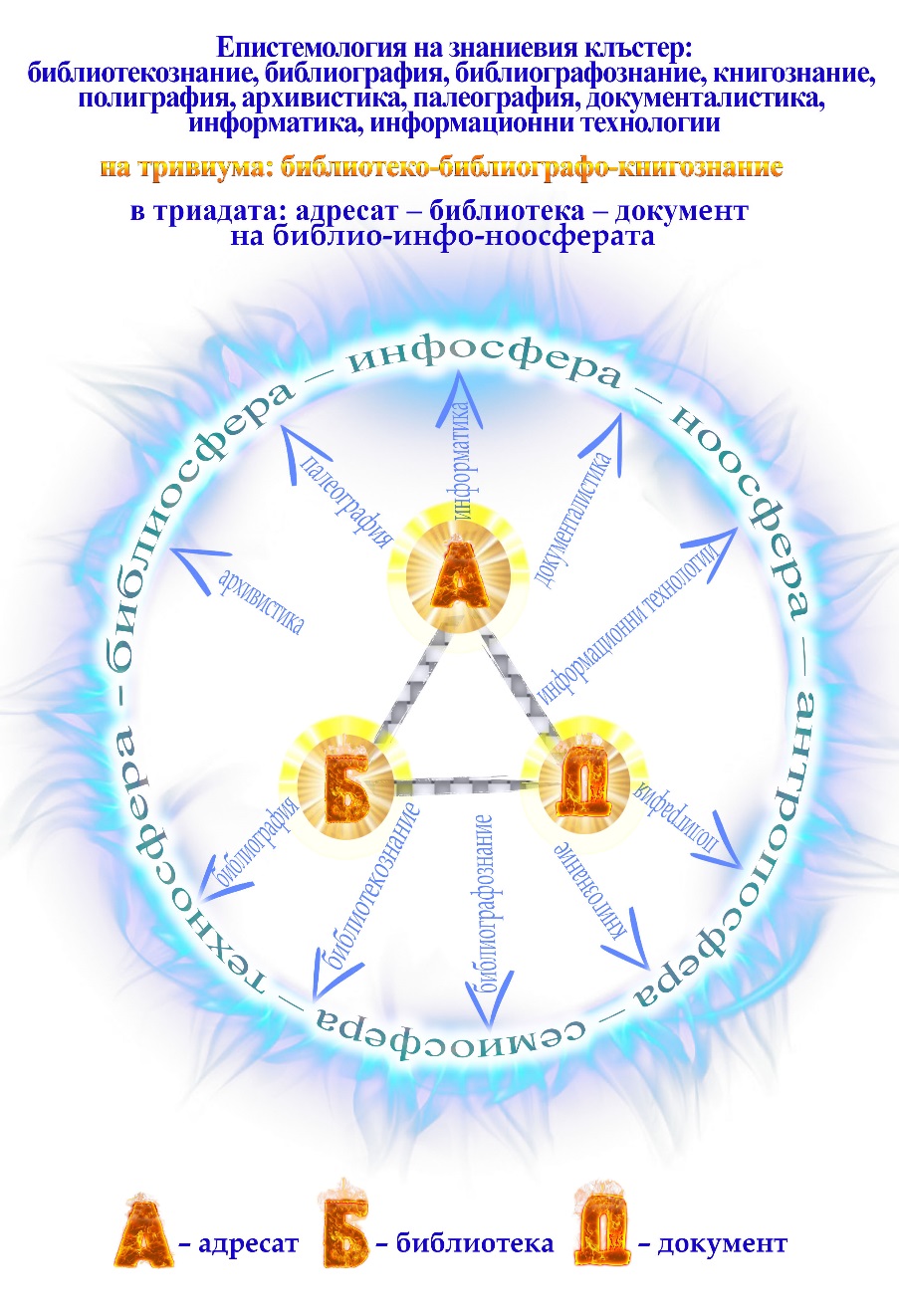 ІІ. 2. Формите на отразеното многообразие на света(Позициониране смисъла на взаимозависимости в информационната реалност)Лапидарно: представената схема е визуализация на достигнатия в разд. І-ІІ синтез на наст. изложение.1. Триадата: адресат на информация (А) – библиотека (Б) – документ (Д) е МЕНТАЛНО ОБРАЗОВАНИЕ, родено от ОНТОЛОГИЧНАТА ВЕРИГА от зависимости на изграждащите я елементи (адресат – библиотека – документ).2. Адресатът (А) на информация – „читателят” на документа (който осъзнава себе си като „жизнено” нуждаещ се в този документ: да го прочете, да го напише, да го предостави на други хора (или обратното и пр.), защото документът се съотнася чрез втората сигнална система по индивидуален начин с неговата памет) сам се осъзнава като такъв (: адресат, и не е необходимо нито е достатъчно той да е посочен в документа като негов адресат…), и сам определя и позиционира смисъла на взаимозависимости в информационната реалност – идеална и материална, и интелигибелно я вбира чрез менталността си в арсенала на своите знания (действия).   3. Библиотеката (Б) – освен от класическия тип (с азбучно, предметно и систематично конфигурирани от традиционни и електронни информационни ресурси, отразяващи факти, документи, метасистеми, философски картини), – в постмодерната некласическа реалност се изправя пред нас и между нас и в образа на електронна (дигитална, виртуална, киберфизическа, smart) библиотека91, създавана и разпространявана не от класическа библиотека, и в нея влизаме (виртуално – и посредством технологиите, но чрез психиката) както се влиза в реален свят, но в случая – този свят е с идеална природа, и да влезем в него, и да вземем от него можем само сами92.4. Документът (Д) – материален или електронен (дигитален, виртуален), който сам по себе си е форма (първично- или вторично-документална) на отразеното многообразие на света (на неговите факти: физически, биологични, културни) – се оживява чрез смисъла на своето/своите (на документа) послание/послания, който (смисълът) космогонично предполага n-гледища (прочити), зависещи от индивидуалната памет и сетивност на реципиента93.Произлизащото от целия феноменологичен спектър на АДРЕСАТА на информацията (А) завихряне на БИБЛИОТЕКАТА (Б) и ДОКУМЕНТА (Д) (които също завихрят – по свой начин от своя страна – и  АДРЕСАТА на информация!) се осмисля по специфичен начин от КНИГОЗНАНИЕТО с роденото в лоното му ЧИТАТЕЛОЗНАНИЕ : (А). В това завихряне участват:- и БИБЛИОТЕКОЗНАНИЕТО : (Б), - и БИБЛИОГРАФОЗНАНИЕТО : (Д)…А самият тривиум: библиотеко-библиографо-книгознание – подобно на многообразни други системни многовариантни конфигурации на човешката менталност (дейност) – създава, разпръсква, разширява описаното завихряне чрез знаниевия клъстер: библиотекознание, библиография, библиографознание, книгознание, полиграфия, архивистика, палеография, документалистика, информатика, информационни технологии…Този клъстер е форма на разпръскване и разширение на тривиума: библиотеко-библиографо-книгознание. Планетарната библио-инфо-ноосфера също има n-именувания, защото тя е плод на МИСЛЕНЕТО и ПСИХИКАТА (най-човешкото в човека!) НА ЧОВЕКА, а ние – хората – живеем в психоцивилизация (израз: С. Лем): психосфера – мнемосфера – гносеосфера (вж: бел. 118)…Логическият ред за естественото разпръскване на библио-инфо-ноо-антропо-семио-психо-мнемо- гносео-техносферата е според / във ВЗАИМОЗАВИСИМОСТИТЕ: психика – памет – отражение. Тази логическа верига (психика – памет – отражение), съдържайки в себе си феноменологичните основания за n-именувания (и това – на библио-инфо-ноосферата), е изключително ефективно да бъде рационално използвана при когнитивното сравнително изучаване на системата и елементите на знаниевия клъстер: библиотекознание, библиография, библиографознание, книгознание, полиграфия, архивистика, палеография, документалистика, информатика, информационни технологии…Чрез описаната линия на компаративистичната когнитология на тривиума: библиотеко-библиографо-книгознание се трансформират, моделират, разширяват и представите за ФИЗИЧЕСКИЯ (МАТЕРИАЛНИЯ) свят и на ДОКУМЕНТИТЕ, и на БИБЛИОТЕКИТЕ, и на АДРЕСАТИТЕ на информация…ІІ. 3. Идеалното – невидимата онтологияна информатизацията: Времето и пространството като висше съществов постнекласическата парадигма на познаниена информационните реалииДемиургът на описваните трансформации, моделирания, разширения е уникалното ИНДИВИДУАЛИСТИЧНО човешко СЪЗНАНИЕ (РАЗБИРАНЕ, ДЕЙСТВИЕ)! … В тази връзка е съществено следното наблюдение, привеждано тук в контекста на идеята за значимост на формиране на холистично94 съзнание в постмодерните некласически времена на съвремието и присъщата им формираща се модерна философско-научна и информационна картина на света с идентифициращите тази картина ХУМАНИТАРНИ ИЗМЕРЕНИЯ на НЕКОСТНАТА – ИДЕАЛНА – МЕТАФИЗИЧНА – РЕАЛНОСТ на ЧОВЕШКИ ЗНАЧИМОТО (Дух, душа), чието рационално осмисляне (!!!) е в полезрението на УНИВЕРСАЛНОТО ХУМАНИТАРНО НАУЧНО ПОСТНЕКЛАСИЧЕСКО ЗНАНИЕ като ЦЕНТРАЛЕН проблем95…… Много преди немския физик-теоретик, един от основателите на съвременната теоретична физика, философ, лауреат на Нобелова награда Алберт Айнщайн (Einstein, A., 1879-1955) да бъде оценен като най-добрия математик или дори физик на своята епоха, а дори е бил отхвърлен от научния свят (но е имал време да пътешества от Швейцария към Италия), – точно когато се спускал на велосипед покрай приказните замъци и манастири на бенедектинците (той е роден в католическо семейство), си спомнил за ДРЕВНИТЕ ПРИКАЗКИ и СКАЗАНИЯ, които го навели на МИСЪЛТА за ТЕОРИЯТА НА ОТНОСИТЕЛНОСТТА ...… Интересно е, че цитираният в наст. текст Хун Цзичен (вж: разд. І. 5) произнася контекстовото послание на тази теория за постмодерното некласическо универсално хуманитарно мислене на ХХІ в. четири века преди А. Айнщайн:„Размерите на пространството –са обусловени от нашето съзнание.” –Х. Ц., прев. А. К.… Любопитно е, че коренът на подобно, футуристично, мислене, е заложено в една от най-древните свещени книги на човечеството:  „Наистина,паметта е по-голямото от пространството.” –Упанишади, прев. А. К.… Подобно на теорията на относителността, според която времето тече във всички посоки, холистичната представа за библио-инфо-ноо-антропо-семио-психо-мнемо-гносео-техносферата провъзгласява възгледа за времето и пространството като висше същество96.Това произтича от идеята за МНОГОГЛАСИЕТО ПРИ ОТРАЗЯВАНЕ (ОСМИСЛЯНЕ) НА МИРОЗДАНИЕТО (интерпретирана от информационната ризома – ИСТОРИОГРАФСКОТО РИЗОМАТИЧНО КОГНИТОЛОГИЧНО КОРЕНИЩЕ ОТ ВРЪЗКИ).РИЗОМАТА (мрежата – сито) е инструментът (приборът) за боравене на холистичното съзнание с n-гледища – с различията: дистинкция97. В ризомата е важен принципът на СВЪРЗАНОСТ – конотация98, контаминация99, коинциденция100. Всяка нова порция информация за различното (в хуманитаристиката: гледище, ценност, позиция – в това число: и противоположното!!!) усилва101 смисъла на пораждащите се връзки в системното цяло на ризомата.Така на преден план излиза ИДЕАЛНОТО, МЕНТАЛНОТО построение на МИСЛЕНЕТО за реалността и съзнанието … ПОЛИФОНИЯТА от ГЛАСОВЕ, ВОЛЕВИ РАЗРЯДИ И ЕТИКАТА в и чрез РИЗОМАТА ПОСОЧВА ОБРАЗЕЦ на МОДЕЛИРАНЕ на ЖИЗНЕНО НАУЧНО ДЕЙСТВИЕ – ИСТОРИОГРАФСКИ КОГНИТОЛОГИЧЕН ПЛОД НА ОТГОВОРНОСТТА НА ЧОВЕКА ПРЕД СЪЗДАДЕНОТО от ЧОВЕКА (срв.: „Шест разходки в горите на измислицата” на У. Еко)102 …Разбиран в контекста на категорията „дълго време” (израз: М. Бахтин) и в съответствие с ЧОВЕШКИТЕ НЕПРЕХОДНИ ЦЕННОСТИ в постоянно променящия се свят: СВОБОДА, ДЕМОКРАЦИЯ103 (изрази: М. Горман), БИБЛИОТЕЧНО-ИНФОРМАЦИОННИЯТ СВЯТ е ОТРАЖЕНИЕ на ГЕОКОСМИЧЕСКОТО МНОГООБРАЗИЕ и е органична част от естествения холистичен начин да се ИЗГРАЖДА (ОТРАЗЯВА) хармонична планетарна информационна среда104. И тъкмо поради тази причина формите на тривиума: библиотеко-библиографо-книгознание в триадата: адресат – библиотека – документ имат не само тясно специализирано научно-приложно, но и – ОБЩОПЛАНЕТАРНО ЦИВИЛИЗАЦИОННО ЕКОЛОГИЧНО ЗНАЧЕНИЕ за библио-инфо-ноо-антропо-семио-психо-мнемо-гносео-техносферата.За установяване на многообразни връзки между информационните реалии от всички порядъци тривиумът и триадата – в когнитивния контекст на философията и информатиката – са ковачницата на въображение без граници за усъвършенстването на планетарната информационна среда.И тривиумът, и триадата съдействат за осмисляне и боравене – чрез РИЗОМАТА („ОТСЪСТВАЩАТА СТРУКТУРА НА ИНФОРМАЦИЯТА” – израз: У. Еко) – с изгубената цялостност в универсалното хуманитарно познание.По тази разбита в диференциацията на знанието цялост скърби в културната вечност (библио-инфо-ноо-антропо-семио-психо-мнемо-гносео-техносферата) неокласицистът – романтик Й. В. фон Гьоте.   Скръбта на Й. В. фон Гьоте е за „изчезването на твърдите форми в космоса” (израз: Н. Бердяев).Скръбта му е неописуема.Тя се усилва от технотронната мембрана на постмодерната ни некласическа съвременност (вж: епиграфа към наст. разд.: бел. 87) …И ролята на хуманитарното знание за възсъздаването чрез историографската когнитологична ризома на холистичната пълнота на свързаност на информационните реалии в ОНТОЛОГИЧНО РЕАЛНО ИДЕАЛНО МЕНТАЛНО ИНФОРМАЦИОННО ПРОСТРАНСТВО (което не е парапространство105) се превръща в постнекласическо време-пространство: ПАРАДИГМАЛЕН ИМПЕРАТИВ на РЕАЛНАТА НЕВИДИМА (ФИЛОСОФСКИ НАТОВАРЕНА) ОНТОЛОГИЯ на информатизацията106.ІІ. 4. От библиотекаря на Шпицвегдо постмодерната некласическа идеалностТози парадигмален императив (вж: разд. ІІ. 3) в България е обозначен и олицетворен чрез професор Т. Боров, въплътил синергията на знаниевия клъстер: библиотекознание, библиография, библиографознание, книгознание, полиграфия, архивистика, палеография, документалистика, информатика, информационни технологии… (вж: разд. І. 1).Този императив е запечатан и в пророческата и за началото на съвременния за проф. Т. Боров информационен бум на ХХ в. (вж: разд. І. 1), и за постмодерната некласическа наша съвременност знаменита негова лекция – завещание „От библиотекаря на Шпицвег107 до съвременния библиотекар”108 (прочетена: 12.ІV.1943 г.; първа публ.: 1946 – вж: бел. 108; препеч.: 1973 – вж: бел. 107) (вж: Ил. 1)…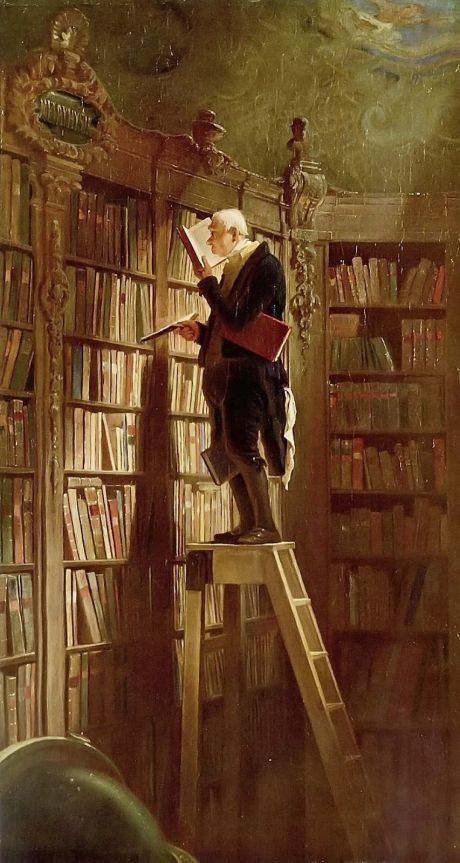                                                      Ил. 1. Карл Шпицвег. Библиотекарят (1850)Т. Боров разкрива възглед, който културолого-феноменологично е в съответствие с ироничната метафора на К. Шпицвег: БИБЛИОТЕКАРЯТ – „ОТКЪСНАТ ОТ СВЕТА”, ВГЛЪБЕН в „СВОИТЕ занимания” (по-подробно – вж: бел. 107-108)… Българският библиограф става продължител по този начин на апела за „самостоятелност на библиотекарската професия”, издигнат за първи път в историята на културата от цит. по-горе „най-далновиден библиотекар и прочут библиограф от първата половина на ХІХ в.” Фридрих Еберт (вж: разд. І. 2; бел. 10-11) (Цит. тук – по Т. Б. – вж: бел. 108. – Бел. А. К.).  Сто години след К. Шпицвег, в самото начало на информационния бум, през 1943 г. Т. Боров издига глас за самостоятелност на професията на библиотекаря – „НОВ БИБЛИОТЕКАР”, чиято особеност е „ДА СЕ РАЗДАВА, ДА РАБОТИ ПО-СКОРО ЗА ДРУГИТЕ, ОТКОЛКОТО ЗА СЕБЕ СИ”, защото същността на библиотечно-информационното дело е то ДА ОТДАВА, ДА РАЗПРЪСКВА (а не да е за „себе си”) (Цит. тук – по Т. Б. – вж: бел. 109. – Бел. А. К.):„Какъв е образът на днешния библиотекар, какво е характерно за неговата външност или за неговата обстановка? – риторично пита Т. Боров и продължава като сам формулира отговора. – Не знам дали може да се каже. Затова пък толкова повече е ясно какво трябва да представлява той като психологически тип: човек, който е в състояние да внася ред в хаотичното многообразие на днешния научен живот, който е готов при това да се раздава, да работи по-скоро за другите, отколкото за себе си, той да сее, други да жънат. Защото днешната библиотека, която поразително прилича на фабрика или на голям търговски магазин и трябва във всеки случай да бъде жив културен институт, иска цели хора, не половинки, не хора, които гледат на библиотекарството като удобен повод за получаване на заплата и търсят в него възможности за проявление в друга област <…>.Сега вече библиотекарската професия е напълно обособена и затвърдена, както професията на лекаря, на юриста, на инженера. В научна библиотека може да постъпи само човек, който като личност отговаря на известни предварителни условия и след това завърши точно и изчерпателно предвидената подготовка <…>. Тази (В текста: тая. – Бел. А. К.) подготовка трае повече от три години, след завършване на университета, и е свързана с редица изпити и изпитания, за да се изберат най-годните и подходящите – да се открият призваните <…>. Дълготрайното изпитание и неколкократното пресяване прави трудно влизането в професията – само малцина от първоначално явилите се желаещи преодоляват всички препятствия, минават всички искуси, за да стигнат до званието пълноправен кандидат за библиотекарска длъжност. А от тях биват назначавани само най-способните, най-проявените, тъй като рядко има места за всички вече правоспособни кандидати.   В Западна Европа и в Америка тия нови библиотекари вече доказаха, че са в състояние да задоволят изискванията, които животът слага пред съвременната библиотека, да я направи жив организъм и деен институт за изследване и културен възход.”109Познавач на библиотеките по света, и особено на тези от Западна Европа и по специално в Германия, както и на изискванията, които стоят пред „новия библиотекар”, свързван с произтичащите задачи за библиотеката в началото на информационния бум, – който е нов по отношение на библиотекаря на К. Шпицвег, – Т. Боров няма илюзии за реалното състояние на библиотекаря:„Трябва да признаем обаче, че въпреки отдавнашното вече преодоляване на библиотекаря a la Шпицвег, понятията за задачата на съвременната библиотека и значи – за работата на библиотекаря в нея – все още не са изяснени за мнозина – и в Западна Европа. Библиотеките често са страдали от това непознаване на тяхната работа, още по-често от подценяването на тяхното значение.”110    Т. Боров в лекцията си надхвърля обхвата и отражението на своето настояще – КЛАСИЧЕСКОТО ВРЕМЕ на „НОВИЯ БИБЛИОТЕКАР”, и дори хвърля мост към днешното НЕКЛАСИЧЕСКО ВРЕМЕ на ПОСТНЕКЛАСИЧЕСКИЯ БИБЛИОТЕКАР – с обобщението:„Във всеки случай тук ПРОБЛЕМИТЕ ИЗЛИЗАТ ИЗВЪН РАМКИТЕ НА БИБЛИОТЕКАРСКАТА ПРОФЕСИЯ – ОТРАЖЕНИЯТА НА НАШИТЕ ДНЕШНИ ГЛЕДИЩА ПО ТОЯ ВЪПРОС ЩЕ СЕ ПОЧУВСТВАТ ЕДВА В БЪДЕЩАТА НАУКА.”111 С усет за „бъдещата наука” Т. Боров хвърля мост към постмодерната некласическа парадигма на познание (на „постмодерния библиотекар”), в която живеем днес ние – неговите последователи. И успяваме да осмислим тази – нашата съвременна – парадигма на свързаност между нещата благодарение на Т. Боров (вж: разд. ІІ. 5)…ІІ. 5. Постулиране на ризомно-ретикуларнотоинформационно моделиране като модел на безкрая от трансформиращи се форми на отражениетоИ постмодерният библиотекар в оптималния вариант на постмодерната битност ФИЗИЧЕСКИ вече не стои на стълбата на К. Шпицвег… Той по-скоро МИСЛОВНО – чрез ретикуларните идеи на информационно моделиране – е свързан със стълбата на У. Еко, изкачвайки се по която изгражда „отсъстващата структура” – метафизичната ментална ризоматична цялост – на информацията в познанието.Подобно мислене е методологично за библио-инфо-ноосферата – ИНТЕЛИГИБЕЛНО, защото то е ориентирано към ВЕРТИКАЛА – МЕТАФИЗИЧНОТО, ИДЕАЛНОТО (!!!) за установяваните връзки между порядъците на информационните реалии.Но то вижда и ХОРИЗОНТАЛА на установяваните връзки за ИДЕАЛНОТО информационно пространство – ризомата, която Т. Боров именува сито (мрежа) – сито за информацията, сито за документите. Представеният анализ (вж: разд. І-ІІ), визуализиран чрез приложената Сх. (вж: разд. ІІ. 1), осъзнаваме не като правило на ризомно-ретикуларното моделиране, а като модел (историографска и когнитологична ризома) – начин за установяване на връзки в информационното време-пространство. Този модел може да бъде използван и за стимулиране за създаване на други модели, които имат също справочно (ризоматично, историографско, когнитологично) значение на информационно-търсещи системи. Мисленето на Т. Боров за ситото (ретикулата, ризомата) на информацията е форма на системно-структурно виждане на ИДЕАЛНАТА реалност на свързване между нещата, което е характерно за съзнанието в постнекласическата метафизичност (идеалност) на установяване на връзки между видовете реалност – материална – физическа и идеална – ментална.  С мисленето на Т. Боров за ситото (ризомата) на информацията от 1940-те години на ХХ в. се осъществява прекрачването на библиотечно-информационното дело в България от изучаване на физически принадлежащите му атрибути и процеси – чрез знаниевия клъстер на тривиума библио-библиографо-книгознание – към постмодерната некласическа идеалност, стояща във фокуса на внимание на универсалното хуманитарно знание. … Често звучащият по време на лекции (по спомени на М. Куманов) и в беседи (по спомени на А. Куманова) в словата на Т. Боров израз: „Както казва Гьоте…” и днес ни посочва ХОЛИСТИЧНОТО УНИВЕРСАЛНО ХУМАНИТАРНО мислене на Й. В. фон Гьоте – Т. Боров за културната вечност (днес: библио-инфо-ноосферата) – като ориентир – компас с възможно най-високо МОРАЛНО-ЕТИЧНО качество – за космическото в основата си МЕНТАЛНО УНИКАЛНО МОДЕЛИРАНЕ ВЪВ ВСЕКИ ЕДИНИЧЕН ИНФОРМАЦИОННО-КОМУНИКАТИВЕН АКТ НА БЕЗКРАЯ ОТ ТРАНСФОРМИРАЩИ СЕ ДОКУМЕНТАЛНИ ФОРМИ НА ОТРАЖЕНИЕТО на творенията на човека, фиксирано от РИЗОМАТА от ИСТОРИОГРАФСКИ връзки на гледища…                           В културолого-феноменологичен смисъл и БИБЛИОТЕКАРЯТ на К. Шпицвег, и БИБЛИОТЕКАРЯТ на Т. Боров се ИЗКАЧВАТ ПО СВОИТЕ СТЪЛБИ към ДНЕШНОТО – НАШЕТО постмодерно време- пространство, в което всеки има толкова, колкото разбира и може:- при първия – стълбата е ФИЗИЧЕСКА;- при втория – ИДЕАЛНА, МЕНТАЛНА…А съвременната на постмодерното време-пространство БИБЛИОТЕКА все повече прилича на космически център за управление на полети – като например новоизградената през 2017 г. публична библиотека Тянжин Бинхай (Tianjin Binhai) в Североизточен Китай112 (Ил. 2).Благодарение на ПОСТМОДЕРНИЯ БИБЛИОТЕКАР неговата – нашата БИБЛИОТЕКА – чрез терминалите й, които той навигира, – всеки отива там, където иска и може – в съответствие с разбиранията си…ПОСТМОДЕРНИЯТ БИБЛИОТЕКАР не винаги физически е на разположение в библиотека от типа на публичната библиотека Тянжин Бинхай (вж: бел. 112)… Той се оказва често физически не в центъра за управление на полети… Но чрез ЗНАНИЯТА и РАЗБИРАНИЯТА си, чрез ТЕХНОЛОГИИТЕ той е в състояние ДА НАВИГИРА полета на всеки – да отиде там, където иска и му е необходимо…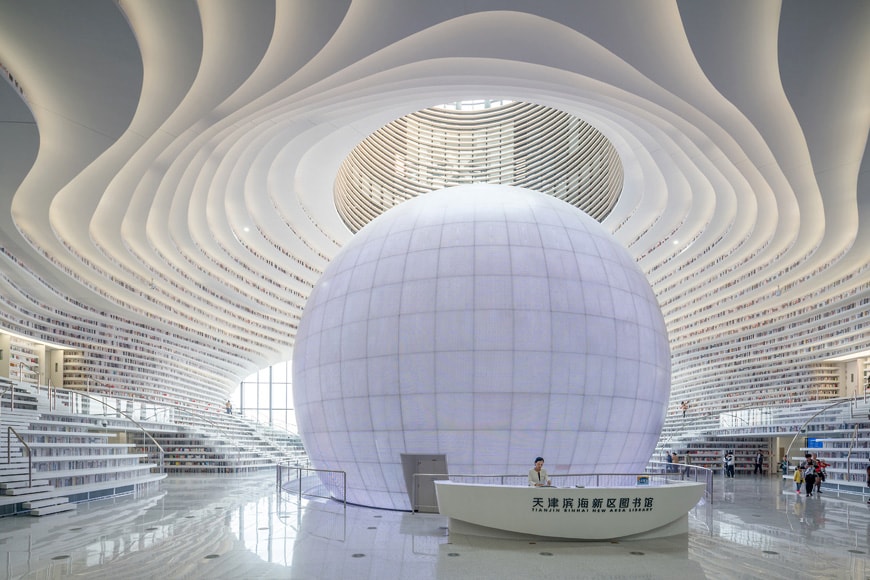 Ил. 2. Публичната библиотека Тянжин Бинхай (Tianjin Binhai) в Североизточен Китай (2017)В космогоничното в корена си мислене за постмодерния БИБЛИОТЕКАР и неговата БИБЛИОТЕКА е встроена цялата световна история на библиотеките113, но преди всичко – и историята на знанието, свързващо човека с космоса – като например града-дом (в космоса) в Страната на Градовете в Аркаим (Ил. 3)114…   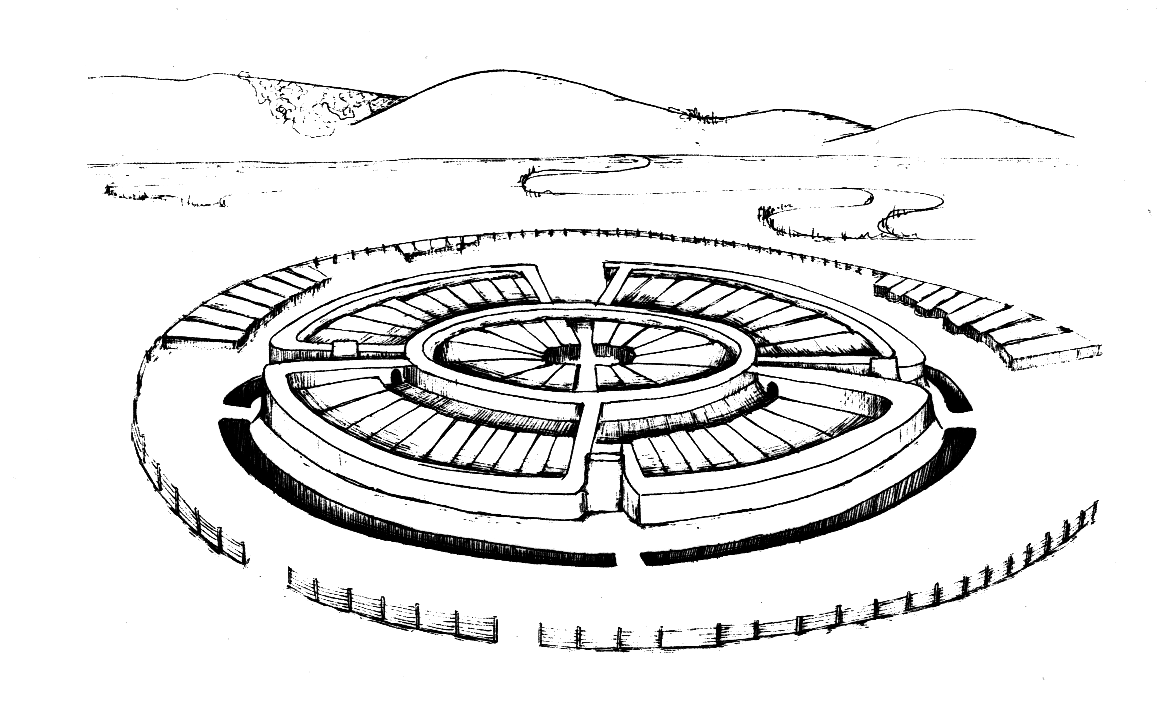 Ил. 3. Аркаим – град-дом в космоса(схема по изд. „Аркаим : У истоков цивилизации” – 2009) От учения-жрец на Аркаим, разположен на точка от главните астрономически азимути (Ил. 4), се формира планетарния поглед на библиотекаря на Пергам и Александрия (един от най-великите учени Ератостен /Eratosthenes, 276-194 пр. Хр./ е бил главен библиотекар на Александрийската библиотека)...  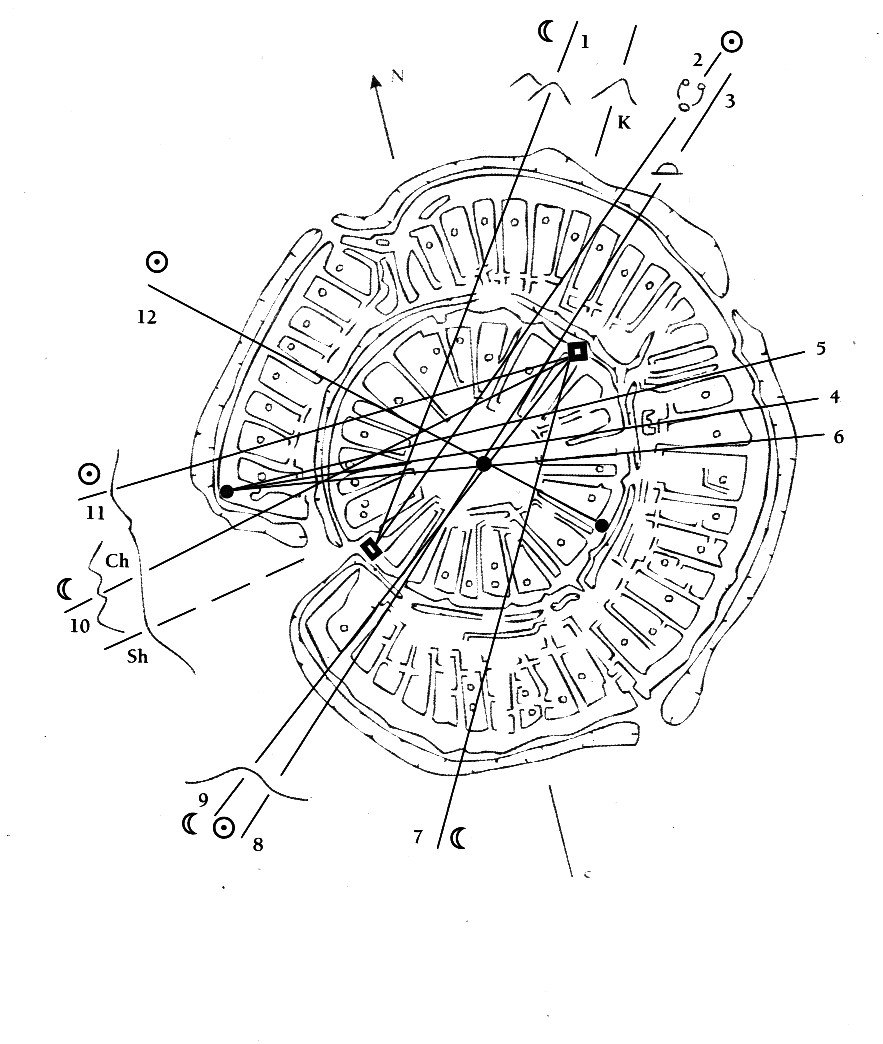 Ил. 4. Аркаим – главни астрономически азимути(схема по изд. „Аркаим : У истоков цивилизации” – 2009) ... Наблюдението на Й. В. фон Гьоте като че ли най-точно описва установяваната от историографията и когнитологията ризоматична феноменология на свързаност между явленията не само в посока от миналото към настоящето, но и от настоящето към миналото:   „Началото и Краят завинаги едно са,и туй, което се таи в Средата,е краят на начало и началото на края.”Й. В. фон Гьоте. Западно-източен диван, прев. А. К., Н. К.115…Библиотечно-библиографски, справочно-информационно погледнато, ЕНЦИКЛОПЕДИИТЕ от типа на Encyclopedia Americana, Encyclopedia Britannica, Encyclopedia Iranica, Encyclopedia of Islam, Encyclopaedia Universalis, Grande encyclopédie Larousse, Meyers Grosses Universal Lexicon, The New Caxton Encyclopedia, Большая советская энциклопедия, Большая российская энциклопедия... (ще цитираме и някои трудове, създадени в служба „Българска енциклопедия” на Българската академия на науките: изд. под ред. на библиографа – историк на библиографията, полиглот и преводач Николай Николаев /1912-1975/, сътрудник на Българския библиографски институт /1945-1958/): „Кратка българска енциклопедия” (тт. 1-5, 1963-1959), „Българска енциклопедия А-Я” (1974)…) … се намират на разположение на БИБЛИОТЕКАРЯ и на ЧИТАТЕЛЯ на БИБЛИОТЕКАТА – физически или виртуално, – НО ТРЕТИРАНИ КАТО РИЗОМАТИЧНА ИСТОРИОГРАФСКА СИСТЕМА ОТ ВРЪЗКИ И ЗАВИСИМОСТИ (!), са ОБРАЗИ на космогоничната РЕАЛНА ИДЕАЛНА МЕТАФИЗИЧНА библио-инфо-ноосфера…В тук цит. издания са МАРШРУТИТЕ, КАРТОГРАФИРАЩИ116, фиксируеми чрез историографията – когнитологията – ризомата, ПОСОКИТЕ – МАГИСТРАЛИТЕ на установяването на факти, документи, метасистеми и философски картини… Към НАУЧНОТО ПОЗНАНИЕ на феноменологията и на БИБЛИОТЕКАРЯ, и на БИБЛИОТЕКАТА, и на АДРЕСАТА на информация в постмодерното ни съвремие е насочена и ГЛОБАЛНАТА СТРАТЕГИЯ на ЮНЕСКО за НАУКАТА към 2030 г., ориентирана към парадигмалните зависимости: повишаване на НАУЧНАТА и ТЕОРЕТИКО-ПРИЛОЖНАТА тежест – на МЕТОДОЛОГИЯТА (ФИЛОСОФИЯТА) на ПОЗНАНИЕТО117. МЕТОДОЛОГИЯТА (ФИЛОСОФИЯТА) на познанието е тази, която прави РАЦИОНАЛНО – не само библиометрично, но и ХУМАНИТАРНО (!!!) ИЗМЕРИМО – наблюдението на НЕВИДИМАТА ОНТОЛОГИЯ на света, структурираща и позиционираща физическите реалии.МЕТОДОЛОГИЯТА на познанието е ИДЕАЛЕН, МЕНТАЛЕН (конфигуриран от, чрез, в  ПСИХИКАТА !!!) РЕАЛЕН системно-структурен израз – КЛЪСТЕР – на БИБЛИО-ИНФО-НООСФЕРАТА. … С цит. по-горе израз „психоцивилизация” на полския философ и писател, творил в областта на научната фантастика и сатирата, Станислав Лем (Lem, St., 1921-2006)118 се фокусира вниманието върху РАЦИОНАЛНО извежданото кълбо от психофизиологични и социологофеноменологични119 зависимости в библио-инфо-ноосферата, сред които е когнитивната триада: адресат – библиотека – документ (Сх.)...... Любопитно е, че това е забелязано от твореца още към 1964 г. – повече от цяло десетилетие (!) преди встъпването на човечеството към 1975 г. в постнекласическата „ера” на познание...... Но през 1964 г. информатизацията по света удивително бързо набира скорост...... През 1964 г. вече е създаден в САЩ от Юджийн Гарфийлд (Garfield, E. El., 1925-2017) във Филаделфия, щата Пенсилвания (Philadelphia, Pennsylvania) през 1961 г. Институтът за научна информация – ИНИ (Institute for Scientific Information – ISI), който става гръбнакът на компанията Thomson Reuters (днес: Clarivate Analytics), чийто основен продукт (от 1964 г.!) е индексът на цитиранията „Science citation index” (SCI) 120 – текущо издание на световната универсална естественонаучна библиография, последвано от аналогично издание в областта на световната универсална библиография по обществени и хуманитарни науки „Social sciences citation index” (SSCI)121 (вж: бел. 23): БИБЛИОГРАФСКИЯТ ПЛАНЕТАРЕН МОДЕЛ НА НАУКАТА, към който е ориентирана информацията в международен мащаб – от World catalog до въвежданата в момента повсеместна система за библиометрично и хуманитарно измерване на научната продукция на изследователите (през 80-те години на ХХ в. в цит. изд. /вж: бел. 120-121/ работят вече около 500 специалисти от различни сфери на познанието; днес: над 2000)… ... През 1964 г. в България вече е закрит – през 1964 г. – Българският библиографски институт (създаден от Т. Боров през 1941 г.), сътворил знаменития „Годишник на Българския библиографски институт”122 – издание с непреходна слава, диктуващо законите на информационното моделиране за целия културен свят в зората на информационния бум, започнал в хода на Втората световна война като процес и станал очевиден за човечеството именно от 1960-те години на ХХ в. – началото на информационната индустрия (вж: бел. 120-121).Не толкова многочислен – като на „Science citation index” (SCI) (вж: бел. 120) и „Social sciences citation index” (SSCI) (вж: бел. 121) – около 70 души е колективът на „Годишника на Българския библиографски институт”...... Именно посоченото от С. Лем – РАЦИОНАЛНО извеждано кълбо от психофизиологични и социологофеноменологични зависимости в библио-инфо-ноосферата (тук: триадата: адресат – библиотека – документ ) – под формата на РАЦИОНАЛНИ ЗАДАЧИ за СЪОТНАСЯНЕ на МАТЕРИАЛНОТО и ИДЕАЛНОТО в света на ПОЗНАНИЕТО и ОТРАЖЕНИЕТО на този свят в ДОКУМЕНТАЛНАТА информация, издигнати пред човечеството от постмодерното време –  ПРАКТИЧЕСКИ РЕШАВАТ днес: - и БИБЛИОТЕКАРЯТ;- и БИБЛИОТЕКАТА;- и АДРЕСАТЪТ на информация…За БИБЛИОТЕКАРЯ триадата: адресат – библиотека – документ е ОТВЕС, с който се създава РАВНОВЕСИЕ – ИЗОСТАЗИЯ123 в информационното време-пространство.За БИБЛИОТЕКАТА триадата е MODUS VIVENDI – тя съществува, за да реализира взаимодействието между компонентите на триадата. За АДРЕСАТА на информация тази триада е ФОРМА НА КОСМОГОНИЯ – ментално и реално  индивидуално свързване с посоките на знанието, които ризоматично и историографски отвеждат по уникален начин във всеки единичен акт на познанието в безкрая на библио-инфо-ноосферата…А АДРЕСАТЪТ на информация е ГЛАВНИЯТ в кръга от зависимости, поради което НЕГОВАТА – КОСМОГОНИЧНА – феноменология е СИСТЕМООБРАЗУВАЩА за творящото се в безкрая: библио-инфо-ноо-антропо-семио-психо-мнемо-гносео-техносферата, измервано от знаниевия клъстер: библиотекознание, библиография, библиографознание, книгознание, полиграфия, архивистика, палеография, документалистика, информатика, информационни технологии… чрез тривиума: библиотеко-библиографо-книгознание…ІІ. 6. Библиотечната наука – спомагателна;библиографските системи на науките – част от тези наукиВ цит. по-горе (вж: Разд. І. 3) статия „Библиотечна наука” (1948)124 чрез знаниевия клъстер библиотеко-библиографо-книгознание Т. Боров описва библиотечната наука като спомагателна, изтъквайки принадлежащата на клъстера вътрешна диференциация от пресичащите се вихри, които постмодерното време естествено разширява и уточнява: библиотекознание, библиография, библиографознание, книгознание, полиграфия, архивистика, палеография, документалистика, информатика, информационни технологии (вж: Разд. І. 1)…Виждайки в библиотеката „по-скоро фабрика, отколкото архив”125, Т. Боров застава на позицията, че библиотечно-информационното образование следва да дава професионална (по-широко понятие от: техническа и технологична126) подготовка127. … Като библиограф на световната (международната) универсална библиография („Пътя към книгите”) (вж: Разд. І. 3), Т. Боров разбира професионалната подготовка в хода на библиотечно-информационното образование като имаща задължителна ориентация преди всичко към ОНТОЛОГИЧНИТЕ ВЪПРОСИ НА БИБЛИОГРАФИРАНЕТО, което – когато библиографите извайват – коват ключове за библио-инфо-ноосферата – РИЗОМАТИЧНА ИСТОРИОГРАФСКА КОГНИТОЛОГИЧНА НЕВРОННА СТРУКТУРА на връзки от МИСЛЕНЕТО, СЕМАНТИКАТА на ОТРАЖЕНИЕТО на документите (библиографираното) (вж: Разд. ІІ. 5), имаща изцяло МЕНТАЛНО – идващо от БИБЛИОГРАФА (!!!) и усилвано от АДРЕСАТА на информацията (!!!) – естество, което с особена сила се откроява в постмодерната епоха на ускорено технологизиране. (Всеки стандартизиран формат на библиографиране – както добре е известно на библиографите – се превръща в ПРОПУСКАТЕЛЕН механизъм за МИСЛЕНЕТО, МЕНТАЛНОСТТА на водещия библиографирането, ориентирани към създаването на „ОТСЪСТВАЩАТА СТРУКТУРА НА ИНФОРМАЦИЯТА” – БИБЛИОГРАФСКАТА РИЗОМА, ОЖИВЯВАНА от, чрез и във ВЪЗПРИЯТИЕТО на АДРЕСАТА...)Т. Боров излага по-горе разкритото като специално подчертава: „УМИШЛЕНО СВЪРЗВАМ БИБЛИОТЕКАРСКАТА ПРОФЕСИЯ със заниманието с БИБЛИОГРАФИЯ – това е истинско поле за НАУЧНО проявление на БИБЛИОТЕКАРЯ”128. Т. Боров разкрива характера на това „научно проявление”: „самият научен живот има най-голяма полза от признаване на библиотечната наука, което значи – от нейното успешно по-нататъшно изграждане и развитие”129. И обобщава: „добрите библиотеки, както и библиографията, са безспорно – ТОВА ПОНЕ Е БЕЗСПОРНО – едно ПЪРВОРАЗРЕДНО помощно средство, основа за развитието на ВСИЧКИ НАУКИ”130. Спомагателния характер (При Т. Б.: „помощно средство”. – Бел. А. К.) на библиотекознанието (При Т. Б.: „добрите библиотеки”. – Бел. А. К.) и библиографознанието (При Т. Б.: „библиографията”. – Бел. А. К.) придобиват качество: ПЪРВОРАЗРЯДНО (При Т. Б.: „първоразредно помощно средство. – Бел. А. К.), и това „средство” е изведено по ЕБЕРТОВСКИ (вж: разд. І. 2) до МЕТОДОЛОГИЧНОТО – МЕТАФИЗИЧНОТО – ФИЛОСОФСКОТО равнище на ПОЗНАНИЕТО, определено като „ОСНОВА за развитието на ВСИЧКИ НАУКИ”.Универсализмът в мисленето на Т. Боров за библиотекознанието и библиографията е с универсална хуманитарна футуристична насоченост, и изцяло е обърнат към постмодерното разбиране на връзките между нещата…Разбирайки БИБЛИОГРАФСКИТЕ системи на науките131 като част от тези науки, Т. Боров от философски, универсални, хуманитарни позиции дедуктивистично извежда – подобно на разбирането в Германия и за библиотеките, и за библиотечно-информационното образование – за „самостоятелност на библиотекарската професия”132, – че в планировката на НАУЧНАТА ОТРАСЛОВА СПЕЦИАЛИЗАЦИЯ: FACH133 – ПРЕДМЕТ НА ОБУЧЕНИЕ – чрез библиотеките (библиографията) са „ГОЛЯМА ЧАСТ ОТ ПРОБЛЕМИТЕ НА БИБЛИОТЕКАТА като жив културен организъм”134. Определящ библиотеката като „жив [1] културен [2] организъм [3]”, Т. Боров се основава на БИБЛИОГРАФСКАТА (ВТОРИЧНО-ДОКУМЕНТАЛНАТА: ОТРАЗЯВАЩАТА – чрез МЕНТАЛНОСТТА на библиотекаря/библиографа – първични документи) ФЕНОМЕНОЛОГИЯ НА ИНФОРМАЦИЯТА (ИНФОРМАЦИОННОТО МОДЕЛИРАНЕ):- [1] ОЖИВЯВАЩА: чрез отношението: читател/адресат – книга/документ;- [2] КУЛТИВИРАЩА: посредством тривиума: библиотеко-библиографо-книгознание;  - [3] КОСМОЛОГИЗИРАЩА (свързваща по всички порядъци на информационната реалност: факти – документи – метасистеми – философски картини ВСЯКО търсене на информация с космогоничното историографско когнитологично ризомно коренище от връзки на библио-инфо-ноо-антропо-семио-психо-мнемо-гносео-техносферата) в триадата: адресат – библиотека – документ.Описаният от Т. Боров клъстер на информатизацията като нейни вихри [1-3] (срв.: Разд. І. 1), лапидарно обозначен (клъстера) от текстовите, контекстовите и надтекстовите дискурси на учения, естествено привеждат към „проблемите на библиотечната политика”135: „и докрай ще си останат запечатана със седем печата тайна”136… Позовавайки се на успешно развиващата се катедра по библиотечно дело в Университета в Гьотинген (Georg-August-Universität Göttingen) (1886-  )137, Т. Боров акцентира на плодотворната за библиотечно-информационното образование диада „библиотечна наука” – „библиотечна практика”138.От тази платформа Т. Боров създава планировката на платформата на библиотечно-информационното образование в България…ІІ. 7. Библиотечно-информационно образование:библиотечна наука – библиотечна практика(Методологичното равнище на познание и онтология на информатизацията)Т. Боров посочва ИМПЕРАТИВА на плодотворната за библиотечно-информационното образование  универсална диада „библиотечна наука” – „библиотечна практика” (вж: бел. 138): „Добрите библиотеки … и библиографията … – помощно средство, основа за развитието на всички науки” (вж: бел. 130), които са базирани от НАУЧНАТА ОТРАСЛОВА СПЕЦИАЛИЗАЦИЯ: FACH, обозначаван днес като КОНТЕНТ на „информационна наука” (не само за научната отраслова специализация /и тази на литературата по дадената сфера: източникознанието/ по отделните науки, но в това число – и за тривиума: библиотеко-библиографо-книгознание /и тази на литературата по дадената сфера: източникознанието/ по отделните сегменти на самия тривиум).Fach`ът на тривиума: библиотеко-библиографо-книгознание е видян от Т. Боров:- в универсалното научно познание като негова (на това познание) СПОМАГАТЕЛНА – на КОНТЕНТА – ипостас;- през ризомно-ретикуларната методология: СИТО на отражението – на документалната информация – в СЪЗНАНИЕТО (на АДРЕСАТА/ЧИТАТЕЛЯ: БИБЛИОТЕКАРЯ / БИБЛИОГРАФА / КНИГОВЕДА / ДОКУМЕНТАЛИСТА / АРХИВИСТА / ПОЛИГРАФА / ИНФОРМАТИКА...)...   Лапидарно: Фокусираното от Т. Боров МЕТОДОЛОГИЧНО равнище на познанието на диадата „библиотечна наука” – „библиотечна практика” разкрива ОНТОЛОГИЯТА на информатизацията като СЪДЪРЖАНИЕ на БИБЛИОТЕЧНО-ИНФОРМАЦИОННОТО (библиотечно-библиографско-книговедското) ОБРАЗОВАНИЕ.Философията на формите на тривиума: библиотеко-библиографо-книгознание в триадата: адресат – библиотека – документ е в системна обвързаност с жизненото и творческо кредо на Т. Боров…В концепцията на Т. Боров за библиотечно-информационното образование метасистемната цялост на тривиума (библиотеко-библиографо-книгознание) в триадата (адресат – библиотека – документ) се корени в: - науката (1); - информационно-комуникативната (библиотечно-библиографска-книговедската) практика (2); - историко-културната традиция (3); - трансформатизма – интеракционизма на реалността (документалният поток) и съзнанието (на СУБЕКТА – АДРЕСАТА – БИБЛИОТЕКАРЯ, който търси, установява и разпространява информация) (4)139.Погледнато в ретроспективен план, концепцията на Т. Боров за МЕТОДОЛОГИЯТА и КОНТЕНТА на библиотечно-информационното образование е не само съотносима със съвременния постмодерен статус на библио-инфо-ноосферата, но може да бъде определена като авангардна за началото на информационния бум.Тази концепция е част от венеца от безсмъртни дела на Т. Боров и е тяхна квинтесенция: - създаденият Български библиографски институт „Елин Пелин” (ББИ ЕП) (по-нататък: Бълг. библиогр. инст. /ББИ/) и неговия „Годишник…” (вж: бел. 122): - - ДО ОТКРИВАНЕТО НА ТОЗИ ИНСТИТУТ В 1941 г. БЪЛГАРСКИТЕ БИБЛИОТЕКАРИ УСПЯВАТ В ОБЩИ ЛИНИИ САМО ДА НАВАКСАТ ИСТОРИЧЕСКОТО СИ ИЗОСТАВАНЕ; - - ИМЕННО ББИ ИЗДИГА БЪЛГАРСКОТО БИБЛИОТЕКОЗНАНИЕ И БИБЛИОГРАФИЯ НА ЕВРОПЕЙСКО, МЕЖДУНАРОДНО И ДОРИ НА СВЕТОВНО НИВО, И ТОЧНО БЛАГОДАРЕНИЕ НА ТОВА НЕГОВИТЕ КАДРИ И ТЕХНИТЕ УЧЕНИЦИ ПРЕМИНАВАТ БЪРЗО И БЕЗПРОБЛЕМНО В НОВАТА ЕРА НА ГЛОБАЛНАТА ИНФОРМАТИЗАЦИЯ ... (вж: разд. І. 1);- разкритата следа на България към световната (международната) универсална ретроспективна библиография („Пътя на книгите”) ... (вж: разд. І. 1 – І. 4);- възстановеният след Втората световна война „Български книгопис” ...; - изградената специализирана катедра по библиотекознание и библиография в Софийския университет ...;- построяването на сградата на Националната библиотека140 ...Библиотечно-библиографско-книговедската концепцията на Т. Боров е ВОДОРАЗДЕЛ, но и СВЪРЗВАЩ ФЕНОМЕН между ДВЕ СИНТАГМИ НА ПОЗНАНИЕ НА ПОСТНЕКЛАСИЧЕСКАТА ПАРАДИГМА НА БИБЛИО-ИНФО-НООСФЕРАТА: - СИНТАГМАТА НА ДИФЕРЕНЦИАЦИЯ, характерна за етапа на наваксването на историческото ни изоставане и - СИНТАГМАТА НА ИНТЕРДИСЦИПЛИНАРНОСТ, свързана с новата ера на глобалната информатизация без географски, административни и институционални демаркационни линии.Концепцията на Т. Боров за библиотечно-информационното образование издържа и на проверката на най-точния съдник – времето: установявано и особено актуално и в научен, и етичен план в постмодерното настояще…… Съвременната постмодерна релност поднася букет от универсални подходи на универсалната хуманитаристика за интердисциплинарното – от възможно най-висока проба – комплексно осмисляне и интерпретиране на информатизацията чрез библиографията, документалистиката, архивистиката, информатиката, информационните технологии... И тези подходи са в унисон с мисленето на българския архитект на библио-инфо-ноосферата.Достатъчно е да се позовем на най-значимите научни трудове на постмодерната некласическа парадигма на библио-инфо-ноосферата от последните години:- „Въведение в ИНФОРМАЦИОННАТА НАУКА” (2013) на професора по информационни и библиотечни науки в Сити унивърсити в Лондон (City University-Лондон) Дейвид Баудън (Bawden, D., 1952-  ) и неговия съавтор Лин Робинсън (Robinson, L.)141;- „СПРАВОЧНО-ИНФОРМАЦИОННИ СЛУЖБИ : Въведение” (2011) на почетния доцент по библиотекознание в Университета на Илинойс – Чикаго (University of Illinois at Chicago) Ричард Боп (Bopp, R. E., 1944-2011) и на професора по библиотекознание от същия университет Линда Смит (Smith, Linda, 1949-  )142; - „ХУМАНИТАРНОТО информационно ТЪРСЕНЕ” (2010) на професора по информационни науки в Университета Куинс – Белфаст, Англия (The Queen’s University of Belfast) Джулиан Уорнър (Warner, J., 1955-  )143; - „НОВО ВЪВЕДЕНИЕ в БИБЛИОГРАФИЯТА” (2009) на библиографа и библиотекар в Кеймбриджския университет (University of Cambridge) Филип Гескъл (Gaskell, Ph., 1926-2001)144; - „За ТЪРСЕНЕТО : ХУМАНИТАРНОТО формиране на ЗНАНИЕТО посредством БИБЛИОТЕЧНАТА и ИНФОРМАЦИОННАТА НАУКА” (2007) на доктора на информационните и библиотечните науки от Калифорнийския университет в Бъркли (University of California at Berkeley) Алън Конрад (Konrad, All.)145; - „ТЕОРИЯ на ДОКУМЕНТА” (2009) на професора по документология в Университета на Тромсьо, Норвегия (University of Tromso, Norway) Нилс Лунд (Lund, N. W.)146… … Особено внимание в този кръг от уникални приноси към методологията и практиката на информатизацията заслужава и трудът:„Най-старата АРХИВНА НАУКА : първите учебници по архивистика на Якоб фон Раминген (1571) и Балдасаре Бонифачио (1632)” (2013) на учения – библиограф и архивист от Националния архив на Норвегия (National Archives of Norway) Тор Вайдлинг (Weidling, T., 1957-   )147… Континуумът на библиотечно-образователното и библиотечно-информационното пространство е забележителен в гледището на Т. Боров, и той е в унисон с вижданията на цит. изследователи, което е в съзвучие и с най-модерните (в много отношения и все още футуристични) съвременни платформи на ЮНЕСКО148.Бележки и цитирана литература 1 Букв.: Образец на безкрайността (гр.: paradigma – тук: образец; лат.: infinitas, -atis – безкрайност).Тук – постнекласическа метафизична парадигма на структуриране на библио-инфо-ноосферата (вж: разд. ІІ. 3 – ІІ. 7)… Тук и по-долу, както навсякъде в това излож., всички графични акценти и принадлежащата на наст. текст справочно-библиографска атрибутивност са дело на авт. на рец.За пълните имена на цит. в това излож. авт. – вж: Куманова, А. Введение в гуманитарную библиографию [Ел. ресурс]… . – Цит. съч. – вж: бел. 18. 2 Звучаща мисъл в контекста на научните съчинения на Й. В. фон Гьоте (1749-1832).See: Goethe, J. W. von Goethes Naturwissenschaftliche Schriften. – USA : Hansebooks, 2016. – 572 p.Срв.: Гете, И. В. [фон] Научные сочинения в 3 томах. Том 1. Образование и преобразование органических существ (морфология). – Москва : КМК, 2014. – 698 с.3 Chorus mysticus (реплика в произв.):Гьоте, Й. В. [фон] Фауст : Трагедия : В 2 ч. / Прев. от нем. В. Петров ; Ил. Фр. Щафен. – София, 2001. – 559 с. – В текста: божествен. See: Goethe, J. W. [von] Faust : Tragodie : 2 Bd. / Mit 163 Federzeichnungen von Fr. Staffen. – B. : Verl.-Anst. fur Vaterlandische Geschichte und Kunst, 1920. Bd 1. – 207 S. Bd 2. – 322 S.Вж и: Гете, И. В. [фон] Фауст : Трагедия / пер. Б. Пастернака. – Москва : АСТ, 2020. – 430 с.„Все быстротечное – / Символ, сравненье. / Цель бесконечная / Здесь – в достиженье. / Здесь – заповеданность / Истины всей. / Вечная Женственность / Тянет нас к ней.”Цит. – финални думи на произвeдението, произнесени от Мистическия хор, чрез които онтологичното ниво на познание неописуемо (букв.: Unbeschreibliche) се съотнася с Вечната Женственост (Ewig-Weibliche) – образно-символно обозначение на Й. В. фон Гьоте, вдъхновено от Беатриче (от „Божествена комедия” на Данте) на трансцендентната сила, издигаща човека чрез любовта в областта на творческия живот… Тази, космиогонична в основата си, представа за връзките между порядъците и нещата (Вечната Женственост) се корени в т.нар. идея „космическа симпатия” (термин на древногръцката философия, означаващ съчувствие, общност на чувствата, съответствие на предметите или явленията, тяхното взаимодействие, съучастие ... – лат.: consensus, conjunctio – срв.: „Тимей” на Платон (Platon, 428 или 427 г. пр. н.е. – 348 или 347 г. пр. н.е.) и др. Comp.: Reinhardt, K. Kosmos und Sympathie. – Münch., 1926. Развитието на идеята „космическа симпатия” се проследява в:1) натурфилософията на Ф. В. Й. Шелинг (Schelling, F. W. J., 1775-1854) като органична част на трансценденталния идеализъм, което показва как развитието на природата се увенчава с появата на съзнателното „Аз”;2) етико-философската система на В. С. Соловьов (1853-1900).Comp.: Jahnig, D. Schelling. – Bd 1-2. – Pfullingen, 1966-1969. Comp. and: Gleixner, H. V. Solovev’s Konzeption vom Verhaltnis zwishen Politik und Sittlichkeit. – Fr./M., 1978. Срв. с ориг. на Й. В. фон Гьоте: „Alles Vergängliche / Ist nur ein Gleichnis / Das Unzulängliche, / Hier wirds Ereignis; / Das Unbeschreibliche, / Hier ist es getan; / Das Ewig-Weibliche / Zieht uns hinan.” Цит. думи са квинтесенция на неговите пантеистични възгледи – идеи, отразени блестящо чрез рисунките с перо на Фр. Щафен: публ. на рис. (вж: по-горе – библиогр. записи). Гр. – всичко + Бог: учение, отъждествяващо Бога и света.Comp.: Goethe, J. W. [von] Faust : Tragodie [: 2 Bd.] / Mit Ill. von J. Hegenbarth. – Lpz. ; Dresden, 1961-1963. – 2 Bd. – 1963, S. 305. Comp. and: Dilthey, W. Gesammelte Schriften. – Bd 2. – Lpz. ; B., 1921.4 Англ.: cluster – група, струпване – обединение на няколко еднородни елемента, което може да се разглежда като самостоятелна единица, притежаваща определени свойства.Вж: Казански, Н. Библиотеката като информационен кластър [: Отз. за кн.: Куманова, А. Введение в гуманитарную библиографию [Ел. ресурс] : Библиографовед. исслед. : Курс лекций по общ. библиографоведению : [Ч. 1-2. – Ново изд. – София, 2007] (Статии) (ІІІ 42). // GLORIA BIBLIOSPHERAE (Нишката на Ариадна) : Изследвания в чест на ... Александра Куманова : Юбил. сб. по случай 65 год. от основаването на УниБИТ = GLORIA BIBLIOSPHERAE (Ariadne’s Thread) : Studia in honorem ... Alexandra Kumanova : A Festschrift for 65th Golden Jubilee of the University of Library Studies and Information Technologies in Sofia / Науч. ред. С. Денчев ; Състав., предг. и интервю Н. Василев. – С., 2016, с. 451-455.Срв.: Казански, Н. Международният книгообмен на Централната библиотека при Българската академия на науките : Дис. … канд. на науките. – София, 1983. – 189 л. Рец.: Веселин Трайков (1921-2011), Владимир Попов (1926-1996). Защитена в БАН. Единен Център по език и литература ; Спец. Науч. съвет по литературознание. – Утв. от ВАК (протокол 15, N 4 от 24.04.1986). – Удостов. с диплома (N 15684 / 09.05.1986).Срв. и: Казански, Н. Атлас на българската наука. // Изследването в науката. Поглед към методологията. – София, 1996, с. 165-182. Казански, Н. Проблеми на общата класификация на науките в България. // Проблеми  на специалните библиотеки. – София, 1992, с. 131-138. Kazanski, N. Place of the Academy of sciences in the research potential of Bulgaria : Bibliometric analysis. // International Forum on Information and Documentation, 1992, N 4, p. 21-27. 5 Гр.: synergy – сътрудничество – от древногр.: заедно + дело, труд, работа – усилващ ефект на взаимодействието на два или повече фактора, характеризиращи се с това, че съвместното им действие съществено превъзхожда сумата на действието на всеки от тях.6 Huemer, J. Das Registrum multorum auctorum des Hugo von Trimberg : Ein Quellenbuch zur lateinischen Literaturgeschichte des Mittelalters. // Sitzungsberichte der philosophisch-historischen / Classe der Kaiserlich. Akad. der Wissenschaft. – W., 1889. – Bd. 116. – S. 145-190.Изд. от Й. Хюмер на педагогико-библиогр. паметник от края на XIII в. „Списък на много автори” на Хуго от Тримберг, дошъл до нас в единствен екз., дат. в средата на XV в.7 [Iohannes] Johannes [Johannis] de Trittenhem [Tritemij], abbas Sponhemesis. Liber de scriptoribus ecclesiasticis. – Basileae : Amerbach, 1494. – [VI], 140 f.Тр. на Йоан Тритемий (Йохан Тритенхемски) „Книга за църковните писатели” – първи печ. библиогр. паметник. През 1512 г. кн. е преизд. в Париж; през 1531 и 1546 г. (в доп. и поправен вид) – в Кьолн; през 1718 г. нейно изд. се появява в Хамбург като паметник на епохата от Й. Фабрициус в състава на „Bibliotheca ecclesiastica” (Bibliotheca Ecclesiastica, in qua continentur de scriptoribus ecclesiasticis S. Hieronymus cum veteri versione Graeca quam vocant Sophronii, et nunc primum vulgatis editoris notis, Hieronymum cum Eusebio accurate conferentibus: adjunctis praeterea castigationibus Suffridi Petri et J. Marcinae, nec non integris Еrasmi, Mariani Victorini, Henr. Gravii, Aub. Miraei, With. Ernesti Tentzelii et Ern. Salomonis Cypriani annotationibus. Appendix de vitis Evangelistarum et Apostolorum, Graece et Latine. Appendix altera, quae fertur jam sub titulo Hieronymi de duodecim Doctoribus, jam sub nomine Bedae „De Luminaribus” ecclesiae. Gennadius Massiliensis, annotatis lectionibus codicis antiquis corbejensis et subjunctis variorum notis, Suffridi Petri, Aub. Miraei, E. Sal. Cypriani. S. Isidorus Hispalensis. Ildefonsus Toletanus. Honorius Augustodunensis. Sigebertus Gemblacensis, appendices Juliani ac Felicis Toletani et tertia Anonymi ad Isidorum et Ildefonsum. Henricus Gandavensis. Anonymus Mellicensis a R.P. Bernanrdo. Pes nuper vulgatus. Petrus Casinensis de viris illustribus monasterii Casinensis, cum Supplemento Placidi Romani et Jo. Baptistae Mari annotationibus. Jo. Trithemii Abbatis Sponhemensis. Liber de S.E. cum notis editoris Aub. Miraei Auctarium de S.E. et a tempore, quo desinit Trithemins, de Scriptoribus saeculi XVI, et XVII. Libri duo. Curante Jo. Alberto Fabricio. – Hamb. : Felginer, 1718. – 228 S.).8 Гр.: pandektes; лат.: pandecte – всеобхватен; свод, разположен в порядък. 9 [Gesner, C.] Bibliotheca universalis, sive catalogus omnium scriptorum locupletissimus, in tribus linguis, Latina, Graeca et Hebraica: exstantium et non exstantium, veterum et recentiorum in hunc usque diem, doctorum et indoctorum, publicatorum et in bibliothecis latentium. Opus novum, et non bibliothecis tantum publicis privatisve instituendis necessarium, sed studiosis omnibus instituendis necessarium, sed studiosis omnibus cuiuscunque artis aut scientiae ad studia melius formanda utilissimum / Auth.: ... Tigurino doctore medico. – Tiguri: Apud Christophorum Froschoverum, mense septembri, Anno MDXLV [1545]. – [XVIII], 631 f.Кн. е първа ч. (състав. като цяло от четири ч.) на „Всеобща библиотека” на К. Геснер. [Gesner, C.] [Bibliotheca universalis ...] Appendix Bibliothecae ... . – Tiguri : Apud Christophorum Froschoverum, mense martio, Anno MDLV [1555]. – [VIII], 106 f. Кн. е четвърта ч. (състав. като цяло от четири ч.) на „Всеобща библиотека” на К. Геснер. [Gesner, C.] [Bibliotheca universalis ...] Pandectarum sive Partionum universalium ... Tigurini, medici et philosophiae, professoris, libri XXI. Ad lectores. Secundus hic Bibliothecae nostrae tomus est, totius philosophiae et omnium bonarum artium atque studiorum Locos communes et Ordines universales simul et particulares complectens ... . – Tiguri : Excudebat Christophorus Froschoverus, Anno MDXLVIII [1548]. – [VI], 375 f. Кн. е втора ч. (състав. като цяло от четири ч.) на „Всеобща библиотека” на К. Геснер. [Gesner, C.] [Bibliotheca universalis ...] Partiones Theologicae, Pandectarum universalium ... liber ultimus ... Accedit index alphabeticus praesenti libro et superioribus XIX cоmmunis, qui tertii tomi olim promissi vicem explebit. – Tiguri : Christophorus Froschoverus Еxcudit, Anno MDXLIX [1549]. – [XXI], 157 f. Кн. е трета ч. (състав. като цяло от четири ч.) на „Всеобща библиотека” на К. Геснер. 10 Ebert, F. A. Allgemeines bibliographisches Lexikon : [Bd. 1-2]. – Lpz. : Brockhaus, 1821-1830. Bd. 1. – 1821. – [VI], XVIII S., 1076 Col.Vorrede (S. IX-XVI). Bd. 2. – 1830. – 1120 Col. 11 Ebert, Fr. A. (Friedrich Adolf ) Bibliographie. // Ersch, J. S. et al. Allgemeine Enzyklopдdie der Wissenschafte und Künste : Tl. 10 / J. S. Ersch, J. G. Gruber. – Lpz., 1823, S. 47-48. 12 [De Bure, G. Fr. (Guillaume-François) le Jeune] Bibliographie instructive ou Traite de la connaissance des Livres rares et singuliers, contenant un catalogue raisonne de la plus grande partie de ces Livres precieux, qui ont paru successivement dans la Republique des Lettres, depuis l’invention de l’imprimerie, jusques a nos jours, avec des Notes sur la difference et la rarete de leurs editions, et des remarques sur l’origine de cette rarete actuelle, et son degre plus ou moins considerable la maniere de distinguer les editions originales, d’avec les contrefaites, avec une description typographique particuliere du compose de ces rares volumes, au moyen de laquelle il sera aise de reconnaitre facilement les exemplaires ou mutile en partie ou absolument imparfaits, qui s’en rencontrent journellement dans le commerce, et de les distinguer surement de ceux qui seront exactement complets dans toutes leurs parties. Dispose par ordre de Matieres et de facultes, suivant le systeme Bibliographique generalement adopte; avec une Table generale des auteurs, et un systeme complet de bibliographie choisie : [T. I-VII] / Par ... . – P. : De Bure le Jeune, 1763-1768.T. I. – 1763. – XXVI, 603 p.T. II. – 1764. – XXVIII, 772 p.T. III. – 1765. – XVI, 734 p.T. IV. – 1765. – 544 p.T. V. – 1766. – XXIV, 631 p.T. VI. – 1767. – 645 p.T. VII. – 1768. – 687 p.Tр. на Г. Ф. Дебюр Младши „Поуч. библиогр., или Трактат за познаването на редките и изключит. кн., съдърж. тълковен речник на по-голямата ч. на тези ценни кн., които постоянно се появяват в Лит. републ. от изобрeт. на книгопеч. до наши дни, с бел. за отлич. и редк. им изд. и причината на тази рядкост и нейната голяма или малка степен; за способа на отлич. на ориг. на изд. от фалшификатите ..., с помощта на които лесно се установяват екз., или частично повредени., или съвършено дефектни, ежедн. срещани в търговията, и със сигурност те да не се бъркат с тези, които са действ. пълни във всички свои ч.ч. ...” е основан на база на доп. каталог на б-ката на библиофила херцог Л. Ц. Лавалиер (Louis Cesar, duc de La Valliѐre, 1708-1780), съст. от книготорговеца Г. Дебюр Старши (De Bure, G. Fils aine, 1734-1820). Доб. към осн. тр., имащ самост. знач.: аукц. каталог на авт. от два т.т. кн., съст. на база на б-ката на библиофила, съветника на парламента Л. Ж. Геня (Gaignat, L. J.), който са отчетени от Ж. Ф. Не дьо ла Рошел в качеството им на т.т. VIII-IX на „Поуч. библиогр. ...”, във връзка с което изд. в 1782 г. на т. на последн. авт., съст. от спомаг. указ. к анонимн. кн., отчетени в т.т. I-VII на „Поуч. библиогр. ...” и т.т. 1-2 на аукц. каталог на б-ката на Л. Ж. Геня на  Г. Ф. Дебюр Младши, е обознач. в качеството на т. X на „Поуч. библиогр. ...”.[De Bure, G. Fr. le Jeune] Supplеment а la Bibliographie instructive, ou Catalogue des Livres du Cabinet de feu M. Louis Jean Gaignat : Disposе et mis en Orde par... Avec une table alphabеt. des auteurs : [T. 1-2]. – P. : De Bure le Jeune, 1769.T. 1. – XXXIX, 621 p.T. 2. – 491 p.Каталог на б-ката на познавача и колекционера на кн., съветника на парламента Л. Ж. Геня, съст. от Г. Ф. Дебюр Младши в качеството на доп. к неговата „Поуч. библиогр. ...” и имащ също и самост. знач.; отчетен от Ж. Ф. Не дьо ла Рошел в качеството на т.т. VIII-IX на „Поуч. библиогр. ...”.13 Brunet, J. C. fils Manuel du Libraire et de l’Amateur de livres, contenant: 1. Un nouveau Dictionnaire bibliographique, dans lequel sont decrits les Livres rares, precieux, singuliers, et aussi les ouvrages les plus estimes en tout genre, qui ont paru tant dans les languages anciennes que dans les principales langues modernes, depuis l’origine de l’imprimerie jusqu’à nos jours; avec l’histoire des differentes editions qui en ont ete faites; des renseignements necessaires pour reconnaitre les contrefaçons, et collationner les anciens livres. <...>; 2. Une Table en forme de Catalogue raisonne, ou sont classes methodiquement tous les ouvrages indiques dans le Dictionnaire, et de plus, un grand nombre d’ouvrages utiles, mais d’un prix ordinaire, qui n’ont pas du etre places au rang des livres precieux. : [T. 1-3]. – P. : J. Ch. Brunet et Leblanc, [1809] 1810.T. 1. A-E. – [2], XVI, 614 p.T. 2. F-O. – [2], 620 p.T. 3. P-Z. – [2], 638 p.2. ed.: T. 1-4. – 1814 ; 3. ed.: T. 1-4. – 1920 ; 4. ed.: T. 1-5. – 1842-1844.T. 5. – P. : Silvestre, 1844.Съдържа и: Table methodique en forme de catalogue raisonne (p. 1-798).5 ed.: T. 1-6. – 1860-1865.След 5. изд. излиза препеч. в Берлин (1921 г.), Париж (1923 и 1928 г.) и Ню-Йорк (1923 г.). 14 Milkau, Fritz (ed.). Handbuch der Bibliothekswissenschaft : 3 Bd. – Lpz. : Otto Harrassowitz, 1931-1940.1. Bd. Schrift und Buch / Bearb. von Hans Schnorr von Carolsfeld, Aloys Böhmer, Albert Boeckler, Karl Löffler, Karl Preisedanz, Erich von Rath, Julius Rodenberg, Hans Wegener, Max Joseph Husung, Ernst Kuhnert, Georg Schneider, Axel von Harnack. – 1931. – XIX, 876 S. mit 125 Abbildungen.2. Bd. Biliotheksverwaltung / Bearb. von Gustav Abb, Hermann Degering, Norbert Fischer, Otto Glauning. – 1933. – 732 S. 3. Bd. Geschichte der Bibliotheken / Bearb. von Georg Leyh, Hans Widmann, Renate Bellmann. – 1940. – 1051 S. See and: Schochow, Werner. Was bedeutet uns Fritz Milkau heute?. // Zeitschrift für Bibliothekswesen und Bibliographie, 1984, N 31, S. 397-413. Schochow, Werner. Fritz Milkau – Generaldirektor von 1921 bis 1925 : Eine Studie über Führungsstil und Persönlichkeit. // Die Berliner Staatsbibliothek und ihr Umfeld. – Klostermann ; Fr./M., 2005, S. 171-190. (Zeitschrift für Bibliothekswesen und Bibliographie, Sonderheft ; 87)15 Schneider, G. Handbuch der Bibliographie. – Lpz. : Hiersemann, 1923. – XVI, 544 S.2. Aufl. – Ebenda, 1924. – XVI, 544 S.3. Aufl. – Ebenda, 1926. – XVI, 544 S. – Repr.4. gänzlich veränderte u. stark vermehrte Aufl. – Lpz., 1930. – IX, 676 S.Съдържа и: Bibliogr. d. Bibliogr. (S. 36-45).5. Aufl. – Stuttg., 1969. Съдържа и: Die Entwickl. d. Bibliogr. (S. 183-199). Прев. от: Handbuch der Bibliogr. : Entwickl. d. Bibliogr. [гл. 5] по 3. нем. изд. – Вж:Шнейдер, Г. Очерк истории библиографии / Пер. К. М. Масюкова ; Введ. М. Н. Куфаева. – М. : Гос. центр. кн. палата РСФСР, 1929. – 56 с.16 Schneider, G. Theory and history of bibliography / Transl. by R. R. Shaw. – N. Y. : Columbia univ. pr., 1934. – 306 p.Съдържа и: The development of Bibliogr. (p. 271-293). – Откъсът препеч. 1975. – See:Essays on bibliography / Comp. a. ed. by V. J. Brenni. – Met. ; N. Y., 1975, p. 26-41.Цит. тр. от 1975 г. съдържа в отделните части и съч. от следните авт. – лица на трудове за библиотечно-информационната сфера, свързани с породените от информационния бум трансформации, обозначаващи встъпването в постнекласическата модерност:Pt 1. V. W. Clapp, F. C. Francis, L.-N. Malclès, G. Schneider, R. L. Collison, M. E. Egan, J. H. Shera, B. C. Brookes, N. E. Binns, A. Taylor, J. H. Shera.Pt 2. R. B. Downs, E. H. Böehm, H. E. Stiles, F. G. Kaltwasser, J. H. Shera, T. Minder, V. M. Pings, H. Coblans, M. K. Mattis.Pt 3. K. Larsen, L. H. Linder, W. Moll, A. G. Bagnall.Pt 4. A. E. Day, G. T. Tanselle, K. Bourton, A. J. Walford, L. Sawin, R. R. Shaw, D. Bergen, J. S. Appel, T. Gurr, R. K. Turner, G. T. Tanselle.Pt 6. D. Foxon, C. Hinman, R. L. Meyer, J. H. Schwartz, J. C. Donohue, G. W. Cole.Pt 7. M. M. Verner, J. F. Fulton.Pt 8. P. Butler, D. C. Weber, R. C. Swank, A. G. Rugh, V. J. Brenni, N. D. Stevens.Pt 9. M. J. Ruggles, P. Heeks, J. Orne.17 Schneider, G. Einführung in die Bibliographie. – Lpz. : Hiersemann, 1936. – V, [2], 203 S.18 По-подробно за характеристиките на цит. библиогр. тр. – Вж:Куманова, А. Введение в гуманитарную библиографию [Ел. ресурс] : Библиографовед. исслед. : Курс лекций по общ. библиографоведению : [Ч. 1-2] / Библиогр. ред. И. Л. Клим ; Худож. оформл. и символика Н. В. Скородума. – Нов. изд. – С. : Гутенберг, 2007. – 1 оптичен диск (CD-ROM) (42,1 MB) (1358 с.) : текст.Източник: Загл. екран ; Етикет; Обложка. – Системни изисквания: Windows 98/2000/XP ; CD устройство. – Съдържа: 4 файла. – Изд. на Гос. высш. инст. библиотековедения и информ. технологии – Болгария, Санкт-Петербургск. гос. унив. культуры и искусств – Россия. – Ел. изд.Ч. 1. Философско-науковедческая картина гуманитарного знания : Библиографоведч. исслед. : [Курс лекций] / Общ. ред. А. А. Соловьев ; Науч. консультанты Я. Е. Белявский ... [и др.] ; Рец. А. В. Мамонтов ... [и др.]. – СПб.: Леннииводоканалпроект, 1995. – 252 с. : с 24 сх., 3 табл. – Други науч. консултанти: Э. В. Соколов, В. А. Щученко ; Други рец.: В. П. Леонов, Г. В. Головко. – Библиогр.: 510 [250 нумерованные и 260 ненумерованные] назв. – Посв. 75-лет. Санкт-Петербургск. акад. культуры: Alma mater – людям, сходящимся под ее куполами, удостоившимся принять, сохранить и передать истинный дух человеческой культуры, посвящается это издание ; Кн. е основа на Гл. 2. Соотношение проблем гуманитарного знания и специфики библиографической информации о нем [от дис. изследв. на авт., 1996 г.]1.  изд. – СПб., 1995. Ч. 2. Библиографоведческая картина гуманитарной библиографии : Библиографоведч. исслед. : Курс лекций по общ. библиографоведению / [Науч. ред. А. В. Мамонтов ; Лит. ред. А. В. Кейв ; Консультант изд. В. И. Велев ; Граф. дизайн-ред. И. А. Бикова ; Компьютер. набор ризом Ц. И. Найденова, Т. В. Ал-Бахлул ; Худож. исполнение графики и граф. композиции, рез. В. В. Анков ; Рец. А. В. Соколов, С. Г. Денчев. – София : Гутенберг, 2005. – LXXIX, 417, DCIX с. : с 3 граф. форми, 14 сх., 3 табл. – Библиогр. (1244 ном. и 865 неном. назв. на 20 ез.). – Показалци: сист., предм. ист., геогр., именен, на символите, на хуманитарните измерения. – Посв.: Памяти ... Александра Васильевича Мамонтова, соединившего современный уровень информационной культуры с традициями старых мастеров библиографии, – смиренно посвящается это издание ; Кн. е основа на Гл. 1. Соотношение проблем систематизации и классификации знания и его отражение в библиографической информормации как интеллектуальной модели мира [от дис. изследв. на авт., 1996 г.]1. изд. – София, 2005. Публ. и във вид на ел. кн. в изд. „За буквите – О писменехь” (2012): <http://www.sno.unibit.bg>. Публ. и в: <http://www.local.svubit.org/2009/03/08/opеn-da> – до 30.09.2010; от 30.09.2010: <http://www.sno.unibit.bg>; <http://elibrary.spbguki.ru/#/search?query>; <http://www.nauka.x-pdf.ru/17iskusstvovedenie/436284-16-avkumanova-vvedenie-gumanitarnuyu-bibliografiyu-i-ii-filosofsko-naukovedcheskaya-kartina-gumanitarnogo-znaniya-bibliografo.php>. Куманова, А. Интеграл библиографии : Учебник-компендиум по общему библиографоведению / Посв. светлой памяти Г. Шнейдера, Л.-Н. Мальклес, К. Р. Симона ; Общ. ред. Н. Василев ; Библиогр. ред.: Д. Ралева, М. Максимова ; Рец.: С. Денчев, Н. Казански. – Saarbrücken : LAP LAMBERT Academic Publishing, 2016. – 132 с. : с портр. – Аннот. и рез. на рус. и англ. яз. Библиогр.: 175 нум. назв. – Сведения об авторе (с. 89-110). – Author information (с. 111-131). Публ. и в: <https://www.lap-publishing.com//registration/registerwithtoken/a3142ba5e26c4e4427c7b2977c01ba61?locale=ru>; <http://sno.unibit.bg>; <https://www.academia.edu/30043130/>; <https://www.researchgate.net/profile/Alexandra_Kumanova>; <https://www.researchgate.net/...Kumanova/>. Куманова, А. Интеграл гуманитарной библиографии в ХХІ веке (Генезис мировой универсальной библиографии) : Учебник – компендиум по общему библиографоведению (Теория библиографической формы) / Общ. ред., дейксис Н. Василев ; Библиогр. ред. Д. Ралева, М. Максимова ; Рец. С. Денчев, Н. Казански ; Посв. светлой памяти Г. Шнейдера, Л.-Н. Мальклес, К. Р. Симона. К 75-лет. публ. Т. Боровым библиографического путеводителя „Путь к книгам”. – С. : За буквите – О писменехь, 2017. – 184 с. : 4 портр., 5 сх. – (Факлоносцы ; ХVІІ). – Список цит. источников: 175 нум. назв. – Индекс заглавий ; Именной индекс ; Список сокращений. Публ. и в: <http://sno.unibit.bg>; <http://sno.unibit.bg/e-lib.html>; <https://www.researchgate.net/publication>; <https://www.researchgate.net/profile/Alexandra_Kumanova>; <https://www.academia.edu/31573082>. Публ.: <http://www.ilit.bas.bg/bg/> <http://www.ilit.bas.bg/bg/structure/library.html> <http://www.ilit.bas.bg/bg/mission/kontakti.html>. Куманова, А. Ризома на инфосферата : Морфология на библиогр. : Генезис на световната универс. библиогр. : Теория на библиогр. форма : Учебник по общо библиографознание / Предг., рец. С. Денчев ; Обща ред., дейксис Н. Василев ; Експертна ред. Н. Казански ; Библиогр. ред. М. Максимова ; Терминолог. ред. Д. Ралева ; Справ.-информ. ред. Ц. Найденова, А. Даскалов ; Рец. А. Соколов ... [и др.]. – Ново ел. изд. – С. : За буквите – О писменехь, 2017. – CCCLІІ, 534 с. : с 350 ил., 59 сх., 22 репрод. – (Факлоносци ; ХХ)Други рец.: В. Леонов, И. Теофилов. – Табл. на термините и понятията, използвани от евро-амер. специалисти през XVІІІ-XХІ в. за диференциация на библиогр. явления, имащи отношение към формата на библиогр. информ.: 1180 назв. на 20 ез. ; Списък на съкр. – Библиогр. : 1440 ном. назв. – Именен показалец, геогр. показалец, показалец на загл. – Рез. на бълг., рус., англ. ез. 1. изд. – 2012. Публ. и във вид на ел. кн. в изд. „За буквите – О писменехь” (2017): <http://www.sno.unibit.bg> <http://sno.unibit.bg/e-lib.html>. Публ.: <http://www.ilit.bas.bg/bg/> <http://www.ilit.bas.bg/bg/structure/library.html> <http://www.ilit.bas.bg/bg/mission/kontakti.html> <https://wetransfer.com/downloads/30355da19b5d04f4439f1379006674bc20181004200213/11e5a2cdee2c136db4e4c09eeb5d277420181004200213/0fcde4>. 19 Лат.: reticulum – мрежа (мрежичка).Вж: Любищев, А. А. Проблемы формы, систематики и эволюции организмов : Сб. ст. / АН СССР. Науч. сов. по пробл. генет. и селекц. Ин-т биолог. разв. им. Н. К. Кольцова; Вступ. ст. и комм.: С. В. Мейен, Ю. В. Чайковский. – М. : Наука, 1982. – 278 с.: ил. Старогр., старолат., старофр., англ: rhizomе, rhizomа – корен, коренище; ствол, разклонение; прен.: род, поколение, раждане, произход/ /на нивото на строежа на разклоненията й/, интерпретираща смисъла на отразеното знание; хоризонтална (вж: вертикална – фреймова) мрежа за представяне на информация. See: Deleuze, G. Rhizome : Introd. / G. Deleuze, F. Guattari. – P. : Minuit, 1976. – 74 p.Англ.: frame – вертикална решетка за представяне на информация. See: Minsky, M. Frame theory. // Johnson-Laird, P. N. Thinking : Reasings in Cognitive Science / P. N. Johnson-Laird, P. C. Wason. – Cambr., 1977, p. 355-376.Minsky, M. A Framework for Representing Knowledge. // MIT-AI Laboratory Memo 306, June, 1974. Repr. in: The Psychology of Computer Vision. – McGraw-Hill, 1975. Mind Design. – MIT Press, 1981. Cognitive Science. – Morgan-Kaufmann, 1992. // <http://web.media.mit.edu/~minsky/papers/Frames/frames.html>. – 24.07.2018. – 80 p. Срв.: Минский, М. Фреймы для представления знаний / Пер. с англ.  Москва : Энергия, 1979.  152 с.: ил. Вж и бел. 21. 20 Боров, Т. Сито за книгите. // Развигор, 8, Бр. 1, 30 ян. 1937, с. 12. Срв.: Куманова, А. Суть информационной сетки : Проф. Т. Боров. // Куманова, А. Введение в гуманитарную библиографию : [В 2-х ч. : Ч. I-II. – Ч. II :] Библиографоведческая картина гуманитарной библиографии : Библиографовед. исслед. : Курс лекций по общ. библиографовед. / Гос. высш. инст. по библиотековед. и информ. технол. ; Санкт-Петерб. гос. унив. культуры и искусств. – София, 2005, с. XVIII-XX; 165; 2007 (CD ROM). – Кн. е осн. на доп. и редуц. през 1996-2005 г. Гл. I: „Соотнош. пробл. систематизации и классификации знания и его отражение в библиогр. информ. как интеллектуальной модели мира” на дис. изследв. от 1996 г. Ново ел. изд. – 2007.21 Боров, Т. Пътя към книгите : Увод в библиогр. – С. : Бълг. библиогр. инст. [Елин Пелин] (печ.: Книпеграф), 1942. – VIII, 156 с. – Посв.: ... Н. В. Михов.22 Куманова, А. Методология на информационната решетка (сито – Т. Боров; ретикула – А. Любишчев; ризома – Ж. Дельоз, Ф. Гуатари; фрейм – М. Мински; стълба – У. Еко) на дисциплините „Академично писане” и „Методика на научните изследвания”, преподавани в Университета по библиотекознание и информационни технологии (УниБИТ) – интелектуална онтологична база на единственото в България Студентско научно общество (СНО) при университета от 2005 за структуриране на авангардни изследвания по белите полета на познанието, установявани библиографски и историографски и задавани на входа на индивидуалните проучвания за генериране на собствен на водещия субект изследването индуктивен свод на анализ, на базата на който се конфигурира от този субект уникален дедуктивен синтез (Композиране на четиринадесет тома на „Трудовете на СНО при УниБИТ” под отговорната редакция на С. Денчев от ежегодните научни национални форуми на вуза с международно участие, от които се трансформират електронни библиотеки, въведени в сайта на УниБИТ, съизмерими с гносеологичните традиции на тартуско-московската /руски космизъм – Ю. Лотман/, англо-американската /Т. Сибиък/, западноевропейската /У. Еко/ научни школи на универсалното – хуманитарно – познание / А. Куманова, Н. Василев. // Антиплагиатство и академизъм – проблеми и решения : Нац. форум с межд. участие / Соф. унив. „Св. Климент Охридски” (Аула) – София, 6.11.2018. // <https://goo.gl/forms/tazF6W0tj1AZ1wTZ2> <https://acadcloud.uni-sofia.bg/index.php/s/24P1fszmNw5jJvS>. – 7.11.2018. – 15 с.See: 1. Eco, Umberto. La struttura assente : La ricerca semiotica e il metodo strutturale. – Milano : Bompiani, 1968. – 431 p. 8. ed. – Milano : Bompiani, 2015. – 599 p. See and: Eco, Umberto. A estrutura ausente. – São Paulo : Perspectiva, 1971. – 456 p.Eco, Umberto. Den frånvarande strukturen. – Lund : B. Cavefors, 1971. – 469 p.Eco, Umberto. Einführung in die Semiotik. – Münch. : Fink, 1972. – 474 p.Eco, Umberto. La estructura ausente : Introduccion a La Semiotica. – Barcelona : Lumen, 1972. – 510 p.Eco, Umberto. Peizaz Semiotyczny. – W-wa : PIW, 1972. – 402 p.Eco, Umberto. La structure absente : Introduction à la recherche sémiotique. – P. : Mercure, 1972. – 448 p.Eco, Umberto. Kultura, informacija, komunikacija. – Beograd : Nolit, 1973. – 444 p.Вж: Эко, Умберто. Отсутствующая структура : Введение в семиологию. – СПб. : Петрополис, 1998. – 432 с. 2. изд. – СПб. : Симпозиум, 2006. – 544 с. 23 Куманова, А. Универсалната библиография от втора степен с международен обхват – ретроспективният многостепенен пътеводител по информационната среда на планетата : Т. Боров – „Пътя към книгите” (Историография. Хронотоп. Феноменология. Теория) : Изследв. / Библиогр. ред. Н. Казански ; Посв. ... Т. Боров. – С. : Гутенберг, 2007. – 73 с. Вж световните (международни) текущи универсални библиографски указатели, които стъпват върху целия опит на ретроспективните универсални вторично-документални форми:„Social sciences & Humanities index” (SSHI) (1907-1974); „British humanities index” (BHI) (1915- ); „Новая иностранная литература по общественным наукам” (1934-1992); „Новая отечественная литература по общественным наукам” (1934-1992); „Dissertation abstracts international” (1938-  ); „Japanese periodicals index (JPI) : Humanity & Social science” (1948- ); „International bibliography of the social sciences” (1951- ); „Bulletin scientifique: Sect. B: Sciences Humaines” (1965-1991); „Index Asia: Ser. in Humanities” (1965- ); „Bibliographie internationale de l’Humanisme et de la Renaissance” (1966- ); „Humanities index” (HI) (1974- ); „Social sciences” (SS) (1974- ); „Social sciences citation index” (SSCI) (1974- ); „Social sciences index” (SSI) (1974- ); „American humanities index” (AHI) (1975- ); „Arts & Humanities citation index” (AHCI) (1976- ); „Index to social science & Humanities proceedings” (ISS HP) (1976- ); „Indice Español de Humanidades” (1976- ); „Новая литература по социальным и гуманитарным наукам” (1993- ); „Humanities international index” (HII) (2006- ).Comp.: Kumanova, A. GENERATIO SPONTANEA : Synoptic table of the World universal bibliography from 3RD c. BC to 21st c. : An atlas – electronic library „Universalica” (Model of the secondary-documental framework of the biblio-info-noosphere) : Textbook-compendium of General Bibliography = Синоптическая таблица мировой универсальной библиографии ІІІ в. до н.э. – ХХІ в. : Атлас – электронная библиотека „Universalica” (Модель вторично-документального контура библио-инфо-ноосферы планеты) : Учебник-справочник по общ. библиографоведению = Синоптична таблица на световната универсална библиография ІІІ в. пр. н.е. – ХХІ в. : Атлас – електронна библиотека „Universalica” (Модел на вторично-документалния контур на библио-инфо-ноосферата на планетата) : Учебник-справочник по общо библиографознание / [comp., bibliogr., preface A. Kumanova] ; [sci. ed. S. Denchev] ; [gen. ed. N. Vasilev] ; [expert and terminolog. еd. N. Kazanski ; [reference-inform. еd. A. Cannon, M. Sokolova] ; [bibliogr. еd. K. Alexandrova, S. Filipova, M. Maximova] ; [rev. A. Subetto ... et al.]. – S. : About letters – O pismeneh, 2018. – 232 p. : with ill. – (Torchbearers ; ХХV) Other rev.: L. Djakhaia, А. Sokolov, N. Yaramov, V. Klyuev, R. Gilyarevsky, V. Leonov, I. Peteva, I. Lynden, M. Kumanov. – Index of titles, index of names. – Contents. – Curriculum vitae. Suppl. І: Information rose of the World (international) universal bibliography (3rd c. BC – 21st c.). Suppl. ІІ: Author information – publ. in Engl., Rus. and Bulg. Jubil. ed. dedicated to: the 65th anniversary of S. Denchev ; the bright memory of G. Schneider, L.-N. Malclès, K. R. Simon, A. Taylor, I. V. Gudovshchikova, A. V. Mamontov ; to the bright memory of Bulgarian Bibliographic Institute, which incarnated under the guidance of T. Borov the genuine spirit of the bibliographic culture. Публ.: <http://www.sno.unibit.bg> <http://sno.unibit.bg/e-lib.html> <https://vk.com/bif_club_1?w=wall-17854653_4163> <https://vk.com/album-17854653_222619546> <http://www.ilit.bas.bg/bg/> <http://www.ilit.bas.bg/bg/structure/library.html> <http://www.ilit.bas.bg/bg/mission/kontakti.html> <https://www.academia.edu/37220885/AK-Syn-Tabl-World-Universal-Bibliogr-2018.pdf> <https://www.researchgate.net/publication/326983409_GENERATIO_SPONTANEA> <https://wetransfer.com/downloads/30355da19b5d04f4439f1379006674bc20181004200213/11e5a2cdee2c136db4e4c09eeb5d277420181004200213/0fcde4> <https://www.academia.edu/37220885/AK-Syn-Tabl-World-Universal-Bibliogr-2018.pdf> <http://www.sno.unibit.bg> <http://sno.unibit.bg/e-lib.html> <http://cl.bas.bg>.New ed. – Sofia : St. St. Cyril and Methodius National Library, 2018=Публ.: <http://www.nationallibrary.bg/wp/?page_id=11524&lang=bg>.Публ.: <http://www.sno.unibit.bg> <http://sno.unibit.bg/e-lib.html> <https://vk.com/bif_club_1?w=wall-17854653_4163> <https://vk.com/album-17854653_222619546> <http://elibrary.spbguki.ru/649038735/details> <http://cl.bas.bg>.New ed. – Sofia : Sofia City Library, 2018.Публ.: <http://www.sno.unibit.bg> <http://sno.unibit.bg/e-lib.html> <https://vk.com/bif_club_1?w=wall-17854653_4163> <https://vk.com/album-17854653_222619546> <http://cl.bas.bg>.24 Боров, Т. Библиотечна наука. // Год. Бълг. библиогр. инст., т. 1 (1945-1946), 1948, с. 306. 25 Shera, Jesse Hauk. Introduction to Library Science : Basic Elements of Library Service. – Littleton, Col. : Libraries Unltd Inc, 1976. – 208 p. 26 Библиотеки и библиотечное дело США : комплексный подход / Р. С. Гиляревский, Ю. П. Нюкша, Б. П. Каневский и др. ; Под ред. В. В. Попова. – 2-е испр. изд. – Москва : Логос, 1993. – 296 с. : 20 ил.Другие авт.: В. В. Попов, О. Н. Путилина, Н. К. Косаковская, И. Ф. Тютина, Е. И. Ратникова, Л. И. Куштанина, А. Р. Зимоненко, О. В. Тимофеева, Я. Л. Шрайберг, В. А. Нохрин, Э. Н. Замуруев, А. И. Вислый, М. Такс Чолдин (США), Р. Х. Бургер (США), Ф. Ф. Класквин (США).27 Umstätter, Walther. Lehrbuch des Bibliotheksmanagements. – Stuttg. : Hiersemann, 2011. – 257 p.28 Alix, Yves. Manuel du bibliothécaire. – P. : Electre-Editions du Cercle de la Librairie, 2013. – 565 p. 29 Delaunay, Guillaume. La place de la bibliothéconomie dans l'organisation des connaissances et les classifications. – Villeurbanne : ENSSIB, 2010.// <https://www.enssib.fr/bibliotheque-numerique/documents/48579-la-place-de-la-bibliotheconomie-dans-l-organisation-des-connaissances-et-les-classifications.pdf>. – 20.04.2019. – 94 p. 30 Serrai, Alfredo. Biblioteconomia come Scienza : Introduzione ai problemi e alla metodologia. – Firenze : L. S. Olschki, 1973. – 123 p. 31 Guerrini, Mauro et al. Biblioteconomia : guida classificata / Mauro Guerrini, Gianfranco Crupi. – Milano : Editrice Bibliografica, 2007. – 1143 p.32 Guerrini, Mauro. De bibliothecariis. Persone, idee, linguaggi. – Firenze : Firenze Univ. Press, 2017. – 484 p. // <http://fupress.com/archivio/pdf/3497_13735.pdf>. – 12.04.2018. – 490 с. 33 Gómez–Hernández, José-Antonio. Biblioteconomía : Conceptos básicos de gestión de bibliotecas. – Murcia : Univ. de Murcia-ICE, 1999. – 349 p. 34 Höglund, Lars et al. Bibliothéconomie et sciences de l'information en Suède / Lars Höglund, Catharina Stenberg. // Bulletin des bibliothеques de France, 1998, N 2, p. 55-60. <http://bbf.enssib.fr/consulter/bbf-1998-02-0055-008> 35 Известно е, че за универсалния по съдържание библиографски труд в три книги „Класифицирана библиотека (или типографски каталог)” на Георг Драуд (Draud / Draudius, G., 1573-1630/1635), излязъл като първо издание през 1610 и 1611 г., и второ, допълнено и продължено, – през 1625 г., Г. В. фон Лайбниц изказва мнение в съчинението си „Нови опити на човешкия разум” (1704 г., изд. 1765 г., прев. на много езици). В цит. тр. Г. В. фон Лайбниц рязко осъжда библиографския труд на Г. Драуд и заради възприетата в него система на класификация, и за грешки при формулировката на рубриките, и за неправилно отнасяне на много книги в една или друга рубрика). Тази позиция на Г. В. фон Лайбниц е дълбоко основателна, тъй като тя е предизвикана от възглед за нещата, присъщ на човек, свикнал често да използва указателя на Г. Драуд за чисто практически цели, и да се съобразява с тях при съставяне на библиотечен каталог (да припомним, че от 1676 г. Г. В. фон Лайбниц е на служба при хановерските херцози, отначало като придворен библиотекар, после – като херцогски библиограф).Стремейки се да синтезира всичко рационално в предшестващата философия с най-новите научни знания на основата на предложената от него методология, най-важните изисквания на която са били универсалност и строгост на философските разсъждения, изпреварвайки със своята концепция „универсалното изчисление” на основните принципи на семиотиката на ХХ-ХХІ в., Г. В. фон Лайбниц безусловно е прав в своите рязко критични изводи относно библиографския труд на Г. Драуд.See: Draudius, G.: 1) Bibliotheca classica, sive catalogus officinalis. In quo singuli singularum facultatum ac professionum libri, qui in quavis fere lingua exstant ... recensentur ... . – Fr./M. : Ostern, 1625. – 4 f., 1304, 1297-1654, [CCXI] p.; 2) Bibliotheca exotica, sive catalogus officinalis librorum peregrinis linguis usualibus scriptorum quotquot in officinis, bibliopolarum indagari potuerunt, et in nundinis Francofurtensibus prostant ac venales habentur ... . – Fr./M. : Ostern, 1625. ─ 302 p.; 3) Bibliotheca librorum germanicorum classica ... . – Fr./M. : Ostern, 1625. – 4 f., 759, [XXXIII] p.1. ed. – 1610-1611.Вж: Лейбниц, Г. В. Новые опыты о человеческом разуме [1704 г.; изд.: 1765 г.] / Пер. с нем. П. С. Юшкевича. – М.; Л.: Соцэкгиз, 1936. – 484 с.С. 465-466: за библиогр. тр. на Г. Драуд.36 Wheeler, Joseph Lewis. Progress of Problems in Education for Librarianship. – N. Y. : Carnegie Corp., 1946. – 108 p.37 Лат.: particularis – частичен, частен. 38 Salaün, Jean-Michel. Introduction aux sciences de l'information / Jean-Michel Salaün, Clément Arsenault. – Montréal ; [Paris] : Presses de l'Univ. de Montréal, 2009. – 240 p. // <https://papyrus.bib.umontreal.ca/xmlui/bitstream/handle/1866/2934/Salaun-JM-Arsenault-Cl-Sciences-de-linformation-Intro-Index-TdM.pdf;jsessionid=4B353EF2E2CF746D0BAB873FC922E71D?sequence=3>. – 20.01.2009. – 238 p. 39 Stock, Wolfgang G. Handbook of Information Science / Wolfgang G. Stock, Mechtild Stock. – B. ; Boston, MA : De Gruyter Saur, 2013. – 901 p. 40 Англ.: tagging – targeting – термин от компютърната лингвистика, който означава приписване на дадени морфологични, синтактични, морфосинтактични, семантични и други характеристики на всяка отделна лингвистична единица, битуваща във виртуалното пространство. 41 Svenonius, Elaine. Intellectual Foundation of Information Organization. – Boston, MA : MIT Press, 2014. – 265 p. 42 Kumanova, А. GENERATIO SPONTANEA … . – Cit. op. – See: note 22.43 Англ.: reading – четене. 44 Англ.: script (от лат.); writing – писменост, писане. 45 Лaт.: textum – връзка, съединение: 1) авторско съчинение или документ, възпроизведени ръкописно, печатно, електронно…; 2) основната част на печатния набор – без рисунките, чертежите, бележките под линия и т.н.; 3) думите към музикално съчинение (опера, романс…); 4) нотен текст – музикалния материал на произведението в нотни записи; 5) печатарски шрифт, кегелът (нем.: Kegel – размерът) който определя размера на буквата  (лат.: littera) по вертикалната ос …; 6) в семиотиката и лингвистиката – последователност на знаците (на езика или друга система от знаци), образуваща единно цяло и съставяща предмета на изследване на особената наука – лингвистика на текста. Вж: Лотман, Ю. М. Динамическая модель семиотической системы // Тр. по знаковым системам. 10: Семиотика культуры / Отв. ред.: А. Мальц. – Тарту, 1978, с. 18-33. – (Учен. зап. Тартус. гос. ун-та ; Вып. 463) Лотман, Ю. М. Культура как коллективный интеллект и проблема исскуственного разума / АН СССР. Науч. сов. по компл. пробл. „Кибернетика”. – М., 1977. – 18 с. – (Предв. публ.) Лотман, Ю. М. О семиосфере // Тр. по знаковым системам. 17: Структура диалога как принцип работы семиотического механизма / Отв. ред.: Ю. М. Лотман. – Тарту, 1984, с. 5-23. – (Учен. зап. Тартус. гос. ун-та ; Вып. 641)See: Deleuze, G. Logique du sens. – P. : Minuit, 1982. – 394 p. – (Col. Crit.) Sebeok, Th. A. The Play of Musement (Advances in Semiotics). – Bloomington : Indiana Univ. Press, 1982. – 384 p. Eco, U. Semiotics and the philosophy of language. – Houndmills etc. : Macmillan, 1988. – X, 242 p.46 Денчев, С. Графемите на писмото на Homo Sapiens`a (Естествена знакова класификация на човечеството) : пленарен докл. на ІІІ Науч. семинар на СВУБИТ, Слънчев бряг, 8-10.05.2008 г. / С. Денчев, А. Куманова. // Нови информационни технологии в образователния процес. – С., 2009, с. 9-26. – Библиогр.: 19 неном. назв. в 35 ном. бел. – С рис на авт.47 Giulietti, Francesco. Storia delle scritture veloci (dall`antichità ad oggi). – Firenze : C. E. Giunti – G. Barbèra, 1968. – 514 p. 48 Гр.: biblos – книга.Лат.: documentum; нем.: Dokument – образец, свидетелство, доказателство; зафиксирана върху материален носител информация във вид на текст, звукозапис или изображения с реквизите, позволяващи тя да бъде идентифицирана. Документът е предназначен за предаване във времето и пространството за целите на използване и съхранение в обществото.В тесен смисъл документът е облечен в писмена форма носител на информация, удостоверяващ наличието на факти с определено значение. В широк смисъл – документи са и книгата, и скулптурата…49 1) Концепцията, получила широко разпространение във философско-научното  движение на Западния свят, – съотнасянето на най-важните световни (глобални) проблеми с човешките ценности, – отличаващи се с признат за ефективен плурализъм. Оценявайки човешкото същество като индивид, личност, имащо право на свобода, щастие и възможност да развива своите способности и самоизразяване, хуманизмът на тази философска позиция счита човешкото  благосъстояние за критерий за оценката на съществуващите обществени институти и разглежда принципите на равенство, справедливост и човечност как желана норма на отношенията между хората (вж сведенията, кристализирали и поместени под кодовите обозначения SS0758 и HH0203 в справочника на ЮНЕСКО, лежащ в информационното моделиране на съвременните справочници в посочения ареал на света, „Енциклопедия на световните проблеми и човешкия потенциал”50, където  цит. абревиатури имат съответните значения: SS – „колективни стратегии”; HH – „концепции за  човешкото развитие”; срв. с други справочниции, в които са фиксирани стадиите на посочената структура51, което се проследява и в авторските работи на Е. Барилие /Barilier, E./, Х. М. Баумгартнер /Baumgarthner, H. M./, Р. Блазек /Blazek, R./ и Е. Аверса /Aversa, E./, П. Р. Бреггин /Breggin, P. R./, А. Б. Чайнен /Chinen, A. B./, В. Б. Вайгел /Weigel, V. B./, Н. Волански /Wolanski, N./…). Основание за такава  платформа е това, че смисълът, влаган в понятието „хуманизъм”, признава по-иманентна духовна сила в човека, отколкото в „далечното” Божество, която се изразява в развитието на човешкия  интелект и творенията на културата. Хуманизмът, следователно, съгласно описвания възглед, отстоява реалната социална еволюция с най-голямо благо за най-голямо число хора, управляема от търсенето на мъдростта, недокосвана както от ценностите и на религията, но и от атеистичните догми, въпреки че ОБЩЕСТВОТО Е ИЗГРАДЕНО В СЪГЛАСИЕ С НОРМИТЕ НА РЕЛИГИЯТА. Неудовлетворителна е тази платформа във връзка с това, че лежащият в основата й принцип на хуманизъм е склонен да се интересува само от психологическото, индивидуално-значимото равнище на информационно моделиране и недостаточно съотнася това равнище с общественозначимото, което в крайна сметка изолира двата вида ценности. И най-същественото: описаният подход пренебрегва трансцендентната природа на човешкото. 2) Концепцията, отразена във философско-научната литератуа на източноевропейските страни през периода 1917/1944-1945 г. – края на 1980-те години, които пребивават през ХХІ в. в различни фази на посттоталитаризъм (израз: З. Бжежински /Brzezinski, Z./), където господваща за дълги десетилетия се оказва твърдата схема на марксистско-ленинската идеология (а днес – крайно елиминиране на лица, свързани с тази идеология – въпреки реалните им приноси). В нея човекът се разглежда като висша степен на живите организми на Земята, субект на обществено-историческата дейност и културата (И. Ф. Ведин, Н. П. Дубинин, А. Н. Кочергин и Е. А. Спирин, Е. С. Маркарян, И. Т. Фролов, Р. Харизанов, Домбровски С. /Dabrowski, S./, Ф. Хавличек /Havlicek, F./, Ю. Кмита /Kmita, J./, Х. Лайтко /Laitko, H./, Л. Пана /Pana, L./, А. Сташиук /Stasiuk, A./, Р. Урбански /Urbanski, R./, Е. Заремба /Zarкba, E./…). Главната  трудност на решаването на най-сложните проблеми на комплекса на социалното и биологичното в човека, възникваща в рамките на дадения подход, се състои в това, че този проблем обхваща не едно, а много съотношения и връзки, които са твърде разнородни и принципно многослойни, битуващи на различни равнища на реалността и съзнанието, но образуващи единно сложно цяло, където центровете на тежестта могат да се преместват, въпреки че не е ясен самият механизъм на прехода от едно равнище към друго в различните фази на обществено значимото развитие на човека. Неудовлетворителното тук е непременното условие за използване само на тези същности, които допуска нагледно-чувствената представа, което е препятствие на пътя на познание на многообразието на реалността и съзнанието на природата на човека. Незабелязващ духовните измерения, материализмът сам по себе си не носи опасност на едностранност, когато не посяга на самите духовни измерения, за което свидетелства целият ход на историята на философската мисъл с принадлежащото й материалистично разклонение. Обаче когато в стадия си на войнствена проява той си присвоява правото на отрицание на всички измерения, които не може да постигне, той става умъртвяваща преграда за всяко истинско търсене на същинските пътища на разкриване на връзките между нещата, и в частност и особенно остро в проблема за човека. Личностното начало на човека в тази концепция напълно отпада от отбелязаната концептуална линия за сметка на приоритета на колективното. Очевидно е, че човекът по този начин се изучава единствено в рамките на обществените науки, вследствие на което хуманитарното разклонение на знанието напълно отпада от общата картина на познанието, което е съзвучно на опита да се построи информационна система единствено по обществените науки, откъснати от цялостното, универсално знание за човека. Любопитно е да се отбележи, че отразяването на описвания възглед в специализираните издания винаги е плод на огромни колективи52. Интересно е, че в цит. тук работа не се подминава сътрудничеството с международните информационни системи. Такова сътрудничество се планира, но единствено в рамките на обществените науки… Справедливо е да се отбележи, че през 1980-те – 1990-те години, когато се появява изобилие от работи от цит. тип, на бял свят започват да идват и други  трудове, които са по-скоро изключение от общия поток от публикации, сигнализиращи за нова линия на разбиране на знанието за човека. Така в справочното издание-пътеводител на Е. В. Иениш53  – лястовица в света на хуманитарната информация – разделът „Най-важни библиографски източници по отделните отрасли на знанието” се открива с подраздела „Обществени и хуманитарни науки ”, в който се отразява, макар и съвсем не в пълен обем, ситуацията с международната информационна практика по осветяването на хуманитарната област на знанието, която по същество е магистралата на международната универсална библиографска информация54. При всичко отбелязано е важен самият принцип на отношение към хуманитарното знание: универсалното хуманитарно познание реално присъства в посочената концепция въпреки всичко в зрителното поле на информационните служби и техните сътрудници в източноевропейските страни.3) Концепцията, разпространила се независимо от отбелязаната обща изолираност на научно-философското движение на източноевропейските страни от 1917/1944-1945 г. до края на 1980-те г. – началото на 1990-те г. от общия процес на хуманитаризация на цялото знание, в тях прониква представа за човека, излизаща извън рамките на твърдата схема на идеологията, описана по-горе. При това е важен самият принцип на отношение към хуманитарното знание: хуманитарните сфери попадат въпреки всичко в полезрението на информационните служби и техните сътрудници в източноевропейските страни. Достатъчно е да споменем позициията на: Л. Д. Гудков, определящ хуманитарните науки като „знание за безкрайните манифестации на човешката същност”, „своеобразна „феноменология на духа”, утвърждаваща себе си в света на личностите, историята и културата55; Н. С. Коноплев, разкриващ предмета на хуманитарните науки чрез тази мяра, в която чрез нея се познава „човешкото” в човека (В. В. Илин)56. Към отбелязаните идеи за „човешкия свят” и „човешки значимия материал” клонят и работите на Б. Г. Ананиев, Т. А. Елизарова, Л. А. Зеленов… Не могат да не бъдат цит. и трудовете на Е. А. Органян и Ю. А. Шрейдер57 и С. В. Чесноков58, които са вкоренени в идеите за многото равнища на света (факти – документи – метасистеми – философски картини на връзки) – идеите на космизма. 50 Encyclopedia of world problems and human potential : [Vol. 1-2]. – 3d ed. – Münch. ; N. Y. ; L. : Saur, 1991.Vol. 1. – 1187 p. Vol. 2. – 954 p. 51 Encyclopedia of human evolution and prehistory / Ed. by J. Tattersal et al. – N. Y. ; L. : Garland, 1988. – XXXVI, 603 p. : il. – (Garland ref. libr. of the humanities ; Vol. 768).Thinès, G. Dictionaire général des sciences humaines / G. Thinès, A. Lempereur. – Louvainla – Neuve : CIACO, 1984. – 1033 p.Data bases in the humanities and social sciences. 3. 1985 / Ed.: T. F. Moberg. – Osprey (Fla.) : Paradigm, 1987. – 533 p. : diagr.52 Информационная служба в СССР по общественным наукам в двадцатилетней перспективе : Комплекс. прогноз на 1986-2005 гг. / АН СССР. ИНИОН. – Москва : ИНИОН, 1983. – 159 с.С. 156-157: Сп. 36 сотруд., прин. участ. в разраб.53 Иениш, Е. В. Библиографический поиск в научной работе : Справ. пособие-путеводитель / Гос. публ. б-ка им. М. Е. Салтыкова-Щедрина ; Науч. ред.: И. К. Кирпичева. – Москва : Книга, 1982. – 248 с.54 Kumanova, А. GENERATIO SPONTANEA … . – Cit. op. – See: note 22.55 Гудков, Л. Д. Специфика гуманитарного знания : (Крит. конц. М. Вебера) : Дис. ... канд. филос. наук / АН СССР. Ин-т философии. – Москва, 1977, с. 5.56 Ильин, В. В. О специфике гуманитарного знания. // Вопр. философии (Москва). – 1985, N 7, с. 48-50.57 Органян, Е. А. Дисциплинарная структура гуманитарного знания / Е. А. Органян, Ю. А. Шрейдер. // НТИ, Сер. 2 (Москва). – 1991, N 7, с. 1-18. 58 Чесноков, С. В. Основы гуманитарных измерений / АН СССР. Всесоюз. науч.-исслед. ин-т систем. исслед., Всесоюз. ин-т науч. и техн. информ. – Москва, 1985. – 66 с. : ил. – [Препр.].59 Ch., F. Umanesimo. // Enciclopedia Italiana di scienze, lettere ed arti. – R., MСMXXXVII [1937]. – T. ХV, p. 647-649. 60 Др.-гр.: eidos – облик, образ...61 Съгласно възгледа на Платон понятието и образът са тъждествени философски форми (ейдос) на света (на неговата менталност), структуриращи реалността и съзнанието, фиксирани в творчеството на човека (индивида!), осмислящ и пораждащ геокосмическа реалност, е направената от немския поет уникална и лапидарна дедукция (Разбирай: „Това, което остава [при рационалния поглед върху явленията – поглед, който оперира с понятия], установяват поетите [, които боравят с образи].” – Разкритото – наше. – С. Д., А. К.).Постнекласическото – в хуманитарните измерения на ХХІ в. – рационално съотнасяне и интерпретиране на понятието (науката), образа (изкуството /и литературата като изкуство!/), безсмъртието на душата (религията) е предизвикателството пред модерното епистемологично знание на този век... Това предизвикателство зазвучава особено ярко с известната, станала също крилата, формулировка на У. Еко: „Може да се използва науката (Разбирай: постнекласическата] – Бел. – моя. – А. К.), за да се разбере ЧИТАТЕЛЯТ (Подчертаното – наше. – С. Д., А. К.) до дълбочината на душата му.”... ... ...... Ето защо гигантският по обем философско-културен материал, получен в хода на историческото развитие на човечеството в познанието на незримата даденост, наричана „Дух” и „душа”, се оказва решаващ, най-съществен за определянето на границите на хуманитарното знание, проявяващи се чрез феномена на ЧЕТЕНЕТО, което следва да бъде рационално интерпретирано от недрата на откриващите се глъбини на мирозданието. За решаването на тази задача е изключително ценен светът на НЕВИДИМАТА ОНТОЛОГИЯ, известен на човека по неговия вътрешен опит, който се проявява в качеството на най-съществения обект за изучаване на този идеален материал, и е отразен в ПСИХИКАТА, и има родство с ДУХОВНИЯ СВЯТ НА ЧОВЕКА. Именно ОТ ТЕЗИ НЕДРА ИДВА ЧЕТЕНЕТО, ориентирано към доскоро недостатъчно свързваните планетарни лабиринти на библиотекознанието, библиографията, книгознанието, документалистиката, архивистиката, полиграфията, музейното дело, информатиката, информационните технологии, обединяващи се днес – чрез БИБЛИО-ИНФО-НООСФЕРАТА – в мощната дъга на УНИВЕРСАЛНОТО – ХУМАНИТАРНОТО – ЗНАНИЕ НА ХХІ В.See: Ziman, J. M. Getting to know everything about nothing. // Progress in science and its social conditions. – Oxf. etc., 1986, p. 93-109.Życiński, J. W kręgu nauki i wiary. – Kraków: Kalwaria, 1989. – 226 s.Życiński, J. The structure of the metascientific revolution : An essay on the growth of modern sci. – Tucson : Pachart, 1988. – 223 p. – (Philos. in sci. libr. ; Vol. 3)Zaręba, E. Nauki humanistyczne a praktyka społeczna. // Nauki pedagogiczne a praktyka edukacyjna. – W-wa ; Kraków, 1989, s. 17-24.62 See: Kmita, J. Edukacyjne funkcje dyscyplin humanistycznych a spor o ich model metodologiczny. // Człowiek i światopogląd (W-wa). – 1989. – N 3, s. 19-26.Срв.: Куманова, А. Введение в гуманитарную библиографию [Ел. ресурс]… . – Цит. съч. – вж: бел. 18. 63 Наблюдаваният днес преход на класическата наука, считаща за фундаментална реалност само материята, към некласическата, допускаща рационални обяснения, опиращи се върху всичките четири вида причини (по Аристотел: действащи, финални, материални и формални), разтваря границите на познанието и преодолява узурпаторските права на науката при решаването на ЦЕННОСТНИТЕ ПРОБЛЕМИ.Този преход е свързан с отказа на науката от претенциите й за мирогледна роля („Има на ценностите непоклатима скала / Над скучните грешки на вековете.” – Ос. Ем. Манделщам, прев. А. К.). Не случайно засега всеки от съществуващите опити да се намери единно основание на дисциплините, влизащи в състава на хуманитарното знание, – с изключение на фундираните от космизма (Лесли А. Уайт64 – Лев Н. Гумилев65) (вж: по-долу), – са само опити да се структурира теория, отнасяща се до протяжната костна реалност и локализираната материя, което е неудовлетворително от гледна точка на израстващата в познанието постнекласическа философско-информационна картина на света, съединяваща възгледите за ризоматичния феномен на симбиозата „res extensa” – „res cogitans”. В съответствие с възгледа на американския антрополог, етнолог и културолог Л. А. Уайт (White, L. A., 1900-1975) всеки човешкозначим – културен (!) феномен (какъвто е социалната информация и модификацията й във вид на ТЕКСТ, предназначен да бъде ЧЕТЕН, ПРОЧЕТЕН под формата на ДОКУМЕНТ!) – като естествено надстрояващ физическата и биологическата реалност (!) – се разглежда в три аспекта: материален (технологичен) (1); социален (2); идеален (3), което е в съответствие с позицията на руския историк, географ и етнолог Л. Н. Гумильов (1912-1992) за единството от много равнища на метасистемите от връзки, пораждащо структурата на обосноваване на системната цялост на суперсистемата (има се предвид планетарната цялост на човешкия свят!). От суперсистемата се формира хиперсистема, изброяването отдолу нагоре на равнищата на която (суперсистема), се свежда до следния ред (на метасистемите): филологическа (1); биографична (2); етнографска (3); политико-историческа (4); етнологическа (5); културологическа (6); географска (7) (Л. Н. Гумилев).Вж: Леонов, В. [П.] Книгата като космически субект : Постановка на проблема / Прев. от ориг. ръкоп. от рус. на бълг. А. К. // Тр. на Специализ. висше у-ще по библиотекознание и информ. технологии (София). – Т. 5, 2006, с. 295-302. – Рез. на рус. и англ. ез. 64 White, L. A. The evolution of culture. The development of civilization to the fall Rome. –  L. : Routledge, 2016. – 400 p.1 ed. – 1949. Вж: Уайт, Л. Науката за културата : изследв. на човека и цивилизацията / Прев. от англ.: Б. И. Николов ; предг.: Е. В. Михайлова. – С. : Наука и изк., 1988. – 311 с. – Прев. на кн. на авт.: Тhe science of culture. – 1959; 1969.Срв.: бел. 241.65 Гумилев, Л. Н. Этногенез и биосфера земли : автореф. дис. ... докт. геогр. наук / Ленингр. гос. ун-т. – Л., 1973. – 33 с.66 Histoire de la lecture dans le monde occidental / Sous la direction de G. Cavallo et R. Chartier. – P. : Éd. du Seuil, 1997. – 522 p.67 A history of reading in the West : studies in print culture and the history of the book / ed. by G. Gavallo and R. Chartier. – Amherst, MA : Univ. of Massachusetts Press, 1999. – 496 p.68 Goodman, K. On reading. – Portsmouth, NH : Heinemann, 1996. – 152 p.69 Manguel, A. A history of reading. – L. : Penguin Books, 1997. – 384 p.Manguel, A. A history of reading. – N. Y. : NY Penguin Books, 1997. – 372 p.Вж: Мангел, А. История на четенето / Прев. от англ. Магдалена Куцарова-Леви. – С. : Прозорец, 2004. – 352 с.70 Smith, F. Understanding reading : A psycholinguistic analysis of reading and learning to read. – N. Y. : Routledge, 2004. – 392 p.71 Fischer, S. R. A History of reading. – L. : Reaktion Books, 2004. – 384 p.72 Lyons, M. A history of reading and writing in the Western world. – L., etc. : Red Globe Press, 2009. – 288 p.73 Мелентьева, Ю. П. Общая теория чтения. – Москва : Наука, 2015. – 230 с.74 Николай Александрович Рубакин : хрестоматия / авт.-сост. В. А. Бородина, С. М Бородин. – Москва : Рус. школьн. библиотечная ассоц., 2014. – 424 с. : ил. + 16 с. вкл. – (Профес. б-ка  школьн. библиотекаря : Сер. 2 ; вып. 1-2)Христоматията е адресирана до библиотекарите и другите специалисти в областта на четенето, както и до студентите на библиотечно-информационните факултети. Това е направено от позицията на разбирането, че книгата предоставя възможност за усвояване на творческото наследство на Н. А. Рубакин в рамките на образованието и самообразованието, защото това творчество е „актуално и съдържа научната и практическа перспективност на ЧИТАТЕЛСКОТО РАЗВИТИЕ В ОБЩЕСТВОТО НА ЗНАНИЕТО” (с. 4).Тъкмо от позициите на целеполагането на христоматията – ЗА ЧИТАТЕЛСКОТО РАЗВИТИЕ НА ЗНАНИЕВОТО ОБЩЕСТВО – Валентина Бородина и Сергей Бородин създават СИМБИОЗНА ХИПЕРТЕКСТОЛОГИЧНА СТРУКТУРА на своя труд по всички равнища на библио-инфо-ноосферата, предназначен за постмодерните времена: 1) Основни работи на Н. Р.; 2) Публикации за творчеството на Н. Р.; 3) Афоризми, изказвания и термини на Н. Р.; 4) Литература (основни произведения на Н. Р. по въпросите на книжното и библиотечното дело и изучаването на читателя; научно-популярни работи на Н. Р.; литература за Н. Р.); 5) Хронология на живота и творчеството на Н. Р.  Генерираната структура превръща христоматията в постмодерен многомерен инструмент на изучаването на идеалното във феномена на четенето и интерпретирането на този проблем.75 Рубакин, Н. А. Среди книг : опыт обзора русских книжных богатств в связи с историей научно-философских и литературно-общественных идей : справ. пособие для самообразования и для систематизации и комплектования общеобраз. библ., а также кн. маг. : [Т. 1-3]. – Изд. 2., доп. и перераб. – Москва : Наука, 1911-1915.Т. 1. Книжныe богатства, их изучение и распостранение ... Языкознание, литература, искусство, публицистика, этика в связи с их историей [: Науч.-библиолог. очерк]. – 1911. – XXІV, 696 с. [с разред. паг.].Т. 2. І. История. ІІ. Религиозно-церковный строй. ІІІ. Строй семейный и его история. ІV. Строй народного образования. V. Строй политический и юридический. VІ. Строй социальный и экономический. VІІ. Строй материальной культуры. VІІІ. Статистика и демография. ІX. Социология. – 1913. – ХVІ, 1003 с. [с разред. паг.].Т. 3. [Ч. І-ІІ. – Ч. І:] І. Человечество в его отношении к окружающей природе. Страны и народы, населяющие их (география). Племенной и расовый состав человечества. Человечество как один из отделов животного мира (этнография и антропология). ІІ. Национальный вопрос за границей и России. Теоретическая постановка его. Рус. национализм. Панславизм. Вопрос украинский, белорусский, польский, литовский, армянский, грузинский, финляндский и еврейский : Обзор мнений рус. публицист. по этим вопр. – 1915. – VІІІ, 230 с. [с разред. паг.].Изд. е незавършено: втор. вип. (Ч. ІІ) на 3. т., в кйто следвало да бъдат разд.: естеств. науки; матем.; филос.; псих.; библиогр. и вспомаг. указ. по всички – трите – т., – не е публ.1. изд. на тр. – със значит. по-малък обем – публ. в 1906 г.В цит. вторично-докум. тр. на авт. се удава да измести неясното понятие „препоръка” с термина „препоръчителна библиография”, в който игнорира ИДЕОЛОГИЧЕСКИЯ статус на библиографията, отдавайки приоритет на МЕТОДИЧЕСКИЯ (МЕТОДОЛОГИЧЕСКИЯ) – на ПОДБОРА на книгите, тъй като ПОДБОРЪТ е по-важен, отколкото идейното направление, в чието русло се осъществява той.Вж и: Выдающиеся деятели отечественной библиографии [В. С. Сопиков, Г. Н. Геннади, В. И. Межов, Н. М. Лисовский, Н. А. Рубакин, А. В. Мезьер, Н. В. Здобнов, Е. И. Шамурин, М. Н. Куфаев, К. Р. Симон и др.] : учеб. пособие для студентов библ. фак. Санкт-Петерб. гос. акад. культуры. Библ.-информ. фак. / Л. М. Равич и др. ; Предисл. [Л. М. Равич] ; Послесл. [А. В. Мамонтов] ; Отв. за вып. А. В. Мамонтов [1989]. – СПб., 1995. – 89 с. – Др. авт.: А. В. Мамонтов, Т. Д. Крылова, Н. К. Леликова.76 Рубакин, Н. А. Психология читателя и книги : краткое введ. в библиолог. псих. [1929 г.] / с. 3-5: А. А. Леонтьев. О Н. А. Рубакине ; с. 6-14: Ю. А. Сорокин. Библиопсихологическая теория Н. А. Рубакина (крит. очерк) ; с. 234-263: А. А. Леонтьeв, Ю. А. Сорокин. Комм. – М. : Книга, 1977. – 264 с. – (Тр. отеч. книговед.)Преизд. на едноим. кн., публ. в Гос. изд. (М.; Л., 1929). – Кн. от 1929 г. отразява най-пълно възгледите на авт. – Предходн. значит. публ.: 1) ст. „Психология книжного влияния” в сп. „Новая жизнь” (1910, N 1); 2) 2. т. на тр. „Introduction à la psychologie bibliologique” (P., 1922); 3) брош. „Что такое библиологическая психология” (Л., 1924); 4) кн. „Библиологическая психология как теория и практика книжного дела” (Прага, 1928).77 Следва специално да се изтъкне, че психологията се намира точно „по средата” между естествените, обществените и хуманитарните науки, и специфично чрез всеки вид – и спрямо техническите науки. Именно психологията е СВЪРЗВАЩОТО ЗВЕНО МЕЖДУ ВСИЧКИ ТЯХ.Тя е механизмът за извеждане ХИПЕРСИСТЕМНИ ВРЪЗКИ МЕЖДУ ВСИЧКИ ОБЛАСТИ НА ПОЗНАНИЕТО.ПСИХОЛОГИЯТА – КАТО НАУКА ЗА ЗДРАВИЯ ЧОВЕК – Е ДЕМИУРГЪТ НА УНИВЕРСАЛНОТО ХУМАНИТАРНО ЗНАНИЕ.Психологията разкрива как идеалното в психиката на човека е творецът на реалност – и в психиката, и в социума.78 Куфаев, М. Н. Избранное : тр. по книговед. и библиографовед. / Состав., вступ. ст. и комм. И. Е. Баренбаум. – Москва : Книга, 1981. – 224 с., 1 л. портр. – (Тр. отечеств. книговед.)С. 21-38: Проблемы философии книги : (Опыт введ. в ист. кн.) [1922]; с. 39-49: Книга как понятие и предмет науки и библиография как документальная наука о книге : Разд. из филос. книговед. [1924]; с. 71-93: Библиография как наука и как прикладное знание [1925]; с. 94-100: Координирование научно-библиографических работ различных учреждений : Докл. на I Всерос. библиогр. съезде (Москва, 2-8 дек. 1924 г. [1924]; с. 101-118: Предмет и границы библиографии и принципы ее методологии [1927]; с. 119-127: Библиография – наука : Докл. на II Всерос. библиогр. съезде (Москва, 25 нояб. – 1 дек. 1926 г. [1926]; с. 128-140: Персоналия: А. Д. Торопов; А. М. Белов; А. В. Мезьер; с. 141-195: Библиофилия и метод. чтения: с. 141-167: А. С. Пушкин – библиофил; с. 168-175: Библиофилия и библиономия : (Психофизиол. библиофильства) [1927; в 1980 изд. репрод.]; с. 176-195: О чтении книг : (Метод. зам.) [1929]; с. 208-211, 212-215: Хронолог. сп. тр. … за 1925-1980 гг. (110 зап.).Аналитич. ч. на привежд. запис е дадена, за да хронотопът на творчеството на М. К. се наблюдава в сравнение с обществената ситуация, в която то е създадено ВЪПРЕКИ нея като ВЕСТИТЕЛ на ФИЛОСОФСКИ НАТОВАРЕНАТА ХУМАНИТАРИСТИКА.Срв.: Выдающиеся деятели отечественной библиографии … . – Цит. съч. – Вж: бел. 75. 79 Куманова, А. Профессор Иосиф Евсеевич Баренбаум : эпистоляр. беседа-раздумье : [Когнитолог. биобиблиогр. портр. ученого в стиле интервью] / Ведет беседу, авт. предисл., преамбулы и примеч. А. Куманова. – Шумен : Аксиос, 2005. – 76 с. : с портр. – Именен показалец. 80 Бородина, В. А. Словарь-справочник по чтению : практикум / В. А. Бородина, С. М Бородин. – Москва : Ассоц. школьн. библиотекарей рус. мира (РШБА), 2017. – 232 с. – (Профес. б-ка школьн. библиотекаря : Прил. к журналу „Школьная библиотека” : Сер. 1 ; вып. 5). – В помощь педагогу-библиотекарю.Словникът на речника-справочник включва цялата палитра на векторите на четенето и изучаването му: 2325 термини и понятия; 228 определения; 174 науки и научни дисциплини; 9 концепции… На с. 86 – например – в единен азбучен ред се оказват дешифрирани и снабдени с дескриптори и библиографска информация такива термини и понятия:  култура на четенето; личност на читателя; лонгитюдно четене; материнско четене; междучитателско общуване; методика на обучението по четене… Използваните и прецизно подбрани за 50-годишния изследователски път на двамата автори 578 библиографски описания на публикации по проблемите на четенето и изучаването му позволяват пределно диференцирано и системно да се изведе богатата палитра на читателоведското знание.Направената квалитология и квалиметрия на читателската дейност, съпътствана с учебни задания, е симбиоза на библиометрията и хуманитарните измерения на читателознанието като ЛИЧНОСТНОЦЕНТРИЧНО ГЕОКОСМИЧЕСКО ПОЗНАНИЕ ЗА СВЕТА НА ЧОВЕКА и изучаването на този свят чрез феномен, изразяващ ЛИЧНОСТТА НА ЧОВЕКА – ЧЕТЕНЕТО.Именно чрез мислене като формираното в представяния труд библиотечната и информационната дейност са люлка на хуманитаризма и вестител на планетарната постнекласическа хуманитаристика.  Достигнатият иновационен синтез е плод на КОМПЛЕКСНО ЦЕЛЕПОЛАГАНЕ: 1) Създаване на интегрирано ЧИТАТЕЛОВЕДСКО ЗНАНИЕ за използване в професионалната читателска социализация и2) повишаване на професионалната грамотност, компетентност, култура на четенето на специалистите, занимаващи се с усъвършенстване на читателоведското знание, натрупване на ЛИЧНОСТНО ЗНАНИЕ (англ.: personal knowledge). Съединяването в това издание на магистралите на ЧИТАТЕЛОВЕДСКОТО и ЛИЧНОСТНОТО ЗНАНИЕ е новаторското в труда.Според британския когнитолог от унгарски произход Майкъл Полани (Polanyi, M., 1891-1976) за оценката на научните теории най-важно значение има „неявното”, скрито, неписано, неформално знание (англ.: tacit knowledge)81, което се придобива и усвоява само в НЕПОСРЕДСТВЕНОТО ОБЩУВАНЕ. Именно тази концепция използва американският философ на науката и неин историк без аналог Томас Кун (Kuhn, Th., 1922-1996).Скритото знание не просто не се изразява в явна, рационална, експлицитна, кодифицирана форма – като формули, описания, диаграми, инструкции или учебни текстове, а олицетворява една скрита ЛИЧНОСТНА КУЛТУРА и ОСОБЕНИ (ИНДИВИДУАЛНИ) НАВИЦИ, КОИТО НИ СЕ ПРЕДАВАТ ДОРИ В НЕОСЪЗНАТ ВИД (срв.: безсъзнателното – паметта, осмислено в съвременните лаборатории на космизма: А. Субето82). 81 Polanyi, M. The tacit dimension. – L. : Routledge, 1966. – 108 p. // <https://en.wikipedia.org/wiki/Tacit_knowledge>. – 1.10.2019. – 5 p.82 Субетто, А. И. Бессознательное. Архаика. Вера : избр. Фрагменты неклас. человековедения / Петров. акад. наук и искусств. Науч. Совет по пробл. образования, Исслед. центр пробл. качества подгот. специалистов и др. – СПб. [и др.] : [б. и.], 1997. – 132 с. – Библиогр.: с. 132.83 Това положение е фиксирано от руския философ – космист Иван Илин (1883-1954) като изкуство на четенето: „Всеки писател мечтае за своя читател – какъв е той и как му е необходимо той да чете, за да разбере вярно и пълно написаното... Защото истинският читател му обещава желаното щастие на духовна „среща”… В някакъв смисъл всички ние сме „читатели”: очите пробягват по буквите, буквите се подреждат в думи, зад думите се крие определено значение и връзка, благодарение на което думите се превръщат във фрази, и ти вече си представяш нещо обикновено, изтъркано, мимолетно, достатъчно за употреба, не винаги от пръв поглед разбираемо и също така охотно изчезващо в бездната на миналото. Бедни „читатели”! Бедно „четене”! Механизъм без дух! Поток от празнословие. Повърхностна култура. Не, това, което действително може да се нарече „четене”, – е нещо съвсем друго.… Пред нас са богатства на чувства, постижения, идеи, образи, волеви разреди, призиви, подредби, цял духовен кладенец – явното и едновременно СКРИТОТО, даденост, едновременно изпълнена с ТАЙНОПИС. Нека този, който може, да освободи това съчетание от черни мъртви ченгелчета, да ги дешифрира и оживи, и след това – да го погледне. Мислят, че това е толкова леко; предполагат, че това могат всички… В действителност на това са способни единствено само малцина. Защо? Защото трябва да се отдаде на книгата цялото наше внимание, всички духовни способности и вярната духовна насоченост… Защото истинското четене – е своего рода ХУДОЖЕСТВЕНО ЯСНОВИДСТВО, което е призвано и способно точно и пълно ДА ВЪЗПРОИЗВЕДЕ ДУХОВНИТЕ ВИЖДАНИЯ НА ДРУГ ЧОВЕК, ДА ЖИВЕЕШ В ТЯХ, ДА ИМ СЕ НАСЛАЖДАВАШ И ДУХОВНО ДА СЕ ОБОГАТЯВАШ ЧРЕЗ ТЯХ. Това е победа над разума, отдалечеността и епохата. Това е силата на духа – да оживяват буквите, да се откриват в нас вътрешни пространства, да се съзерцава нематериалното, да се отъждествява с непознати или даже починали хора, и заедно с авторите – ХУДОЖЕСТВЕНО И МИСЛЕНО ДА СЕ ПРЕЖИВЕЕ СЪЩНОСТТА НА ВСЕЛЕНАТА. … По четенето може да се познае човекът. Защото всеки от нас е това, „което” той чете; и всеки човек е това  „как” той чете; и всички ние ставаме това, което узнаваме от прочетеното, – като букет цветя, събрани от нас в четенето…”.Ильин, И. А. Искусство чтения : вступ. к кн.-раздумье. „Я вглядываюсь в жизнь”. // Ильин, И. А. Собр. соч. : В 10 т. – Т. 3. – М., 1994, с. 91-92.Текстът е публ. за първи път в берлинския печат, написан на немски език (прев. на този текст от нем. е осъществен за първи път през 1992 г. от О. В. Колтипина и е направен специално за 10 т. от събр. тр. на И. И. на рус. ез.; текстологична подготовка е дело на З. Г. Антипенко) (Прев.: А. К. по цит. изд.).84 Беспалов, В. М. Психология чтения : учеб. пособие / Моск. гос. унив. культуры и искусств ; Рец. М. Н. Глазков, Е. В. Захарова. – 3-е изд. – М., 2014. – 184 с. – Библиогр. в конце глав.85 Възприятието на екранния текст произтича в съответствие със закономерностите на развитието на точните науки (вж: раз. І): усложняване на функциите, вътрешния строеж и програмното обезпечаване с едновременно усложняване на външните панели на управление на компютърната технология; опростяване на външното управление и ползване на същата тази техника.Авторът установява, че чувството на удоволствие, възникващо при общуването с компютърните материали, може да се развива до влечения, подобни на невротичните – фобиите. Тази констатация го привежда към изучаването на въздействието на екранния текст върху човека. Той открито говори за манипулиране на съзнанието на човека с помощта на екранни текстови форми. Него го занимават методите на защита на личността от манипулацията от страна на средствата за масова информация. „Преди в паметта на читателя е била информацията „Н”, добавили са новата информация „К”, получава се, че след това човек живее според информацията „Н+К”. Сам бидейки изключително ерудиран читател, В. М. Беспалов използва образа на Дон Кихот, явил се пред света в нов облик, именно поради това, че той се е „начел на рицарски романи”, за да ни покаже, че силни и дълговременни текстови въздействия се срещат крайно рядко. Той констатира, че „постоянно се случват по-слаби и кратковременни влияния” – извод, основан и върху установеното още от физиолога и психолога Иван П. Павлов (1849-1936), че „словото” може твърде дълго да живее в съзнанието на човека, бидейки откъснато от реалността и даже противоречейки й… Описаната платформа става база, за да се изгради нова практика на библиотерапията като подраздел на естетотерапията. Опирайки се на трудовете на цитираните И. П. Павлов и Н. А. Рубакин, но и на невролога и психолога Зигмунд Фройд (Freud, S., 1856-1939), В. М. Беспалов формулира блок-схема на библиотерапевтичното въздействие: словото (текстът, звукът) активира образуването на съответни мислоформи (вж: разд. ІІ); те на свой ред въздействат върху своя участък от психиката на човека; психиката възбужда определени групи нервни клетки на мозъка; групите клетки на мозъка подават „команда” (сигнал), управляваща физиологическата работа на жлезите и вътрешните органи на тялото. Описаната схема показва как текстът поражда във възприемащия ЧЕТЯЩ СУБЕКТ последователната цялостна верига на психо-физиологични реакции. Тази верига последователно свързва духовното – чрез мисълта и психиката – с вътрешната физиология и външната информационна среда. Този възглед е основан на разбирането, че човек е открита система, която осъществява двупосочен информационен взаимообмен: от недрата на личността към външната среда и обратно... В раздела „Методи на изучаването на четенето” В. М. Беспалов ясно и категорично заявява, че няма частнонаучни методи в изучаването на читателите. Прилаганите анализи на читателските формуляри, книжните формуляри, листчетата на читателските заявки и т.н. са разновидност и модификация на общонаучния метод „анализ на документи” в хуманитарното познание. Към практическите методи на изучаване на читателите са отнесени: беседа;  въпросник; експертно проучване; интервюиране; анкетиране; анализ на читателски отзиви за книгите; анализ на отзиви за работата на библиотеката; анализ на читателски автобиографии; наблюдение; експеримент; тестиране; анализ на библиотечна документация; анализ на материалите от библиотечна статистика; анализ на плановете и отчетите за работа на библиотеката; анализ на читателски формуляри; анализ на книжни формуляри; анализ на листчета на читателски заявки; анализ на откази на книги; анализ на читателски опашки за книги; анализ на материали на справочно-библиографска работа. Специалното осветяване на въпроса за тестирането на читателите дава такива приноси на учебника като тест за екстровертност и тест за интровертност при диагностиране на четенето. Новаторското в цялата гл. І. е това, че тя е пронизана от практически дух. Гл. ІІ. Психологически основи на културата на четенето на учебника е с пределно лапидарната си чиста вътрешна структура: - научна организация на труда на читателя; - методика на развитието на читателското възприятие; - методика на бързото четене. Гл. ІІІ. Организация на четенето в помощ на развитието на личността е посветена на организационните аспекти на проблема, но те са проектирани във връзка с развитието на личността. Тук вниманието на автора е с троичен корен: - психолого-педагогически основи на творческите способности;- методика на организация на развиващото четене;- библиотеката като база за развитие на творческото четене…В. М. Беспалов с подчертан задълбочен интерес се отнася към въпроса за формиране на кръга на четене в помощ на творческите способности на личността. Целият дух на учебника е пронизан от призива: „След сериозното проникване на самостоятелното мислене на преподавателя или студента в същността и феноменологията на иновационната дейност на психиката, ще може самостоятелно да се създават техни модификации, които ще бъдат толкова неизчерпаеми, каквато е и самата природа на човешкото творчество” (с. 167).86 Kuhn, Thomas S. The Structure of Scientific Revolutions. – Chicago : Univ. of Chicago Press, 1962. – 265 p.2. ed. – 1970.3. ed. – 1996.4. ed. – 2012. Comp.: Kuhn, Thomas S. The Copernican Revolution : Planetary Astronomy in the Development of Western Thought. – Cambr. : Harvard Univ. Press, 1957. – 297 p.Kuhn, Thomas S. The Essential Tension : Select. Studies in Sci. Tradition and Change. – Chicago ; L. : Univ. of Chicago Press, 1977. – 390 p.Kuhn, Thomas S. The Road Since Structure : Philosophical Essays, 1970-1993. – Chicago : Univ. of Chicago Press, 2000. – 336 p.87 Хор на духовете (Невидим) (реплика в произв.):Goethe, J. W. [von] Faust : Tragodie [: 2 Bd.]. 1961-1963. – Cit. op., 2 Bd., S. 305. – See: note 3.Срв.: Гьоте, Й. В. [фон] Фауст : Трагедия : В 2 ч. / Прев. от нем. В. Петров. – Цит. съч., с. 74. – Вж.: бел. 3.Срв. с прев. на В. Петров: „О, печал, / скръб и жал! / Погледни, погледни, / един свят в съсипни / разпилял се е тук.” (вж: по-горе – библиогр. запис). 88 Денчев, С. Знание-episteme – знание-tеchne : Трансформатизъм на инфосферата (Онтология на информ. среда) / С. Денчев, А. Куманова ; Епиграф: „Наистина, паметта е по-голямото от пространството.” – Упанишади. // Философски алтернативи (С.). – XVI, 2007, N 2-3, с. 168-186. – Библиогр. 89 See: Spalding, Roger. Historiography : An Introd. / Roger Spalding, Christopher Parker. – Manchester : Manchester Univ. Press, 2008. – 168 p.See and: Gilderhus, Mark T. History and historians : A Historiogr. Introd. – N. Y. : Prentice Hall, 2000. – 150 p.Bentley, Michael. Modern Historiography : An Introd. – L. : Routledge, 1999. – 200 p. Green, A. The Houses of History : A Crit. Reader in Twentieth-century History and Theory / A. Green, K. Troup. – Manchester : Manchester Univ. Press, 1999. – 338 p.Momigliano A. Essays in Ancient and Modern Historiography. – Oxford : Blackwell, 1977. – 387 p.Вж и: Историография истории нового и новейшего времени стран Европы и Америки. – Москва : Простор, 2000. – 432 с.Могильницкий, Б. Г. Введение в методологию истории. – Москва : Высш. шк., 1989. – 175 с.90 Физикът и математикът Юджин Вигнер (Wigner, E. P., 1902-1995) в своята Нобелова реч (1963) казва: „Той [Майкъл Полани (вж: бел. 80). – Бел. А. К.] ме учеше, че науката започва, когато има съвкупност от явления, които показват известна съгласуваност и закономерности, че науката се състои в усвояването на тези закономерности”.See:Eugene Wigner’s speech at the Nobel Banquet in Stockholm, December 10, 1963. // <https://www.nobelprize.org/prizes/physics/1963/wigner/speech/>. – 22.01.2020. – 1 p. 91 Cull, B. W. Reading revolutions : Online digital text and implications for reading in academy. // First Monday, Vol. 16, N 6, 6 June 2011. // <http://firstmonday.org/ojs/index.php/fm/article/view/3340/2985>. – 23.01.2020. – 23 p.Fox, R. Digital libraries : The systems analysis perspective machine erudition. // Digital Library Perspectives, Vol. 32, Issue 2, 2016. // <www.emeraldinsight.com/>. – PDF (70 KB).Lush, B. Managing Accessible Library Web Content. // Series : Advances in Librarianship ; Vol. 40, 2015. // <www.emeraldinsight.com/>. – ePub (327 KB) ; PDF (310 KB).Ziegenfuss, D. H. Opening up collaboration and partnership possibilities : Re-valuing library resources, skill sets, and expertise. // Digital Library Perspectives, Vol. 32, Issue 2, 2016. // <www.emeraldinsight.com/>. – PDF (152 KB).Земсков, А. И. Электронные библиотеки : Учебное пособие для студентов университетов и вузов культуры и искусств и других учебных заведений / А. И. Земсков, Я. Л. Шрайберг ; Моск. гос. ун-т культуры и искусств, Гос. публ. науч.-техн. б-ка России. – 2-е изд., испр. и доп. – Москва : Изд-во ГПНТБ России, 2004. – 120 с. : ил., табл.Электронные библиотеки : Перспективные методы и технологии, электронные коллекции [Текст] = Digital libraries : Аdvanced methods and technologies, digital collections : XVI Всероссийская научная конференция RCDL-2014, Дубна, 13-16 октября 2014 г. : Тр. конф. / Рос. фонд фундамент. исслед. [и др.] ; [Сост. Л. А. Калмыкова, М. Р. Когаловский]. – Дубна : Объед. ин-т ядерных исслед., 2014. – 455 с. : ил.92 „… всичко е открито, всичко е достъпно, но ДА ВЛЕЗЕМ И ВЗЕМЕМ МОЖЕМ САМО САМИ.” – Е. И. Рьорих, прев. А. К.Рерих, Елена Ивановна. Письмо Х. А. Клопову (11 января 1936 г.). // Рерих, Е. И. Письма : В 9 т. – Т. ІV (1936). – 2-е изд., испр. и доп. / Ред.-сост., примеч. Т. О. Книжник ; Междунар. Центр Рерихов. – Москва, 2017, с. 8.93 Лат.: recipient (recipientis) – човек, възприемащ външни въздействия (сигнали): светлинни, звукови, речеви … на база на възбуждането в неговата памет на по-рано записани от втората сигнална система асоциативни комплекси.94 Англ.: holistic – цялостен, всеобхватен. 95 За разработване на проблемите на взаимоотношение между идеалното (невидимата онтология) и реалното в информационното моделиране е перспективно изучаването на опита на създадения в чест на Майкъл Полани център (Michael Polanyi Center – MPC) в Университета на Бейлор, Тексас (Baylor University, Texas). Той е първият център в научно-изследователски университет, който е бил изключително посветен на принципа на разумния замисъл. Основан е през 1999 г. с главната цел – да развие разбирането за науката в религиозен контекст…Срв.: Discovery Institute, Seattle, Washington. // <https://www.discovery.org/about/>. – 23.01.2020. – 98 p.Вж и сродната дейност на Университетите в Пасадeна (University of Pasadena) и Принстън (Princeton University): Bruce L. Gordon (ed.), William A. Dembski (ed.). The Nature of Nature : Examining the role of Naturalism in Science. – Wilmington, DE : Intercollegiate Studies Inst., 2011. – 963 p. Dembski, William A. Intelligent design : The bridge between Science and Theology. – Downers Grove, IL : IVP Academic, 2002. – 312 p. 96 Куманова, А. Времето и пространството като висше същество или за свободата в библио-инфо-ноосферата (Когнитология на енциклопедичността на библиотечната и информационната дейност. Цялост и фрагментарност на познанието. Хармония на многообразието. Панепистемия) (Предговор от състав.) / А. Куманова, Н. Василев. // Нишката на Ариадна (Gloria bibliospherae) = Ariadne’s thread (Gloria bibliospherae) : Когнитология на енциклопедичността на библиотечната и информационната дейност = Cognitology of  encyclopedicity of the library and information activity / Науч. ред. С. Денчев ; Състав., предг., библиогр. А. Куманова, Н. Василев. – С., 2017, с. 11-23. 97 Лат.: distinctio – различие. 98 Къснолат.: connotatio – съпътстващо значение.  99 Лат.: contaminatio – смесване.  100 Нем.: Koinzidenz (от лат.: incidentis – случай) – съвпадане.101 Ит.: crescendo – усилва.102 Eco, Umberto. Six Walks in the Fictional Woods. – Cambr. (Mass.) : Harvard Univ. Press, 1998. – 160 p. 103 Gorman, Michael. Our enduring values revisited : Librarianship in an ever-changing world. – Chicago ; L. : American Library Association, 2015. – xiv, 240 p. 1. ed. – 2000. – 188 p. Горман, Майкъл. Нашите непреходни ценности : Библиотеките през XXI век / Прев. А. Дипчикова. – София : Унив. издателство „Св. Климент Охридски”, 2006. – 264 с.104 Денчев, С. Информационна среда за трансфер на технологии = Information environment for technology transfer : Глоб. проблеми : Анализ и управл. : Науч. моногр. Кн. 1, [Закономерности, свързани с категорията информационна среда] / Колеж по библиотекознание и информ. технологии ; [Науч. ред. Д. Христозов]. – София : Захарий Стоянов, 2003. – 167 с. : с [5] фиг., [7] форм., [1] табл. на идентификационно кодиране на нац. станд. – Библиогр.: 292 ном. назв.: на кирилица: NN 1-53; на латиница: NN 54-298. Денчев, С. Несигурност, сложност и информация : Анализ и развитие на несигурна информ. среда = Uncertainty, complexity and information : Analysis and development of uncertaint inform. environment : [Глоб. проблеми : Анализ и управл. : Науч. моногр.]. Кн. 2, [Комплексно изследване на информационните аспекти на несигурността и сложността при работа с информационни същности] / С. Г. Денчев, Д. Г. Христозов ; [Науч. ред. А. Ескенази]. – София : Захарий Стоянов ; Унив. изд. Св. Климент Охридски, 2004. – 175 с. : [на 64 с. : матем.] форм. ; [11] фиг. ; [4] табл. – Библиогр.: 317 ном. назв.: на кирилица: NN 1-73; на латиница: NN 74-330. (Унив. изд. Св. Климент Охридски)Денчев, С. Информация и сигурност = Information and security / Рец.: И. Пенева, С. Симеонов, С. Мичев. – София : За буквите – О писменех, 2019. – 378 с. : сх., матем. форм., фиг., табл. – Библиогр.: 378 ном. назв.: на кирилица: NN 1-90; на латиница: NN 91-326; на интернет ресурси: NN 327-378. 105 Срв. с концепцията за парапространството на Б. Макхейл:MacHale, B. POSTcyberMODERNpunkISM, in storming the reality studio. – Duke : Univ. press, 1996. – 991 p.106 Сomp.: Epstein, M. The Role of The Humanities in Global Culture : Questions and Hypotheses. // Rhizomes : Cultural Studies in Emerging Knowledge (Ohio : Bowling Green Univ.). – 2001, N 2. – 10 р. <http://www.rhizomes.net/issue2/epstein.html>Вж и: Эпштейн, М. Гуманология. // Эпштейн, М. Знак пробела : О будущем гуманитарных наук. – М., 2004, с. 600-612.107 Карл Шпицвег (Spitzweg, C., 1808-1885) – германски художник – реалист, майстор на рисунката и илюстрацията, един от най-ярките представители на стила „бидермайер”, създал през 1850 г. своята творба „Библиотекарят”… Бидермайер (нем.: Biedermeier – вж: по-долу тук) – художествено течение в германското и австрийско изкуство, главно – в живописта, графиката, оформлението на интериора и декоративно-приложното изкуство (с изключение на архитектурата), получило развитие през 1815-1848 г. – времето на относителното затишие в Европа след завършването на наполеоновите войни и преди революционните събития в Германия от 1848-1849 г.Въпреки разпространеното мнение, специалистите не смятат бидермайер за художествен стил поради отсъствието в него на оригинални стилистични черти. В критиката има мнение, че бидермайер е „снижен ампир” или „псевдоромантизъм”, макар че възниква в резултат на романтичното движение в изкуството в страните от Западна Европа, но отразява идеологията на провициалното и отчасти еснафско и сантиментално изкуство, разпространявано в немско-австрийските провинции от това време.   Названието (Biedermeier) възниква от играта на думи: Biedermann – простодушен наивен човек, и фамилията Maier (през 1848 г. германският поет Йосиф фон Шефел /Scheffel, J. V. von, 1826-1886/ публикува две стихотворения: „Вечерното уютно прекарване на времето на бидерман” и „Роптаенето на празния Майер”, а през 1850 г. друг германски поет, писател и драматург – Лудвиг Ейхрод (Eichrodt, L., 1827-1892) от двете думи (Biedermann и Maier) съставил псевдоним, под който започнал да публикува сантиментални и наивни стихотворения…Съществено за разбирането на смисъла на течението (бидермайер) е, че в същите години в архитектурата на столиците – Берлин и Виена – получават разпространение забележителните художествени стилове пруски елинизъм и виенски неокласицизъм, противопоставящи се на френския ампир, който след поражението на наполеоновска Франция придобива негативни конотации.     Срв. с оценката, която дава Т. Боров на професията на библиотекаря, чийто образ, изградил се в битовистичното възприятие към началото на ХІХ в. и запечатан в средата на този век в творбата на К. Шпицвег като плод на предходното развитие на тази професия – „синекура” (израз: Т. Боров), през 1943 г. (времето на появата на текста и началото на планетарния информационен бум – срв.: разд. І. 1, І. 3, І. 4) е крайно негативно като дисонанс с повелите на информатизацията: „Този тъкмо момент [Структуриралият се синекурен образ от първата полонина на ХІХ в. – Бел. А. К.] в развитието на библиотекарската професия улавя известният мюнхенски художник Шпицвег в своята позната картина „Библиотекарят” <…>, художник реалист, при това с чувство за хумор; той не изопачава, а дава сгъстена действителност, като търси да улови типичните черти. По отношение на библиотекаря той изразява в същност общото виждане на своето време, но вече в един момент, когато тая фигура, дотогава съвсем редовна, започва да става смешна за публиката. И в това е живецът на картината. До една стена, наредена от пода до тавана с лавици, пълни с книги, на върха на най-горната площадка на една доста висока двойна стълба, стои прав възрастен мъж, с перука и бели чорапи; под двете му мишници стърчи по една книга, той ги стиска с лакти, между коленете си той също стиска един фолиант, а в ръцете си е разтворил внушителен том и чете, увлечено чете там горе прав на стълбата. Той е откъснат от света, небе не се вижда на картината, далеч от хората, сам в залата – той е погълнат от своите любими книги, той обича дори и праха по тях. Не е ли светотатство да бъде безпокоен, да бъде смущаван тоя човек в своите занимания <…>. Ето това е общественият библиотекар anno Domini 1850, обезсмъртен от един майстор – художник. Но жестокото време бе решило да разруши този идиличен образ.Разбира се, положението на библиотекаря a la Шпицвег отдавна се подрива, то става все по-неудържимо. Прозорливи хора, духове, които гледат напред, издигат гласа си против лошото състояние на нещата в библиотеките още от началото на ХІХ в. и дори преди това. И още от начало главният недостатък, главната причина, ядката на проблема (В текста: проблемата. – Бел. А. К.) се съзира в библиотекаря. Работата е там, че докато владетелите и градските управи виждат в библиотекарските места възможност за пласиране на престарели учени и заслужили писатели, „за да им създадат приятен жизнен залез”, университетите пък смятат, че най-подходящо е университетските библиотеки да се управляват от професор, като „странично занятие”, in Nebenamt, по съвместителство, и то по много причини: по-достойно е, по-евтино е и най-важно – университетите се страхуват за автономията си <…>. В основата на това отношение към библиотеките лежеше, разбира се, убеждението, че всеки образован човек може да е библиотекар, че библиотеката няма да пострада, ако се ръководи от хора, неподготвени специално за целта, тя не се нуждае от хора, отдадени всецяло ней.”.     Цит. по: Боров, Т. От библиотекаря на Шпицвег до съвременния библиотекар (1943). // Боров, Т. Живот с книги. 1942-1943 [: Сб. статии]. – С., 1973, с. 111-112.Срв. с първ. публ. на тази статия – вж: бел. 108.               108 Боров, Т. От библиотекаря на Шпицвег до съвременния библиотекар : Встъпит. лекция (1943). // Год. Соф. унив. Ист. фил. фак., 42, 1945/1946. – Загл. и рез. на нем. ез. Отд. отпеч. – С., 1946. – 20 с.Вкл. в: Живот с книги. – С., 1973, с. 105-118 ; 375-379. – вж: цит. съч. в бел. 107.109 Боров, Т. От библиотекаря на Шпицвег до съвременния библиотекар. – Цит. съч., с. 115-116. – вж: бел. 107.110 Пак там, с. 116-117. – вж: бел. 107.111 Пак там, с. 117. – вж: бел. 107.112 Библиотеката се простира на 33 700 кв. метра и събира над 1,2 млн. документа. Проектирана е от холандска фирма с датски архитекти. Вж: <https://www.economic.bg/bg/news/9/naj-izumitelnata-biblioteka-v-sveta.html>. 113 See: Campbell, James W. P. The Library : A World history. – Chicago : Univ. of Chicago Press, 2013. – 320 p.Вж и: Володин, Б. Ф. Всемирная история библиотек. – СПб., 2004. – 464 с.114 „На територията на Южен Урал (Челябинска област, Русия) и прилежащите към него райони на Оренбуржието, задуралска Башкирия и Република Казахстан са открити над 22 укрепени селища, наречени в археологията „паметници от синтащински тип” (Синтаща (рус.: Синташта) – комплекс от археологически паметници от бронзовата епоха в Бредински район; намира се на десния бряг на река Синтаща /ляв приток на река Тобол/; тези паметници са разположени на Урало-Тоболското междуречие, на бреговете на притоците на реките Урал и Тобол). Всичките тези паметници са оставени от хора с високоразвита духовна и материална култура, населяващи уралските степи през ХІХ-ХVІ в. пр.  н.е. <…>.Историко-културният резерват „Аркаим” се намира в Урал на юг-югозапад от град Челябинск. Той представлява укрепен град-светилище (от над 2 хил. г. пр. н.е.) и е свързан със соларния култ на преселението на ариите от северните земи към Иран и Индия. Открит е през 1987 г. и е спасен като по чудо от потапяне в язовир след обществена акция.Преди повече от 4500 г. в степите на Южен Урал се появява цивилизация, известна като „Страна на Градовете” (простираща се на 250 км от запад на изток и на 350 км от север на юг с 22 укрепени центъра), с център свръхграда Аркаим, чието име – от тюркски (винаги в новите имена има запазени по-стари значения) – означава „слънцеподобен”. Според някои тълкувания „Арка-им” означава „Небесна земя”…Аркаим е величествена тайна на неотделимостта на културата от природното пространство.В Аркаим хората са живели заедно със Слънцето, заедно с природните сезони.Не бит, а битието е въплътено в аркаимския дом – и от каменния, и от бронзовия век. Археолозите тук получават възможност не толкова да извличат предмети от градището, колкото да възстановяват самия модел на древния живот – на цялата страна, където хилядолетия преди нас е кипял живот.”Цит. по с. 26-39 на изд.: Арианика : Експедиция във Воттоваара – Карелия и Аркаим – Урал : Центрове на праевроп. цивилизация в Русия : Протоарии и праславяни : Културолог.-феноменолог. декодиране на митолог., ист. и лингвист. пл. : Уч. пособие по дисциплината „Нестинарство : Информ. кодове на култ. наследство” / С. Денчев ... [и др.]. ; Науч. ред. Н. Яръмов ... [и др.]. ; Библиогр. ред. Д. Ралева, М. Максимова ; Рец. А. Субето ... [и др.]. – София : За буквите – О писменехь, 2016. – 208 с. : с  ил. – (Факлоносци ; ХV)Други авт.: А. Куманова, Н. Казански, Н. Василев ; Други ред.: М. Куманов, И. Теофилов ; Други рец.: В. Митко, В. Клюев, И. Петева, В. Велев. – Списък на ил. ; Списък на съкр. – Библиогр.: с. 127-135. – Именен показалец. – Юбил. изд., посв. на 70-год. на ЮНЕСКО и 65-год. на Държ. библ. инст. – днес: Унив. по библиотекознание и информ. технологии.115 Comp.: „Anfang und Ende immerfort dasselbe, / Und was die Mitte bringt, ist offenbar / Das, was zu Ende bleibt und anfangs war.” –  J. W. von Goethe. Westöstlicher Divan.Comp. and: Goethe, J. W. [von] West-oestlicher Divan : Vollständige Ausgabe. – BRD : CreateSpace Independent Publ., 2017. – 144 S.West-East Divan : Poems, with „Notes and Essays” : Goethe`s Intercultural Dialogues. – UK : Global Acad. Publ., 2010. – 532 p.116 Harrod, L. M. Cadastral map. // [Harrod, L. M.] Harrod’s librarians glossary : 9,000 terms used in information management, library science, publishing, the book trades and archive management / [Libr. of Congr. Cataloging-in-Publ. Data] ; Compil. by R. Prytherch. – 8th ed. – Aldershot, 1996, p. 101.Taylor, A. Map ; Maps and the library user. // International Encyclopedia of Information and Library Science / Ed. by J. Feather and P. Sturges. – L. ; N. Y., 2003, p. 406-407; 407.117 Comp.: UNESCO Science Report : towards 2030 – Executive Summary. – P. : UNESCO, 2015. – 37 p. // <https://unesdoc.unesco.org/ark:/48223/pf0000235407>. Document code: SC.2015/WS/24.118 Най-известното произведение на С. Лем е романът „Соларис”, издаден през 1961 г., който е екранизиран в киното три пъти.Произведенията на С. Лем засягат различни философски теми: естеството на интелекта, пречките в общуването и взаимното разбиране, безнадеждността в ограниченията на човешката природа и мястото на човечеството в космоса, размишления върху технологиите. Някои от тези произведения са под формата на научна фантастика, но други имат облика на есета и философски книги.119 Срв. с първата философска студия на С. Лем от 1964 г., прев. през 2013 г. на англ. ез.: Comp.: Lem, Stanisław. Summa technologiae. – Minneapolis : Univ. of Minnesota Press, 2013. – 448 p. Заглавието на труда – Summa technologiae – е алюзия на трактатите Summa Theologiae от Тома Аквински (Thomas Aquinas, 1225-1274) и от Алберт Велики (Albertus Magnus, 1200-1280). Именно в този труд С. Лем за първи път се поставя проблемът за „психоцивилизацията”.Според студията на С. Лем, тъй като човек е почти изчерпал материалните ресурси на окръжаващия свят и злоупотребява с тях, то единственото му спасение е да потърси изход в своето вътрешно усъвършенстване чрез разума си. Това означава: да се насочи силата на човешкия интелект не само към овладяване на природата, а преди всичко към своите вътрешни сили и възможности с цел самосъхранението на човешкия вид посредством пестеливост, целесъобразност и мъдрост. 120 Science citation index (SCI) : An intern. multidisciplinary ind. to the lit. of science and technology / Inst. for sci. inform. – Phil. (Pa), 1964- . 121 Social sciences citation index (SSCI) : An intern. multidisciplinary ind. to the lit. of the soc., behavioral and related sci. : Iss. in parts : Corporate address ind.; Source ind.; Permuterm sub. ind. / Inst. for sci. inform. – Phil. (Pa), 1974-  .122 ГОДИШНИК на Българския библиографски институт Елин Пелин / ред. Тодор Боров. – София, 1948-1963. Т.  1: 1945-1946. – София : Бълг. библиогр. институт, 1948 (София : Г. Кирков). – XIX, 692 с. : с ил., 1 л. портр. Библиогр. след някои материали. – Д-р Никола В. Михов : библиография / състав. Б. Божинова Троянова, Дора Ганчева: с. IX-XIV. – Съдържа материали от: Д. Бъров, Д. Казасов, А. Теодоров-Балан, Гавр. И. Кацаров, Александър Балабанов, М. Димитров, С. Радев, Николай Лилиев, П. Делирадев, Николай Николаев, Иван Буреш,  Хр. Вакарелски, Х. Левенсон, Иван Велков, Маргарита Димчевска, Георги Боршуков, Стойко Стойков, Александър Бурмов, Димитър П. Димитров, Ив. Стойчев, Никола Трайков, Ив. Панайотов, Борис Недков, Иван Дуйчев, Тренков, Б. Божинова-Троянова, Стоян Нейков, Димитър П. Иванчев, Т. Боров, Бюфон, прев. от фр. Николай Лилиев, М. Годе, прев. от фр. Христо Тренков, С. Вавилов, прев. от рус. Дах. Статков, Дороти Етлин Коул, Стефан Станчев, Лиляна Каранова, Н.В.М., Ив. Дуйчев. – Съдържа: Сборник в чест на Никола В. Михов по случай неговата седемдесетгодишнина 18 март 1947 ; Из големия свят ; Вести от чужбина ; Културен преглед у нас ; България пред чужденците ; Некролог ; Рецензии ; Документация ; Библиотечен живот в България.Т. 2: 1947-1951 / състав. Тодор Тодоров Боров ... [и др.] ; предг. Т. Боров. – София : Наука и изкуство, 1953. – IX, 395 с. Друти състав.: Анелия Булева, Наталия Вячеславовна Буссе, Цветана Иванова Желева, Димитър Петров Иванчев, Павлина Георгиева Кънчева, Андрей Мещерски Павлов, Христо Йорданов Тренков, Ценко Тодоров Цветанов. – Съдържа: Съветско библиотечно дело и библиография / Т. Боров, Д. П. Иванчев, Хр. Тренков, Н. В. Буссе, А. Павлов, Т. Е. Киркова, Цв. Желева, П. Кънчева, Ан. Булева, Хр. Йорданов. Из Съветския съюз / В. Берестнев, Н. Т. Толкачев, Л. Левин, В. Г. Олишев, Е. И. Хлебцевич. Рецензии. Документация. Хроника. Библиография на българското библиотечно дело и библиография.Т. 3: 1952-1953. – София : Наука и изкуство, 1955 (София : Дечо Стефанов). – IV, 276 с. Съдържа материали от: Т. Боров, Н. В. Буссе, Г. Боршуков, Ив. Дуйчев, Кр. Зотова, В. Трайков, Хр. Тренков, Ст. Икономов. – Съдържа: Нашият опит ; Рецензии ; Документация ; Хроника ; Библиография на българската библиография, книгознание и библиотечно дело 1952-1953. – Именен показалец.
Т. 4: 1954. – София : Наука и изкуство, 1956 (София : Дечо Стефанов). – 316 с. Съдържа материали от: Александър Теодоров-Балан, Мария Въжарова, Веселин Н. Трайков, Георги Боршуков, Н. Н. Николаев, Боню Ст. Ангелов, Ю. И. Масанов, Фен Чжун-юн, Т. Б., Петър Т. Цончев, Иван Стойчев, Бистра Цветкова, Диана Икономова, Димитър Бошнаков. – Съдържа: В чест на Александър Теодоров-Балан по случай неговата 95-годишнина, 27 октомври 1954: с. 1-42 ; Статии: с. 43-126 ; Научни съобщения: с. 127-162 ; Нашият опит: с. 163-185 ; Рецензии: с. 186-234 ; Документация: с. 237-246 ; Хроника: с. 247-249 ; Библиография на българската библиография, книгознание и библиотечно дело за 1954 г. – Именен показалец: с. 250-314.Т. 5: 1955. – София : Бълг. библиогр. институт, 1956 (София : Тодор Димитров). – 340 с.Съдържа материали от: Веселин Н. Трайков, Павлина Кънчева, Тодор Боров, Димитър П. Иванчев, Траян Радев, Иван Стойчев, Петър Т. Цончев, В. Чешмеджиева, Ив. Цолов, С. Танчева, М. Кайнарова, Ст. Икономов, Ив. Фурнаджиев. – Съдържа: Статии: с. 1-159 ; Научни съобщения: с. 160-197 ; Нашият опит: с. 198-219 ; Рецензии: с. 220-236 ; Реферати: с. 237-246 ; Документация: с. 247-270 ; Хроника: с. 271-273 ; Библиография на българската библиография, книгознание и библиотечно дело за 1955 г. – Именен показалец: с. 275-339.Т. 6: 1956-1957. – София : Бълг. библиогр. институт, 1959 (София : Тодор Димитров). – 452 с. Съдържа материали от: Евлоги Бужашки, Иван Дуйчев, Христо П. Капитанов, Нерсес Касабян, Слободан Командич, Тодор Боров, Н. М. Дилевски, Димитър П. Иванчев, Татяна Е. Киркова, Иван Кр. Стойчев, Люсиен Аврамов, Веселин Трайков, Зорница Петкова, П. Кънчева-Едрева, Ив. Цолов. – Съдържа: Научни съобщения: с. 139-206 ; Нашият опит: с. 207-243 ; Рецензии: с. 244-301 ; Реферати: с. 302-311 ; Документация: с. 312-342 ; Хроника: с. 343-346 ; Библиография на българската библиография, книгознание и библиотечно дело : 1956-1957. – Именен показалец: с. 347-451.Т. 7: 1958-1960. – София : Бълг. библиогр. институт, 1961 (София : Георги Димитров). – 378 с. Съдържа материали от: Д. Д. Иванов, Матко Ройнич, Веселин Трайков, Велчо Ковачев, Татяна Е. Киркова, Георги Боршуков, Р. Русев, Т. Боров, Е. Сарафова, Е. Фурнаджиева, П. Кънчева-Едрева. – Съдържа: Статии: с. 5-56 ; Научни съобщения: с. 57-68 ; Нашият опит: с. 69-87 ; Рецензии: с. 88-129 ; Реферати: с. 130-144 ; Документация: с. 145-180 ; Хроника: с. 181-183 ; Библиография на българската библиография, книгознание и библиотечно дело за 1958-1960 г. – Именен показалец: с. 184-378.Т. 8: 1961. – София : Бълг. библиогр. институт, 1962 (София : Георги Димитров). – 300 с. Съдържа материали от: Т. Боров, Велчо Ковачев, Тотяна Е. Киркова, Йота Данчева, Александър К. Бурмов, Татяна Дзюба-Мирчева, Ив. Цолов, Д. К. Бошнаков, Веселин Трайков, З. Петкова, Цветана Йончева. – Съдържа: Статии: с. 5-64 ; Научни съобщения: с. 65-84 ; Нашият опит: с. 85-140 ; Рецензии: с. 141-162 ; Реферати: с. 163-201 ; Документация: с. 202-216 ; Хроника: с. 217-219 ; Библиография на българската библиография, книгознание и библиотечно дело за 1961 г. – Именен показалец: с. 220-299.Т. 9: 1962. – София : Бълг. библиогр. институт, 1963 (София : Георги Димитров). – 326 с. Съдържа материали от: Димитър Иванчев, Стефан Кънчев, Зорница Петкова, Стоян Шиклев, Т. Боров, Иван Богданов, П. И. Берков, Й. Данчева, М. Стоянов, М. Кайнарова, Ел. Георгиева, Ж. Ескенази, Цв. Йончева, Д. Икономова. – Съдържа: Статии: с. 5-124 ; Научни съобщения: с. 125-170 ; Нашият опит: с. 171-191 ; Рецензии: с. 192-211 ; Реферати: с. 212-228 ; Документация: с. 229-239 ; Хроника: с. 240-242 ; Библиография на българската библиография, книгознание и библиотечно дело за 1962 г. – Именен показалец: с. 243-326.123 Гр.: isos – равен, еднакъв, подобен + stasis – състояние: изостатично равновесие – равновесно състояние на земната кора и мантията, при което земната кора като че плува в по-плътен и подкожен слой; при неговото нарушение поради тектонични процеси, възникване или потъване на големи ледникови щитове и други явления, се възстановява по пътя на спускане или издигане на отделни (обикновено големи) блокове на земната кора. 124 Боров, Т. Библиотечна наука. – Цит. съч., с. 304-320. – Вж: бел. 24.125 Пак там, с. 307. 126 За технологичните въпроси на информационното моделиране, свързани с невронните модели, копиращи мисленето на човека – вж: Edward Vick Solutions – фирма за преводачески технологии, основана през 1991 г. от Едуард Вик (Vick, Edward R., 1958- ) – роден в Канада, английски предприемач с любов към чуждите езици и култури, който създава фирмата за преводи във финансовата област в Германия.Фондацията му спонсорира най-големите български литературни награди.Срв.: Rudy, J. W. The Neurobiology of Learning and Memory. – N. Y. : Oxford Univ. Press, 2013. – 400 p. Shepherd, G. M. Foundations of the Neuron Doctrine : 25th Anniversary. – N. Y. : Oxford Univ. Press, 2015. – 384 p. <https://books.google.bg/books?hl=en&lr=&id=kJOFCgAAQBAJ&oi=fnd&pg=PP1&dq=neuron+oxford+university+press&ots=un-gFAJ4c0&sig=kE1YxbevKN36Rb0Cf_Fi6K34KpE&redir_esc=y#v=onepage&q=neuron%20oxford%20university%20press&f=false>. 127 Пак там, с. 310. 128 Боров, Т. Библиотечна наука. – Цит. съч., с. 317. 129 Пак там, с. 307. 130 Пак там. 131 Пак там, с. 306. 132 Пак там, с. 316.133 Нем.: Fach – букв.: отрязък (от цялото): 1) отрасъл, област (от науката и изкуството), специалност; 2) учебна дисциплина… Fach literatur – специална литература.  134 Пак там, с. 308.135 Пак там.136 Пак там.137 Пак там, с. 316. През 1886 в цит. унив. започва преподаването на новата научна дисциплина „библиотечна наука” – „библиотекознание” (нем.: Lehrstuhl Bibliothekshilfswissenschaft) д-р Карл Дзяцко (Dziatzko, K. /1842-1903/) – първият редовен професор по тази дисциплина. Първите институции на библиотечно-информационното образование са създадени в:- САЩ (1876);- Европа – Великобритания (1877).    138 Пак там, с. 317.139 Куманова, А. Универсалната библиография от втора степен с международен обхват – ретроспективният многостепенен пътеводител по информационната среда на планетата : Т. Боров. – Цит. съч., с. 30. – Вж: бел. 23.140 Куманова, А. Професор Тодор Боров или сито за информацията (Към въпроса за националния пантеон на Духа на България) / Посв.: В чест на 140-год. на Националната библиотека „Св. Св. Кирил и Методий” (1878-2018). Възпоменание на 25 год. от смъртта на ... Тодор Боров (1901-1993) и 55 год. от закриването на Българския библиографски институт „Елин Пелин” (1941-1963). // Библиотека. – 2018, N 6, с. 12-37 : с ил. (Репрод. от фотоархив. колекция на М. К. и А. К.: Странстващият пастир / Борис Георгиев ; фотопортр. на акад. Н. Михов и проф. Т. Боров). – Библиогр.: 78 библиогр. ед. в 30 номер. бел. – Рез. на англ. ез. 141 Bawden, David. Introduction to information science / David Bawden, Robinson Lyn. – Chicago : Neal-Schuman Publish., 2013. – 384 p. 142 Bopp, Richard E. Reference and Information Services : An Introduction / Richard E. Bopp, Linda C. Smith. – Englewood, Colo : Libraries Unlimited, 2011. – 743 p. 143 Warner, Julian. Human information retrieval. – Cambr. (Mass.) : The MIT Press, 2010. – 200 p. 144 Gaskell, Philip. A New Introduction to Bibliography. – New Castle, Delaware & Winchester : Oak Knoll Press & St. Paul's Bibliographies, 2009. – 462 p. 145 Konrad, Allan. On inquiry : Human concept formation and construction of meaning through library and information science intermediation. Ph.D. dissertation. – University of California, Berkeley, 2007. // <http://escholarship.org/uc/item/1s76b6hp>. – 23.01.2020. – 853 p. 146 Lund, Niels Windfeld. Document Theory. // Annual Review of Information Science and Technology (in USA). – 2009, N 43, p. 399-432. 147 Weidling, T. Den äldsta arkivläran : Jacob von Rammingens båda läroböcker i registratur- och arkivskötsel från 1571, samt en monografi om arkiv från 1632 av Baldassare Bonifacio [The oldest archival science : Jacob von Rammingen's two manuals of registry and archival management from 1571, and a monography on archives from 1632 by Baldassare Bonifacio]. // Scandinavian Journal of History (in Swedish). – 38, 2013, N 2, p. 270-271. DOI:10.1080/03468755.2013.776405.148 Guidelines on the development of open educational resources policies / Corpor. author: UNESCO [51155], Commonwealth of Learning [680], UNESCO. Assistant Director-General for Education, 2018- (Giannini, Stefania) [writer of foreword] [680] ; Person as author: Miao, Fengchun [author] [20], Mishra, Sanjaya [author] [5], Orr, Dominic [author] [3], Janssen, Ben [author] [1], Kanwar, Asha [writer of foreword] [7]. – [P.] : UNESCO, 2019. – 102 p. : ill. <https://unesdoc.unesco.org/ark:/48223/pf0000371129>  